Юридический адрес: 119331 г. Москва проспект Вернадского, д. 29. Почтовый адрес: 119331 г. Москва проспект Вернадского, д. 29. ООО «МЦПК» ИНН 7736256340 КПП 773601001 р/с 40702810500000190067, ВТБ 24 (ПАО) Адрес: 101000,  г. Москва, ул. Мясницкая, д. 35 ,к/с 30101810100000000716, БИК 044525716.  ooo.mcpk@mail.ruКРАСНОЗНАМЕНСКОЕ СЕЛЬСКОЕ ПОСЕЛЕНИЕПОЧИНКОВСКОГО РАЙОНА СМОЛЕНСКОЙ ОБЛАСТИТом 2Материалы по обоснованию2016СОСТАВ ПРОЕКТА ГЕНЕРАЛЬНОГО ПЛАНА И КОРРЕКТИРОВКИ ПРАВИЛ ЗЕМЛЕПОЛЬЗОВАНИЯ И ЗАСТРОЙКИ КРАСНОЗНАМЕНСКОГО СЕЛЬСКОГО ПОСЕЛЕНИЯ ПОЧИНКОВСКОГО РАЙОНА СМОЛЕНСКОЙ ОБЛАСТИВВЕДЕНИЕ	4I АНАЛИЗ СОСТОЯНИЯ ТЕРРИТОРИИ КРАСНОЗНАМЕНСКОГО СЕЛЬСКОГО ПОСЕЛЕНИЯ, ПРОБЛЕМ И НАПРАВЛЕНИЙ ЕГО КОМПЛЕКСНОГО РАЗВИТИЯ	81.ОБЩИЕ СВЕДЕНИЯ О СЕЛЬСКОМ ПОСЕЛЕНИИ	82.ПРИРОДНЫЕ УСЛОВИЯ И РЕСУРСЫ	122.1 ГЕОЛОГИЧЕСКОЕ СТРОЕНИЕ	122.2 МИНЕРАЛЬНЫЕ РЕСУРСЫ	132.3 КЛИМАТ	162.4 ПОВЕРХНОСТНЫЕ ВОДЫ	172.5 ПОДЗЕМНЫЕ ВОДЫ	202.6 ПИТЬЕВЫЕ ВОДЫ	212.7 РАСТИТЕЛЬНОСТЬ	222.8 ПОЧВЫ	243. ПЛАНИРОВОЧНЫЕ ПРИРОДООХРАННЫЕ ОГРАНИЧЕНИЯ	263.1 ОСОБО ОХРАНЯЕМЫЕ ПРИРОДНЫЕ ТЕРРИТОРИИ	263.2 ВОДООХРАННЫЕ ЗОНЫ, ПРИБРЕЖНЫЕ И БЕРЕГОВЫЕ ПОЛОСЫ ВОДНЫХ ОБЪЕКТОВ	293.3 ТЕРРИТОРИИ, ПОДВЕРЖЕННЫЕ ЗАТОПЛЕНИЮ И ПОДТОПЛЕНИЮ	333.4 ЗОНА САНИТАРНОЙ ОХРАНЫ ИСТОЧНИКОВ ПИТЬЕВОГО ВОДОСНАБЖЕНИЯ	343.5 ЗСО ВОДОПРОВОДНЫХ СООРУЖЕНИЙ И ВОДОПРОВОДОВ	353.6 САНИТАРНО-ГИГИЕНИЧЕСКИЕ ОГРАНИЧЕНИЯ	384. ИСТОРИКО-КУЛЬТУРНЫЕ ПЛАНИРОВОЧНЫЕ ОГРАНИЧЕНИЯ, ДЕЙСТВУЮЩИЕ НА ТЕРРИТОРИИ КРАСНОЗНАМЕНСКОГО СЕЛЬСКОГО ПОСЕЛЕНИЯ	40II СОЦИАЛЬНО-ЭКОНОМИЧЕСКАЯ ХАРАКТЕРИСТИКА	475. НАСЕЛЕНИЕ И ДЕМОГРАФИЧЕСКАЯ СИТУАЦИЯ	516. ПРОГНОЗ ЧИСЛЕННОСТИ НАСЕЛЕНИЯ	557. ЖИЛИЩНЫЙ ФОНД И ЖИЛИЩНОЕ СТРОИТЕЛЬСТВО	598. ФУНКЦИОНАЛЬНО-ПЛАНИРОВОЧНАЯ СТРУКТУРА	669. МЕРОПРИЯТИЯ ПО РАЗВИТИЮ КУЛЬТУРНО-БЫТОВОГО ОБСЛУЖИВАНИЯ	6910. ТРАНСПОРТНАЯ ИНФРАСТРУКТУРА	7411. МЕРЫ ПО ЗАЩИТЕ ТЕРРИТОРИЙ ОТ ВОЗДЕЙСТВИЯ ЧРЕЗВЫЧАЙНЫХ СИТУАЦИЙ ПРИРОДНОГО И ТЕХНОГЕННОГО ХАРАКТЕРА И МЕРОПРИЯТИЯ ПО ГРАЖДАНСКОЙ ОБОРОНЕ	7612. МЕРОПРИЯТИЯ ПО РАЗВИТИЮ ИНЖЕНЕРНОЙ ИНФРАСТРУКТУРЫ	9012.1 ТЕПЛО - И ГАЗОСНАБЖЕНИЕ	9012.2 ЭЛЕКТРОСНАБЖЕНИЕ	9112.3 ВОДОСНАБЖЕНИЕ И ВОДООТВЕДЕНИЕ	9412.4 ТРУБОПРОВОДНЫЙ ТРАНСПОРТ	10013. ИНЖЕНЕРНАЯ ПОДГОТОВКА ТЕРРИТОРИИ	102III ИЗМЕНЕНИЕ ГРАНИЦ НАСЕЛЕННЫХ ПУНКТОВ КРАСНОЗНАМЕНСКОГО СЕЛЬСКОГО ПОСЕЛЕНИЯ	104Приложение	106КАТАЛОГ ГРАНИЦ НАСЕЛЕННЫХ ПУНКТОВ КРАСНОЗНАМЕНСКОГО СЕЛЬСКОГО ПОСЕЛЕНИЯ	106ВВЕДЕНИЕПодготовка проектов генерального плана и правил землепользования и застройки муниципального образования Краснознаменского сельского поселения Починковского района Смоленской области выполнена на основании Муниципального контракта № 62 от 25.10.2016 г.Исполнитель проекта – Общество с ограниченной ответственностью «Межрегиональный центр проектирования и кадастра», ООО «МЦПК» (г. Москва, пр-кт Вернадского, д.29).Территориальное планирование, к которому относится и Генеральный план Краснознаменского сельского поселения Починковского района Смоленской области, в соответствии с градостроительным Кодексом РФ, направлено на определение назначения территории, исходя из совокупности социальных, экономических, экологических и иных факторов в целях обеспечения устойчивого развития территории, развития инженерной, транспортной и социальной инфраструктур, обеспечения учета интересов граждан и их объединений, субъектов Российской Федерации, муниципальных образований.Изменения по основополагающим социально-экономическим, градостроительным и строительным вопросам, произошедшие за последние годы, принятые меры к усовершенствованию административных органов власти городов и регионов России, одобренные в новой редакции Градостроительный и Земельный Кодексы РФ сформировали новые требования к пространственному развитию территорий.Новая разработка вызвана необходимостью создания современного градостроительного документа, которым администрация Починковского района сможет руководствоваться в меняющихся социально-экономических условиях.Генеральный план разработан на следующие проектные периоды:•	I этап (первый этап развития, на который планируются первоочередные мероприятия) – 2026 г.•	II этап (расчетный срок, на который рассчитаны все планируемые мероприятия) – 2041 г.Основание для разработки:Градостроительный кодекс РФ № 190-ФЗ от 29.12.2004 г.;Нормативная и правовая база для выполнения научно-исследовательской работы:Градостроительный кодекс РФ № 190-ФЗ от 29.12.2004 г.;Земельный кодекс РФ № 136-ФЗ от 25.10 2001 г.;Федеральный закон от 10.01.2002 № 7-ФЗ «Об охране окружающей среды»,Федеральный закон от 27.07.2006 № 149-ФЗ «Об информации, информационных технологиях и о защите информации»,Федеральный закон от 06.10.2003 № 131-ФЗ «Об общих принципах организации местного самоуправления в Российской Федерации»,Федеральный закон от 23.08.1996 № 127-ФЗ «О науке и научной политике»,Федеральный закон от 18.06.2001 № 78-ФЗ «О землеустройстве»,постановление Правительства Российской Федерации от 18.04.2014 № 360 «Об определении границ зон затопления, подтопления»,приказ Минрегиона России от 26.05.2011 № 244 «Об утверждении методических рекомендаций по разработке проектов генеральных планов поселений и городских округов»,областной закон от 25.12.2006 № 155-з «О градостроительной деятельности на территории Смоленской области»,постановление Администрации Смоленской области от 18.05.2007 № 188 «Об утверждении положения о составе и порядке подготовки документов территориального планирования муниципальных образований Смоленской области»,Стратегия социально-экономического развития Смоленской области на долгосрочную перспективу (до 2020 года), утвержденная постановлением Администрации Смоленской области от 26.11.2007  № 418.Инвестиционная стратегия Смоленской области до 2025 года, утвержденная распоряжением Администрации Смоленской области от 15.12.2014 № 1753-р.Долгосрочные областные и муниципальные программы, областные государственные программы.Региональные нормативы градостроительного проектирования «Планировка и застройка городов и иных населенных пунктов Смоленской области», утвержденных постановлением Администрации Смоленской области  от 28.02.2014 № 141.Приказ Министерства экономического развития Российской Федерации от 01.09.2014 № 540 «Об утверждении классификатора видов разрешенного использования земельных участков».Иные законы и нормативные правовые акты Российской Федерации, Смоленской области, органов местного самоуправления  Краснознаменского сельского поселения Починковского района Смоленской области  Смоленской области, касающиеся развития территории.Технические регламентыСНиП 2.07.01-89* «Градостроительство. Планировка и застройка городских и сельских поселений»СНиП 11-04-2003 «Инструкция о порядке разработки, согласования, экспертизы и утверждения градостроительной документации» (в части, не противоречащей Градостроительному кодексу Российской Федерации).СанПиН 2.2.2.1/2.0.1.1.1200-03 «Санитарно-защитные зоны и санитарная классификация предприятий, сооружений и иных объектов».СНиП 2.06.15-85 «Инженерная защита территории от затопления и подтопления».При разработке проекта использовалась следующая градостроительная документация: Схема территориального планирования Муниципального образования «Починковский район» Смоленской области Проектные решения генерального плана Краснознаменского сельского поселения являются основанием для разработки документации по планировке территории поселения, а также территориальных и отраслевых схем размещения отдельных видов строительства, развития транспортной, инженерной и социальной инфраструктур, охраны окружающей среды и учитываются при разработке Правил землепользования и застройки.Генеральный план выполняется с применением компьютерных геоинформационных технологий в формате МарInfo в составе электронных графических слоёв и связанной с ними атрибутивной базы данных. Работа выполнена ООО «МЦПК». Авторский коллектив благодарен всем организациям и учреждениям за предоставление необходимой для разработки исходной информации по характеристике сельского поселения.Состав ответственных исполнителей:I АНАЛИЗ СОСТОЯНИЯ ТЕРРИТОРИИ КРАСНОЗНАМЕНСКОГО СЕЛЬСКОГО ПОСЕЛЕНИЯ, ПРОБЛЕМ И НАПРАВЛЕНИЙ ЕГО КОМПЛЕКСНОГО РАЗВИТИЯ1.ОБЩИЕ СВЕДЕНИЯ О СЕЛЬСКОМ ПОСЕЛЕНИИКраснознааменское сеельское поселеение — муниципальное образование в составе Починковского района Смоленской области России. Краснознаменское сельское поселение Починковского района Смоленской области - муниципальное образование, наделенное в соответствии с областным законом от 28 декабря 2004г. № 132-з «О наделении статусом муниципального района муниципального образования «Починковский район» Смоленской области, об установлении границ муниципальных    образований, территории которых входят в его состав, и наделении их соответствующим статусом» статусом сельского  поселения, в границах которого местное самоуправление осуществляется населением непосредственно и (или) через выборные и иные органы местного самоуправления.Административный центр Краснознамеского сельского поселения — деревня Красное Знамя. На территории поселения находятся следующие населённые пункты:деревня Красное Знамя;деревня Деребуж;деревня Долгий мост;деревня Жуковичи;деревня Комаровка;деревня Корбуши;деревня Ляхтовка;деревня Ново-Моисеевка;деревня Печкуры;деревня Тростино.Характеристика населенных пунктов:Территория Краснознаменского сельского поселения составляет 13618 гаСельское поселение граничит: на севере и востоке — со Стодолищенским сельским поселением, на юго-востоке — с Рославльским районом, на юге — с Шумячским районом, на западе — с Хиславичским районом.Территорию поселения составляют исторически сложившиеся земли населенных пунктов, прилегающие к ним земли общего пользования, территории природопользования населения, рекреационные земли, земли для развития поселения.По территории поселения проходят крупные реки Остёр и Стометь. В 3 км восточнее деревни Деребуж возле устья реки Стометь — комплекс археологических памятников.Для организации деятельности Администрации сельского поселения сформирована и утверждена Советом депутатов структура Администрации, состоящая из 4 сотрудников.Согласно отчету за I квартал 2016 года Администрации муниципального образования «Починковский район» Смоленской области, на территории Краснознаменского сельского поселения 413 человек.ИсторияВ деревне Красное Знамя (ранее Новый Деребуж) Починковского района расположен усадебный парк Соколовых XIX века.Усадьба была основана в 1880-х гг. владельцем местного стекольного завода купцом И.А. Соколовым, до 1917 г. усадьба и завод принадлежали его сыну инженеру И.И. Соколову.  Выпускавший сортовую посуду Ново-Деребужский хрустальный завод был построен в 1883 г. (1882, 1884 - источники дают три даты) купцом 1-й гильдии И. А. Соколовым, а его сын, инженер-технолог, работал на заводе управляющим и был фактическим хозяином. При заводе имелась паровая мельница, своя лесопилка, построен поселок казенных домов для жилья рабочих, амбулатория, создана и оснащена пожарная дружина. Хрустальные изделия Соколов отправлял в Москву, где у него были собственные магазины, а также в нижний Новгород на Макарьевскую ярмарку. На заводе также изготавливали стеклянную посуду, бутылки, лампы, стекла. Эти изделия покупали перекупщики и развозили по Смоленской и Могилевской губерниям.И. И. Соколов был попечителем трех школ прихода села Деребуж, где Соколовыми было куплено имение. На их средства школы строились, ремонтировались, оборудовались. При школах были созданы хорошие библиотеки, приобретены учебники, волшебный фонарь, показывались "туманные картины". Для взрослых работников завода устраивались народные чтения, книги выдавались на руки. После революции завод, называвшийся "Красное знамя", проработал успешно до 1941 г., но после войны подняться не смог. Часть кадров уехала в Белоруссию, на завод "Неман".На территории бывшей усадьбы сохранился заросший пейзажный парк из смешанных пород деревьев. Среди парка находятся руины одноэтажного деревянного здания, возможно, главного усадебного дома. Парк отличался хорошим состоянием вплоть до начала Великой Отечественной войны. На месте современных жилых домов (в центральной части) в довоенные годы находился клуб стекольного завода, парк был ухожен, огорожен тесом. Серьезный урон парку был нанесен в годы войны. В послевоенные годы много деревьев было уничтожено в связи с застройкой его территории жилыми домами, при проведении водопровода, линий электропередачи, подъездных путей к домам.К северу в глубине парка находятся жилые дома с хозяйственными постройками, занимающие значительную часть этой территории. Зона жилой застройки отделяется от полосы хорошо сохранившихся насаждений асфальтированной дорожкой, идущей к школе, расположенной в восточной части парка.В соседнем селе Деребуж находилась деревянная Успенская церковь, возведённая в 1789 г. на средства местного помещика Н.Н. Аничкова; жертвователем церкви и попечителем школ прихода являлся И.И. Соколов.2.ПРИРОДНЫЕ УСЛОВИЯ И РЕСУРСЫПриродно-ресурсный потенциал определяет характер использования территории. В состав раздела включена характеристика природных особенностей и природных ресурсов, определены возможности их использования при градостроительном развитии территории.2.1 ГЕОЛОГИЧЕСКОЕ СТРОЕНИЕГеологическое строение характеризуется широким распространением верхних и среднечетвертичных отложений, залегающих на коренных девонских отложениях. Мощность четвертичной толщи, достигает 100 м. Коренные отложения выходят на поверхность очень редко, в основном в долинах рек. Наиболее наглядно геологическое строение представлено следующим разрезом:- Современные болотные отложения распространены довольно часто в понижениях между холмами, и в поймах рек и ручьев и в бессточных понижениях рельефа. Отложения представлены торфами, заторфованными грунтами, их мощность различна – от 0,5 до 6,0 м на некоторых участках торфомассивов.- Современные и древнеаллювиальные отложения приурочены по всем поймам и надпойменным террасам более крупных рек, представлены песками, чаще всего мелкими и средней крупности. На мелких речках и ручьях могут преобладать глинистые отложения пылеватые супеси, суглинки, заиленные пески. Мощность пойменных отложений до 35м., надпойменных древнеаллювиальных до нескольких метров.- Покровные лессовидные отложения времени валдайского оледенения, которые перекрывают как моренные, так и флювиогляциальные отложения. Мощность их достигает 10-12 м, но обычно 2-5 м. Чаще всего это пылеватые супеси, суглинки, переходящие в плотные тяжелые суглинки.- Флювиогляциальные отложения времени отступания московского оледенения представлены песками различной крупности, но есть в их толще озерно-ледниковые осадки в виде суглинков и глин. Мощность отложений составляет 8-10 м.- Мореные отложения московского оледенения представлены супесями и суглинками со значительным количеством гравийного материала с прослоями и линзами песков. Мощность достигает 40-50 метров.- Межмореные, днепровско-московские, флювиогляциальные отложения распространены почти повсеместно. Мощность межмореной толщи обычно составляет 10-15 м, но иногда сокращается до полного выклинивания.- Мореные отложения днепровского ледника вскрываются с глубины 40-80 м, мощность отложений 10-15 м. Представлены супесями, суглинками грубосортированными.- Коренные отложения девона подстилают отложения четвертичной системы, представлены известняками с прослоями песков. Данные отложения не входят в активную зону строительных сооружений в виде глубокого залегания.2.2 МИНЕРАЛЬНЫЕ РЕСУРСЫИнформация от Смоленского ФБУ «ТФГИ по ЦФО» в соответствии с запросом исх. №263 от 10.11.2016г. нанесена на соответствующие карты.Список разрабатываемых торфяных месторождений, расположенных в Краснознаменском сельском поселенииБаланс запасов торфа по состоянию на 01.01.20162.3 КЛИМАТКлимат поселения умеренно-континентальный, который характеризуется относительно влажным и теплым летом, умеренно холодной зимой с устойчивым снежным покровом и – с хорошо выраженными переходными периодами. По средним многолетним данным самый холодный месяц – январь, со среднемесячной температурой воздуха до – 8,7°C, абсолютный зафиксированный температурный минимум –50°C. Температура от –20° C до –25° C является обычной. Снежный покров - 31-52 см. Оттепели наблюдаются практически ежегодно. Самый теплый месяц – июль, со среднемесячной температурой воздуха до +17,6°C. В наиболее теплые годы температура воздуха может подниматься до +34 – +36°C. Ветровой режим отличается преобладанием северо-западных ветров в теплый период и юго-западных и южных – в холодный период года. Средняя скорость ветра зимой 4–5 м/сек, что на 0,8–1,2 м/сек больше чем летом (3–4 м/сек). Период с положительной среднесуточной температурой воздуха длится в среднем 213– 243 дня. Средняя продолжительность безморозного периода 147 дней. Число дней в году с t° выше +10° -142.Режим ветра на территории поселения относительно однородный. В теплый период (май-сентябрь) преобладают северо-западные, западные ветра. В холодный - юго-западные, южные. Скорость ветра в теплый период - 3-4 м/с, в холодный - 4-5 м/с.Изменения погодных условий в течение года определяются в основном неодинаковым поступлением солнечной радиации, количество которой зависит, прежде всего, от высоты солнца над горизонтом. Изменяется она от 10,5°С в декабре до 57,5°С в июне. Количество поступающей солнечной радиации зависит также и от продолжительности дня, которая изменяется на данной территории от 7,0 до 17,35 часов.Климатические условия в целом характерны для центральных регионов страны. Время комфортных и субкомфортных температур для летней рекреации составляет около трёх месяцев. Купальный сезон продолжается около 70 дней. Наиболее комфортным для рекреации временем года можно считать период с начала июня до середины августа. Нередко продолжительность этого периода увеличивается за счёт тёплых дней мая и второй половины августа.Ежегодно отмечаются отклонения значений метеорологических элементов от климатических характеристик. В отдельные периоды четко выражено отрицательное влияние неблагоприятных погодных условий на различные отрасли, производственная деятельность которых тесно связана с погодой.В целом климатические ресурсы территории Краснознаменского сельского поселения обеспечивают нормальные условия для проживания людей и развития хозяйственной деятельности.2.4 ПОВЕРХНОСТНЫЕ ВОДЫПо территории Краснознаменского сельского поселения проходят  крупные реки: Остёр и Стометь. Остёр — река в Смоленской области России, в низовье по ней проходит граница с Могилёвской областью Белоруссии, левый приток Сож (бассейн Днепра). Длина 274 км, площадь бассейна 3490 км². Исток на Смоленской возвышенности в юго-восточная части Починковского района между деревнями Белик и Шмаково. Протекает по территории Починковского, Рославльского, Шумячского районов и города Рославль. В верхнем течении пойма реки заболочена, изобилует старицами. В среднем сужается до 40-50 метров и углубляется. Русло реки Остёр очень извилисто, направление течения часто меняется. Берега изрезаны оврагами и балками. В нижнем течении пойма расширяется до 1,5-2 км. Питание преимущественно снеговое. Среднегодовой расход воды — в 36 км от устья 20,8 м³/с. Замерзает в ноябре — начале января, вскрывается в конце марта — апреле. Водный туризм здесь не особенно развит, и сплавляющихся по реке туристов встретишь не часто.С целью выявления влияния  на гидрохимический режим реки Остер Рогидрометом на ней было организовано 3 пункта контроля качества воды, вошедшие в состав сети государственной службы за состоянием поверхностных вод суши: река Остер/выше города Рославля, река Остер/ниже города Рославля, река Остер/устье реки Шумячка Всего на всей территории Смоленской области создана и действует региональная сеть наблюдений за состоянием поверхностных водных объектов, которая включает 24 поста, 14 из которых обустроены в 2012 году, 6 – в 2013 году и 4 – в 2014 году. Обустройство постов наблюдения предусматривало следующие мероприятия: определение географических координат поста, установку высотного репера и водомерного устройства. В 2015 году осуществлен отбор проб воды и проведены гидрохимические, гидрологические и микробиологические наблюдения, а также наблюдения за состоянием дна водных объектов, состоянием водоохранных зон, режимом использования водоохранных зон. По результатам за 2015 год Отделом водных ресурсов и организации строительства природоохранных объектов Департамента Смоленской области по природным ресурсам и экологии был составлен итоговый отчет по Государственному контракту №1 от 06 февраля 2015 г. по теме: «Оказание услуг по осуществлению мониторинга водных объектов на территории Смоленской области в 2015-2017 годах». Отбор проб воды проводился в соответствии с ГОСТ 17.1.5.05-85 «Охрана природы. Гидросфера. Общие требования к отбору проб поверхностных и морских вод, льда и атмосферных осадков». Стандарт устанавливает общие требования к отбору проб для определения их химического состава и физических свойств. Гидрохимические наблюдения включают:- отбор проб воды водных объектов ежеквартально по всем постам с определением качественного состава воды по следующим ингредиентам: цветность, запах, прозрачность, водородный показатель РН, растворенный кислород,  биохроматная окисляемость ХПК, биологическое потребление кислорода БПК5, взвешенные вещества, азот аммонийный, азот нитратов, азот нитритов, фосфор фосфатов, хлорид-ион, сульфат-ион, железо общее, хром шестивалентный, хром трехвалентный, медь, цинк, никель, кадмий, марганец, свинец, ртуть, фенол, жиры, АПАВ, нефтепродукты, формальдегид, фториды, мутность;- отбор проб донных отложений по всем постам один раз в год с определением следующих ингредиентов: кадмий, марганец, медь, ртуть, свинец, цинк, алюминий, железо, стронций, хром, кальций, кобальт, нефтепродукты, селен.Отбор проб донных отложений выполнялся согласно ГОСТ 17.1.5.01-80 «Охрана природы. Гидросфера. Общие требования к отбору проб донных отложений водных объектов для анализа на загрязненность» и РД 52.24.609-99 «Руководящий документ. Методические указания. Организация и проведение наблюдений за содержанием загрязняющих веществ в донных отложениях»По результатам исследований за 2015 год общая характеристика гидрохимического состояния р. Остер:При исследовании донных отложений на контролируемых постах обнаружено следующее: максимальное содержание большинства из определяемых показателей выявлено в донных отложениях р. Остер ниже г.Рославль. В донных отложениях этой реки в месте отбора проб обнаружено высокое содержание алюминия, свинца, кадмия, меди, хрома, цинка и нефтепродуктов.Нефтепродукты выше предела чувствительности метода определения (50 мг/кг) обнаружены в р. Остер выше г. Рославль, р. Остер ниже г. Рославль.Также согласно Контракту во II кв. 2015 года были проведены гидробиологические наблюдения, которые включают в себя: отбор проб воды водных объектов один раз в год с определением следующих показателей: общие колиформные бактерии, термотолерантные колиформные бактерии, колифаги.Таблица контроля микробиологических загрязнений:Примечание: Гигиенический норматив ОКБ – не более 500 КОЕ В 100 мл; ТКБ – не более 100 КОЕ В 100 мл; патогенная микрофлора – не допускается.Стометь — река в Починковском районе Смоленской области России. Правый приток Остра, самый крупный. Пересекает автодорогу А141 Орёл — Витебск у деревни Слобода Починковского района.. Длина — 61 км. Исток у деревни Заборье Починковского района на северо-западе Екимовичской возвышенности. Направление течения: северо-запад, потом юг, юго-восток. Устье у деревни Печкуры Починковского района. Притоки справа: Беличок, Стомятка, Чепенка, Гарспия (Гастия). Пойма ярко выраженная с обилием стариц.Так же на территории поселения протекают р. Сыроквашенка, р.Крапивня, протяженностью 16 км, р.Чёрная.Краснознаменское сельское поселение,  находящееся в пределах Сожско-Остерной низины, характеризуется значительным количеством подтопленных и заболоченных участков, где процессы переувлажнения верхних слоев грунта явление частое, в виду ограниченного поверхностного стока, и отсутствия достаточной фильтрации.2.5 ПОДЗЕМНЫЕ ВОДЫБольшая часть Смоленской области располагается в периферической зоне западного склона Московского артезианского бассейна. Южная ее часть входит в зону северного склона Днепровско-Донецкого артезианского бассейна.Грунтовые воды широко представлены в долинах рек и ручьев, в ложбинах стока, в низинной части. Глубина залегания колеблется от 6 до 6,0м.Основная часть подземных вод заключена в толще коренных отложений с породами, обладающими высокой водопроницаемостью и значительной водовместимостью (известняки, доломиты, мергели, мел, песчаники, пески).Общая мощность пород 800 -1200м. Отложения четвертичного периода с средней мощностью 40-50м (иногда 150м и более), также содержат слои пород с большой водовместимостью (песчано-гравийный материал и пески). Глины создают в толще водоупоры. Характерной чертой является отсутствие в верхней толще осадочных пород сплошных глинистых водоупоров. Неразрывность связи водоносных горизонтов обуславливает не только постоянный водообмен поверхностных грунтовых и межпластовых вод, но и влияет на скорость выщелачивания водорастворимых минералов и их вынос, что приводит к формированию в данной толще осадочных пород постоянно возобновляющихся пресных вод.Толщу осадочных отложений с прерывистостью водоупорных горизонтов, обеспечивающей инфильтрацию атмосферных осадков и водообмен между водоносными комплексами, выделяют как зону активного водообмена. Глубина ее 100-300м (на северо-западе 30-40м). Воды этих горизонтов гидрокарбонатного класса кальциевой группы с минерализацией  обычно не более 1 г/л и общей жесткостью 7-8 мг-экв. В целом эта зона включает более 30 водоносных горизонтов безнапорных, слабо- и высоконапорных вод.Ниже находится зона замедленного водообмена. Для нее характерны солоноватые и соленые воды, в верхней части сульфатно-хлоридные и хлоридно-сульфатные с высоким содержанием кальция, магния и натрия. В нижней части этой зоны распространены воды хлоридного класса с преобладанием натрия и калия. Мощность этой зоны от 160-180м на западе до 470-520м на востоке области. Нижний водоупорный слой ее представлен глинистыми сланцами. Преобладают в этой зоне известняки, доломиты, песчаники и пески. В верхней части зоны (130-255м) соленость от 2,5 до 5 г/л, в нижней от 10 до 55 г/л. Воды этой зоны богаты микроэлементами – бромом, йодом, бором, стронцием, что определяет их бальнеологические свойства. Нижнюю зону застойных (реликтовых) вод образуют хлоридно-натриевые воды высокой минерализации (рассолы), они залегают в самых низких участках основания осадочного чехла, где преобладают сульфатно-галогенно-карбонатные породы и песчаники. Общая мощность 500-680м. Высокая насыщенность вод хлористым натрием обеспечена мощными залежами каменной соли 30-50м. Общая минерализация 80 г/л в верхней части и 130-220 г/л в нижней. Содержится бром, йод, бор.Грунтовые воды четвертичных водоносных горизонтов используются местным населением при помощи копаных колодцев, родников – для хознужд.Для централизованного водоснабжения не представляют практического интереса ввиду невыдержанности фильтрационных свойств при их невысоких абсолютных значениях и плохой защищенности от поверхностного загрязнения.2.6 ПИТЬЕВЫЕ ВОДЫСанитарные правила и нормы регулируют содержание качества питьевой воды, в соответствии с которыми организация, осуществляющая водоснабжение, контролирует качество воды в местах водозабора, перед поступлением в распределительную сеть, а также в точках водозабора наружной и внутренней водопроводной сети.Починковским филиалом Федерального бюджетного учреждения здравоохранения «Центр гигиены и эпидемиологии в Смоленской области»  было составлено экспертное заключение №219-П от 29.04.2016 года по результатам лабораторных исследований питьевой воды в Краснознаменском сельском поселении.Исследованная проба холодной питьевой воды, отобранная 18.04.2016 года из разводящей сети (нач.колонка)  в д. Печкуры, по исследованным санитарно-гигиеническим показателям соответствует гигиеническим нормативам СанПиН 2.1.4.1074-01 «Питьевая вода. Гигиенические требования к качеству воды централизованных систем питьевого водоснабжения. Контроль качества» ГН 2.15.1315-03 «Предельно допустимые концентрации (ПДК) химических веществ в воде водных объектов хозяйственно-питьевого и культурно-бытового водопользования», по микробиологическим исследованиям (ОКБ) не соответствует гигиеническим нормативам п.3.3 СанПиН 2.1.4.107-01. Исследованная проба холодной питьевой воды, отобранная 18.04.2016 года из разводящей сети (нач.колонка) д. Деребуж, по исследованным санитарно-гигиеническим и микробиологическим показателям соответствует гигиеническим нормативам СанПиН 2.1.4.1074-01 «Питьевая вода. Гигиенические требования к качеству воды централизованных систем питьевого водоснабжения. Контроль качества», ГН 2.15.1315-03 «Предельно допустимые концентрации (ПДК) химических веществ в воде водных объектов хозяйственно-питьевого и культурно-бытового водопользования».2.7 РАСТИТЕЛЬНОСТЬ   По растительному зонированию весь Починковский район относится к зоне  смешанных хвойно-широколиственных лесов, с преобладание липы и дуба. Краснознаменское сельское поселение наиболее залесено по отношению к остальной территории района. В границы Кранознаменского сельского поселения Починковского района входят кварталы 7-35 Рославльского участкового лесничества, кварталы1-13 ФК «Деребуж», кварталы 14, 33-49 Смоленское ОПХ Рославльского участкового лесничества, Починковского лесничества.   В настоящее время преобладают мелколиственные березовые и осиновые леса, Коренные хвойные занимают только 20% площади. Древесный ярус образуют ель с березой, осиной ольхой, в подлеске распространены: лещины, липа, рябина, крушина и др. Широколиственные леса занимают незначительную часть, редко образуя сплошные насаждения. Это, как правило, молодые порослевые насаждения.   В лесохозяйственной деятельности первостепенной задачей является увеличение объемов работ по восстановлению наиболее ценных пород хвойных и широколиственных насаждений.Просеки находятся в неудовлетворительном состоянии, большая их часть непригодна для проезда автомобильного  транспорта  и  лесохозяйственной  техники  и  частично  представлена  визирными  линиями, требующими расчистки, расширения и разрубки для достижения нормативных параметров.Граничные линии (ширина 0,5-1 м) в основном проходят по границам между лесным фондом и сельскохозяйственными угодьями  Они  заросли  древесно-кустарниковой  растительностью,  находятся  в  неудовлетворительном состоянии и слабо определяются в полевых условиях. Требуется расчистка, расширение и разрубка граничных линий. Лесохозяйственные дороги предназначены для охраны лесов от пожаров. В период распутицы и обильных дождей проезд по большинству лесных дорог затруднен и возможен только на транспорте высокой проходимости.Лесной фонд разделен на кварталы просеками (обозначены на картах и схемах в лесоустроительных  материалах).  При  зарастании  просек  древесно-кустарниковой  растительностью проводится прочистка просекИнфраструктура  для  осуществления  видов  деятельности  в  сфере  охотничьего хозяйства представлена  подкормочными площадками, кормушками, охотничьими вышками, охотничьими домиками и сторожками.Инфраструктура  для  ведения  сельского  хозяйства  проектируется  на  участках, пригодных для данного вида.Леса лесничества могут использоваться для осуществления сенокошения, выпаса сельскохозяйственных  животных,  пчеловодства,  выращивания  сельскохозяйственных культур  и  иной  сельскохозяйственной  деятельности,  с  учетом  ограничений  предусмотренных Особенностями.Максимальный  срок  предоставления  участков  лесного  фонда  для  ведения  сель-кого хозяйства 10 лет.Для сенокошения используются нелесные земли, а также необлесившиеся лесосеки, прогалины и другие,  не  покрытые  лесной  растительностью  земли,  до  проведения  на них лесовосстановления.В необходимых случаях для сенокошения  могут  использоваться  пригодные  для этой цели участки малоценных насаждений, не намеченные под реконструкцию.Для  выпаса  сельскохозяйственных  животных  используются  нелесные  земли,  а также необлесившиеся лесосеки, редины, прогалины и другие, не покрытые лесной расти-тельностью земли, до проведения на них лесовосстановления.Выпас сельскохозяйственных животных не допускается на участках: -  занятых  лесными  культурами,  естественными  молодняками  ценных  древесных пород, насаждений с развитым жизнеспособным подростом до достижения ими высоты, исключающей возможность повреждения вершин скотом;-  селекционно-лесосеменных, сосновых, елово-пихтовых, ивовых, твердолиствен-ных, орехоплодных плантаций;- с проектируемыми мероприятиями по содействию естественному лесовозобновлению и лесовосстановлению хвойными и твердолиственными породами;- с легкоразмываемыми и развеиваемыми почвами.Владельцы  сельскохозяйственных  животных  обеспечивают  огораживание  скотопрогонов  или  пастбища  во  избежание  потрав  лесных  культур,  питомников,  молодняков естественного  происхождения  и  других  ценных  участков  леса;  выпас  сельскохозяйственных животных пастухом (за исключением выпаса на огороженных участках или на привязи).Использование лесных участков для ведения сельского хозяйства не должно, со-гласно части 1 статьи 11 Лесного кодекса, препятствовать праву граждан свободно и бесплатно пребывать в лесах.Ведение сельского хозяйства в зеленых зонах и лесопарковых зонах запрещается, за исключением сенокошения и пчеловодства, а также возведение изгородей в целях сенокошения и пчеловодстваНа  лесных  участках,  используемых  для  выращивания  сельскохозяйственных культур и иной сельскохозяйственной деятельности, химические и биологические препараты применяются в соответствии с ФЗ "О безопасном обращении с пестицидами и агро-химикатами" N 109-ФЗ.Лесная мелиорация занимает важное место в комплексе мероприятий по повышению плодородия почвы, защите ее от эрозии и борьбе с засухой. Лесомелиоративные насаждения оказываются наиболее эффективными, если они образуют на сельскохозяйственных землях взаимоувязанную и взаимодействующую систему искусственных и естественных насаждений с другими природоохранными и агротехническими мероприятиями. Необходимо на первую очередь озеленение санитарно-защитных зон автомобильных и железных дорог. Почвенно-климатические условия позволяют применять широкий ассортимент древесных и кустарниковых пород при закладке защитных насаждений.2.8 ПОЧВЫВ почвах отражается вся совокупность процессов, имевших место в прошлом и протекающих теперь. Только зная происхождение, свойства и историю развития почв, человек может изменять их в нужную сторону и повышать плодородие.Развитие древесной растительности на территории поселения определяется многими тысячелетиями. Об этом свидетельствуют не только палеогеографические данные, но и морфология и свойства почв. Внешний облик дерново-подзолистых почв, их морфология, обеднённость верхней их части илистыми частицами указывают на длительность развития подзолистого почвообразовательного процесса.Дерновый процесс имеет место под пологом травянистой растительности на склонах речных долин и балок. Развитие болотного процесса, связанного с избыточным увлажнением, продолжается здесь более 9 тысяч лет. Поскольку в ландшафтах поселения, как и в зоне смешанных лесов в целом, геохимические связи обусловлены главным образом ионами водорода и железа, в профиле почв складывается обеднение макро- и микроэлементами.В отличие от других районов Смоленской области территория Починковского района в целом характеризуется наибольшей распаханностью. Южная половина территории района, в которой располагается  Краснознаменсокое сельское поселение, была занята сплошными лесами, среди которых наблюдались лишь отдельные мелкие участки пашни. Карты угодий и статистические данные (А.Эри, 1866) позволяют считать,  что сведение лесов на легких и двучленных породах южной части района происходило в период между 1781 и 1860 годами.Сопоставление карт и анализ полевых наблюдений свидетельствует о том, что неодинаковая давность пребывания дерново-подзолистых почв под пашней сказалась на морфологии окультуренных почв и некоторых ее свойствах. Мощность подзолистого горизонта в Краснознаменском сельском поселении на 2-3 см больше чем в поселениях, расположенных в северной части района, а вскипание с соляной кислотой обнаруживается на глубине 140-150 см и ниже. Также обнаруживается лишь ослабление подзолистого процесса, но не полного его прекращения.По схеме почвенно-географического районирования Смоленской области территория поселения расположена в Верхне-Деснинском почвенном районе Южном подрайоне. В этой части района, в полосе распространения аллювиально-зандровых песков, выражен недостаток микроэлементов в почвах и, в частности, йода.Исходя из истории развития почвообразования, физико-химических свойств и эволюции почв под воздействием человека, важнейшими способами улучшения почв являются:- правильное применение органических и минеральных удобрений;- известкование;- правильная обработка;- создание в почвах нормального водно-воздушного режима.3. ПЛАНИРОВОЧНЫЕ ПРИРОДООХРАННЫЕ ОГРАНИЧЕНИЯК территориям с особым природоохранным режимом относятся: особо охраняемые природные территории, земли природоохранного назначения (водоохранные зоны рек и водоемов, городские леса, скверы, парки, городские сады, пригородная зеленая зона, противоэрозионные насаждения); особо ценные природные объекты (родники, верховые болота, малые реки и др.). Территориальная охрана природы регламентируется Федеральным Законом «Об охране окружающей среды», Федеральным законом «Об особо охраняемых природных территориях», Земельным кодексом РФ, Водным кодексом РФ, Лесным кодексом, специальными статьями Градостроительного Кодекса РФ, а также положениями об отдельных категориях ООПТ, водоохранных зонах водных объектов и некоторыми другими подзаконными актами.3.1 ОСОБО ОХРАНЯЕМЫЕ ПРИРОДНЫЕ ТЕРРИТОРИИОсобо охраняемые природные территории (ООПТ) – участки земли, водной поверхности и воздушного пространства над ними, где располагаются природные комплексы и объекты, которые имеют особое природоохранное, научное, культурное, эстетическое, рекреационное и оздоровительное значение, которые изъяты решением государственной власти полностью или частично из хозяйственного пользования и для которых установлен режим особой охраны. К ООПТ относятся государственные природные заповедники, национальные парки, природные парки, государственные природные заказники, государственные природные памятники природы, дендрологические памятники и ботанические сады, лечебно-оздоровительные местности курорты. Правительство РФ и органы исполнительной власти могут устанавливать и иные категории особо охраняемых территорий, которые включают городские леса, городские парки, памятники садово-паркового искусства, охраняемые речные системы, охраняемые природные ландшафты (ФЗ «Об особо охраняемых природных территориях», принятого Государственной Думой 15 февраля 1995).На территории Краснознаменского сельского поселения располагается памятник природы регионального значения «Парк поселка Красное Знамя». Дата создания ООПТ – 26.12.1975. Цели создания ООПТ и ее ценность – сохранение парка в естественном состоянии. Реквизиты правового акта, которым учрежден памятник природы: решение исполнительного комитета Смоленского областного Совета депутатов, трудящихся от 26.12.75 N 748 "О всемерном сбережении и рациональном использовании природных ресурсов Смоленской области"Месторасположение ООПТ – Смоленская область, Починковский район, Краснознаменское сельское поселение. Географическое положение ООПТ – в  32  км  от  г.  Починка,  в  12  км  от пос. Стодолище, в северной части  дер. Красное Знамя. Общая площадь ООПТ – 4,5 га. Границы ООПТ 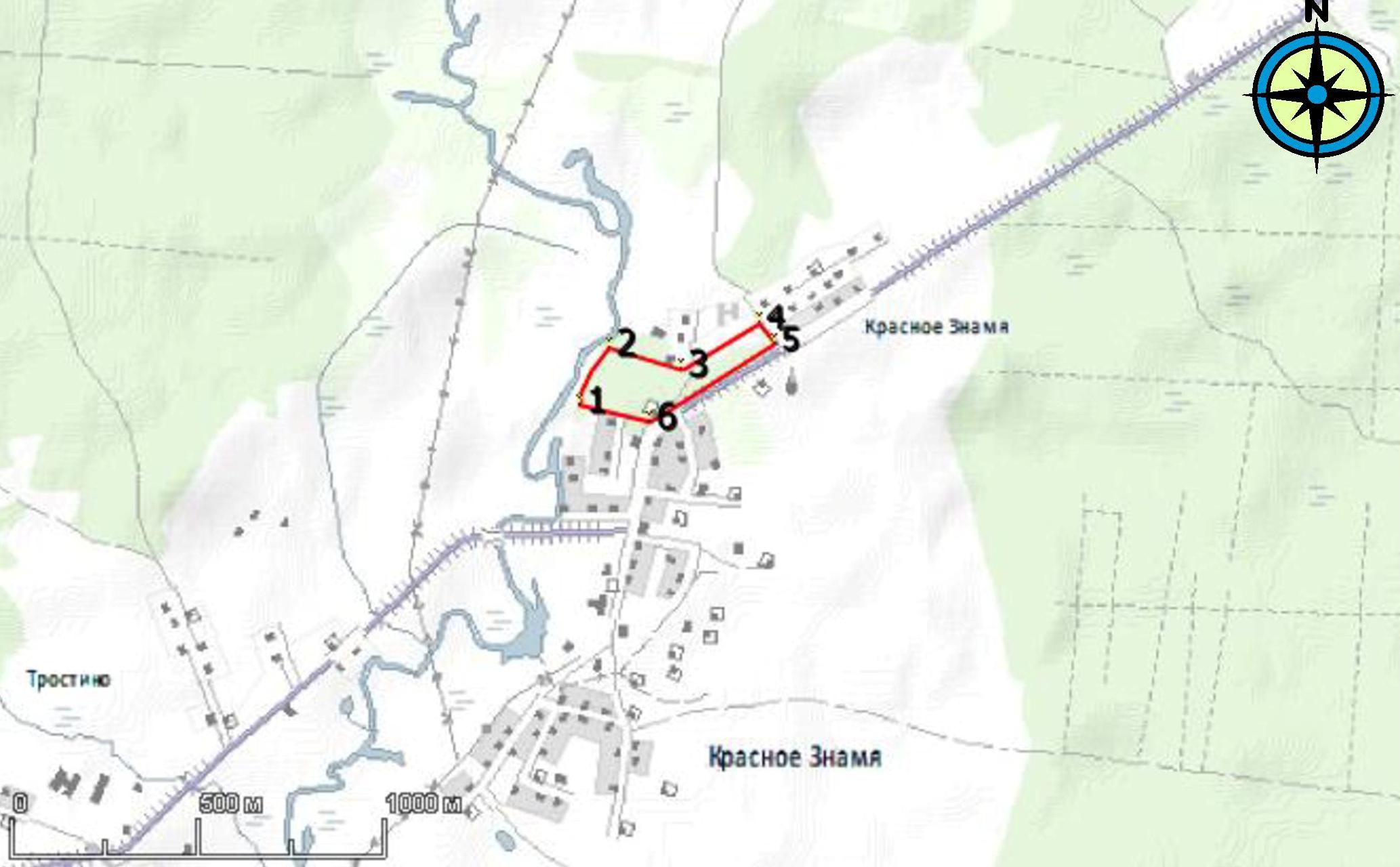 Парк расположен в границах населенного пункта – деревни Красное Знамя, в пределах бывшего имения помещика Соколова. Усадебные здания не сохранились. С южной стороны парк ограничен автодорогой, с севера - рекой Стомять. Рельеф местности имеет уклон на запад и к реке на север, местами имеются западины. Ландшафт территории парка привлекателен, так как парк расположен вблизи поймы реки Стомять. В парке произрастает около 10 видов деревьев: тополь, липа, ель, клен, береза, ясень, дуб, сосна, осина, вяз. Возраст отдельных деревьев достигает 150 - 160 лет. В центральной части парка просматриваются аллеи из старых деревьев липы - самой распространенной в парке породой дерева. В густом подросте преобладают липа, клен, ольха. В западной части парка произрастают березы, подрост здесь встречается редко, в травостое преобладают злаки. Эта часть парка наиболее посещаема местными жителями. К северу в глубине парка находятся жилые дома местных жителей и хозяйственные постройки. За жилой зоной ближе к реке Стомять среди насаждений березы просматриваются старые сосны, ели, осины. Здесь территория парка смыкается с участками лесных насаждений естественного происхождения. У реки имеется оборудованное место отдыха - деревянный стол и скамейки. Восточная часть парка в понижениях труднопроходима из-за густых зарослей лозы и ольхи. Из древесных пород деревьев в восточной части парка преобладают береза и сосна. Здесь же сохранились старые дубы, которые и являются достопримечательностью парка. Ранее парк использовался для массового отдыха жителей поселка Красное Знамя. В настоящее время парк сохранил рекреационные свойства, однако нуждается в мероприятиях по уходу.Краткая характеристика рельефа – Рельеф местности имеет уклон на запад и к реке на север, местами имеются западины. Юридические лица, ответственные за обеспечение охраны и функционирования ООПТ:– Департамент Смоленской области по природным ресурсам и экологии;– Администрация муниципального образования «Починковский района» Смоленской области.Общий режим охраны и использования ООПТ:– проезд и стоянка автомобилей, тракторов и других машин;– капитальное строительство жилых и производственных зданий;– прокладка новых дорог, воздушных линий и кабелей электропередачи;– рубка, порча, изменение видового состава растительности, кроме мероприятий по уходу;  – добыча полезных ископаемых;         – прогон и пастьба скота;– разведение костров;– иные виды деятельности, нарушающие естественное состояние памятника природы.Допустимые виды использования памятника природы:- научное (мониторинг состояния окружающей природной среды, изучение функционирования и развития природных экосистем и их компонентов и т.п.);- эколого-просветительское (проведение учебно-познавательных экскурсий, организация и обустройство экологических троп, фото- и видеосъемка и т.п.);- рекреационное с учетом регулирования рекреационной нагрузки (транзитные прогулки, отдых);- природоохранное (сохранение, восстановление, изучение и обогащение разнообразия объектов животного и растительного мира и т.п.);- иное не противоречащее задачам объявления данного природного объекта памятником природы.Памятник природы взят на учет: - Департаментом Смоленской области по природным ресурсам и экологии; - Администрацией муниципального образования "Починковский район" Смоленской области. 3.2 ВОДООХРАННЫЕ ЗОНЫ, ПРИБРЕЖНЫЕ И БЕРЕГОВЫЕ ПОЛОСЫ ВОДНЫХ ОБЪЕКТОВПоверхностные водные объекты, находящиеся в государственной или муниципальной собственности, являются водными объектами общего пользования, то есть общедоступными водными объектами, если иное не предусмотрено Водным Кодексом.Использование водных объектов общего пользования осуществляется в соответствии с правилами охраны жизни людей на водных объектах, утверждаемыми в порядке, определяемом уполномоченным федеральным органом исполнительной власти, а также исходя из устанавливаемых органами местного самоуправления правил использования водных объектов для личных и бытовых нужд.Полоса земли вдоль береговой линии (границы водного объекта) водного объекта общего пользования (береговая полоса) предназначается для общего пользования. Ширина береговой полосы водных объектов общего пользования составляет двадцать метров, за исключением береговой полосы каналов, а также рек и ручьев, протяженность которых от истока до устья не более чем десять километров. Ширина береговой полосы каналов, а также рек и ручьев, протяженность которых от истока до устья не более чем десять километров, составляет пять метров.Режим использования территории в пределах береговой полосы устанавливается Водным кодексом РФ. Каждый гражданин вправе пользоваться (без использования механических транспортных средств) береговой полосой водных объектов общего пользования для передвижения и пребывания около них, в том числе для осуществления любительского и спортивного рыболовства и причаливания плавучих средств. Особенность правового режима береговой полосы состоит в том, что она располагается в границах существующих водоохранных зон объектов и прибрежных защитных полос.Водоохранными зонами являются территории, которые примыкают к береговой линии морей, рек, ручьев, каналов, озер, водохранилищ и на которых устанавливается специальный режим осуществления хозяйственной и иной деятельности в целях предотвращения загрязнения, засорения, заиления указанных водных объектов и истощения их вод, а также сохранения среды обитания водных биологических ресурсов и других объектов животного и растительного мира.В границах водоохранных зон устанавливаются прибрежные защитные полосы, на территориях которых вводятся дополнительные ограничения хозяйственной и иной деятельности. В пределах водоохранных зон запрещаются:•	проведение авиационно - химических работ;•	применение химических средств борьбы с вредителями, болезнями растений и сорняками;•	использование навозных стоков для удобрения почв;•	размещение складов ядохимикатов, минеральных удобрений и горюче - смазочных материалов, площадок для заправки аппаратуры ядохимикатами, животноводческих комплексов и ферм, мест складирования и захоронения промышленных, бытовых и сельскохозяйственных отходов, кладбищ и скотомогильников, накопителей сточных вод;•	складирование навоза и мусора;•	заправка топливом, мойка и ремонт автомобилей и других машин и механизмов;•	размещение дачных и садово-огородных участков при ширине водоохранных зон менее 100 метров и крутизне склонов прилегающих территорий более 3 градусов;•	размещение стоянок транспортных средств, в том числе на территориях дачных и садово-огородных участков;•	проведение рубок главного пользования;•	проведение без согласования с бассейновыми и другими территориальными органами управления использованием и охраной водного фонда Министерства природных ресурсов Российской Федерации строительства и реконструкции зданий, сооружений, коммуникаций и других объектов, а также работ по добыче полезных ископаемых, землеройных и других работ.На расположенных в пределах водоохранных зон приусадебных, дачных, садово - огородных участках должны соблюдаться правила их использования, исключающие загрязнения, засорение и истощение водных объектов.На территориях водоохранных зон разрешается проведение рубок промежуточного пользования и других лесохозяйственных мероприятий, обеспечивающих охрану водных объектов. В границах водоохранных зон допускаются проектирование, размещение, строительство, реконструкция, ввод в эксплуатацию, эксплуатация хозяйственных и иных объектов при условии оборудования таких объектов сооружениями, обеспечивающими охрану водных объектов от загрязнения, засорения и истощения вод в соответствии с водным законодательством и законодательством в области охраны окружающей среды. В пределах прибрежных защитных полос дополнительно к ограничениям, указанным для водоохранных зон, запрещаются:•	распашка земель;•	применение удобрений;•	складирование отвалов размываемых грунтов;•	выпас и организация летних лагерей скота (кроме использования традиционных мест водопоя), устройство купочных ванн;•	установка сезонных стационарных палаточных городков, размещение дачных и садово - огородных участков и выделение участков под индивидуальное строительство;•	движение автомобилей и тракторов, кроме автомобилей специального значения.Участки земель в пределах прибрежных защитных полос предоставляются для размещения объектов водоснабжения, рекреации, рыбного и охотничьего хозяйства, водозаборных, портовых и гидротехнических сооружений при наличии лицензий на водопользование, в которых устанавливаются требования по соблюдению водоохранного режима.Прибрежные защитные полосы, как правило, должны быть заняты древесно-кустарниковой растительностью или залужены.Согласно Распоряжению Администрации Смоленской области от 07.04.95г.№125-р «Об утверждении основных показателей водоохранных зон и прибрежных полос рек Западная Двина, Каспля, Ипуть, Беседь, Крапивня, Стомять, Угра, Вопь, Хмость и 126 озер на территории области»:- ширина прибрежных полос по основной реке Крапивня и притокам – 15-100 м.- ширина прибрежных полос реки Стометь – 15-100 м.Поддержание в надлежащем состоянии водоохранных зон и прибрежных защитных полос возлагается на водопользователей. Собственники земель, землевладельцы и землепользователи, на землях которых находятся водоохранные зоны и прибрежные защитные полосы, обязаны соблюдать установленный режим использования этих зон и полос. Размеры водоохранных зон, прибрежных защитных полос и береговых полос устанавливаются Водным кодексом РФ.Ширина водоохранной зоны рек или ручьев устанавливается от их истока для рек или ручьев протяженностью:1) до десяти километров – в размере пятидесяти метров;2) от десяти до пятидесяти километров – в размере ста метров;3) от пятидесяти километров и более – в размере двухсот метров.Для реки, ручья протяженностью менее десяти километров от истока до устья водоохранная зона совпадает с прибрежной защитной полосой. Радиус водоохранной зоны для истоков реки, ручья устанавливается в размере пятидесяти метров.3.3 ТЕРРИТОРИИ, ПОДВЕРЖЕННЫЕ ЗАТОПЛЕНИЮ И ПОДТОПЛЕНИЮГраницы территорий, подверженных затоплению и подтоплению, и режим осуществления хозяйственной и иной деятельности на этих территориях в зависимости от частоты их затопления и подтопления устанавливаются в соответствии с законодательством о градостроительной деятельности. Согласно данным ГО и ЧС Администрации муниципального образования «Починковский район» Смоленской области на исх. №692 от 17.03.2017г. по результатам многолетних наблюдений зон возможного затопления и подтопления территории населенных пунктов Краснознаменского сельского поселения Починковского района Смоленской области нет.В соответствии с Постановлением Правительства Российской Федерации от 18 апреля 2014 г. N 360 "Об определении границ зон затопления, подтопления" границы зон затопления, подтопления определяются Федеральным агентством водных ресурсов на основании предложений органа исполнительной власти субъекта Российской Федерации, подготовленных совместно с органами местного самоуправления, об определении границ зон затопления, подтопления и карты (плана) объекта землеустройства, составленной в соответствии с требованиями Федерального закона "О землеустройстве". Зоны затопления, подтопления считаются определенными с даты внесения в государственный кадастр недвижимости сведений об их границах.Затопление паводками редкой повторяемости является временным явлением и возникает при продолжительном и интенсивном весеннем снеготаянии, длительном и интенсивном выпадении дождей и может продолжаться от нескольких дней до месяца и более в зависимости от климатических условий.Зона затопления паводком 1% обеспеченности представляет, как правило, пойменные территории рек, подверженные затоплению паводками с повторяемостью один раз в 100 лет. Это нормативный расчетный уровень воды, который необходимо учитывать при освоении новых территорий или предусматривать инженерную защиту уже застроенных пойменных территорий. Необходимо отметить, что затопление паводками редкой повторяемости нельзя относить к категории непредвиденных стихийных бедствий, так как они, за редким исключением, объясняются недоучетом естественной изменчивости режима рек и их можно просчитать заблаговременно.Бедствия от затопления паводками испытывается населением в течение длительного времени и после спада воды. В результате затопления населению и государству в целом наносится огромный материальный и моральный ущерб, иногда с человеческими жертвами.Выбор методов инженерной защиты и подготовки пойменных территорий, подверженных временному затоплению, зависит от гидрологических характеристик водотока, особенностей использования территории, характера застройки.На территориях, подверженных затоплению, размещение новых поселений, кладбищ, скотомогильников и строительство капитальных зданий, строений, сооружений без проведения специальных защитных мероприятий по предотвращению негативного воздействия вод запрещаются (Водный кодекс РФ)При освоении пойменных территорий первоочередным является защита от затопления. Правильное решение проблемы защиты пойменных территорий от затопления имеет большое градостроительное значение, требующее изыскать не только эффективные методы защиты, но и установить, насколько целесообразно и экономически оправдано использование этих территорий.3.4 ЗОНА САНИТАРНОЙ ОХРАНЫ ИСТОЧНИКОВ ПИТЬЕВОГО ВОДОСНАБЖЕНИЯОсновной целью создания и обеспечения режима в ЗСО является санитарная охрана от загрязнения источников водоснабжения и водопроводных сооружений, а также территорий, на которых они расположены.Зоны санитарной охраны организуются в составе трех поясов: первый пояс (строгого режима) включает территорию расположения водозаборов, площадок всех водопроводных сооружений. Второй и третий пояса (пояса ограничений) включают территорию, предназначенную для предупреждения загрязнения воды источников водоснабжения.Водозаборы подземных вод должны располагаться вне территории промышленных предприятий и жилой застройки. Расположение на территории промышленного предприятия или жилой застройки возможно при надлежащем обосновании. Граница первого пояса устанавливается на расстоянии не менее 30 м от водозабора (крайних скважин, в случае организации группового водозабора) - при использовании защищенных подземных вод и на расстоянии не менее 50 м - при использовании недостаточно защищенных подземных вод.Санитарные мероприятия должны выполняться в пределах первого пояса ЗСО - владельцами водопроводов; в пределах второго и третьего поясов ЗСО - владельцами объектов, оказывающих (или могущих оказать) отрицательное влияние на качество воды источников водоснабжения.Определение границ второго и третьего поясов ЗСО подземных источников водоснабжения для различных гидрогеологических условий проводится в соответствии с методиками гидрогеологических расчетов. В настоящее время второй и третий пояса санитарной охраны водозаборов не разработаны.Санитарная охрана водоводов обеспечивается санитарно-защитной полосой.В каждом из трех поясов ЗСО, а также в пределах санитарно-защитной полосы водоводов, соответственно их назначению, устанавливается специальный режим и определяется комплекс мероприятий, направленных на предупреждение ухудшения качества воды, которые установлены СанПиН 2.1.4.1110-02 и СНиП 2.04.02-84. Регламенты хозяйственной деятельности на территории ЗСО представлены в таблице.При определении границ второго и третьего поясов следует учитывать, что приток подземных вод из водоносного горизонта к водозабору происходит только из области питания водозабора, форма и размеры которой в плане зависят от:- типа водозабора (отдельные скважины, группы скважин, ли-нейный ряд скважин, горизонтальные дрены и др.);- величины водозабора (расхода воды) и понижения уровня подземных вод;- гидрологических особенностей водоносного пласта, условий его питания и дренирования.Граница второго пояса ЗСО определяется гидродинамическими расчетами исходя из условий, что микробное загрязнение, поступающее в водоносный пласт за пределами второго пояса, не достигает водозабора.Граница третьего пояса ЗСО, предназначенного для защиты водоносного пласта от химических загрязнений, также определяется гидродинамическими расчетами. При этом следует исходить из того, что время движения химического загрязнения к водозабору должно быть больше расчетного Тх.Тх принимается как срок эксплуатации водозабора (обычный срок эксплуатации водозабора - 25 - 50 лет).Если запасы подземных вод обеспечивают неограниченный срок эксплуатации водозабора, третий пояс должен обеспечить соответственно более длительное сохранение качества подземных вод.3.5 ЗСО ВОДОПРОВОДНЫХ СООРУЖЕНИЙ И ВОДОПРОВОДОВЗона санитарной охраны водопроводных сооружений, расположенных вне территории водозаборов, представлена первым поясом (строгого режима), водоводов - санитарно - защитной полосой.Граница первого пояса ЗСО водопроводных сооружений принимается на расстоянии:- от стен запасных и регулирующих емкостей, фильтров и контактных осветлителей - не менее 30 м;- от водонапорных башен - не менее 10 м;- от остальных помещений (отстойники, реагентное хозяйство, склад хлора, насосные станции и др.) - не менее 15 м.По согласованию с центром государственного санитарно - эпидемиологического надзора первый пояс ЗСО для отдельно стоящих водонапорных башен, в зависимости от их конструктивных особенностей, может не устанавливаться.При расположении водопроводных сооружений на территории объекта указанные расстояния допускается сокращать по согласованию с центром государственного санитарно - эпидемиологического надзора, но не менее чем до 10 м.Ширину санитарно - защитной полосы следует принимать по обе стороны от крайних линий водвода:а) при отсутствии грунтовых вод - не менее 10 м при диаметре водоводов до 1000 мм и не менее 20 м при диаметре водоводов более 1000 мм;б) при наличии грунтовых вод - не менее 50 м вне зависимости от диаметра водоводов.В случае необходимости допускается сокращение ширины санитарно-защитной полосы для водоводов, проходящих по застроенной территории, по согласованию с центром государственного санитарно-эпидемиологического надзора.Регламенты  использования  территории  зон  санитарнойохраны  подземных источников  водоснабжения3.6 САНИТАРНО-ГИГИЕНИЧЕСКИЕ ОГРАНИЧЕНИЯТребования по охране почв предъявляются к жилым, рекреационным зонам, зонам санитарной охраны водоемов, территориям сельскохозяйственного назначения и другим, где возможно влияние загрязненных почв на здоровье человека и условия проживания.В почвах населенных пунктов и сельскохозяйственных угодий содержание потенциально опасных для человека химических и биологических веществ, биологических и микробиологических организмов, а также уровень радиационного фона не должны превышать предельно допустимые концентрации (уровни), установленные санитарными правилами и гигиеническими нормативами. В сфере охраны почв одной из неотложных задач является осуществление системы мер, направленных на защиту почвенного покрова, исключающих возможность проявления эрозии. Для предотвращения эрозионных процессов рекомендуется комплекс следующих противоэрозионных мероприятий:- агротехнические - система обработки почв;- лесомелиоративные, направленные на сохранение древесной растительности, имеющей полезащитное или водорегулирующее значение.В целях сохранения и повышения плодородия почв, в процессе эксплуатации их необходимо проведение следующих основных мероприятий:- обработка почв на высоком агротехническом уровне;- организация агротехнической службы для постоянного контроля за качественным   изменением почвенного покрова и принятия соответствующих мер по его охране;- внесение минеральных удобрений в строгом соответствии с потребностями почв в отдельных химических компонентах;- предотвращение загрязнения земель неочищенными сточными водами, ядохимикатами, производственными и прочими технологическими отходами;- введение севооборотов с научно-обоснованным чередованием сельскохозяйственных культур;Во избежание загрязнения природной среды химическими соединениями минеральных удобрений и пестицидов (ядохимикатов) предусматривается:- хранение их только в специальных складах, оборудованных в соответствии с санитарными требованиями;- ограничение применения ядохимикатов в сельском и лесном хозяйствах для борьбы с сорняками, уничтожения грызунов и вредителей растительности, где вместо них могут эффективно использоваться агротехнические, биологические и другие методы.Для обеспечения охраны и рационального использования  почвы необходимо предусмотреть комплекс мероприятий по ее рекультивации.Рекультивации подлежат земли, нарушенные и (или) загрязнённые при:- разработке месторождений полезных ископаемых;- прокладке трубопроводов различного назначения;- складирование и захоронение промышленных, бытовых и пр. отходов, ядохимикатов;- ликвидации последствий загрязнения земель.Порядок выдачи разрешений на проведение внутрихозяйственных работ, связанных с нарушением почвенного покрова, а также приемку и передачу рекультивированных земель, необходимо осуществлять в соответствии с требованиями приказа Минприроды РФ и Роскомзема от 22 декабря 1995 года № 525/67 «Об утверждении Основных положений о рекультивации земель, снятии, сохранении и рациональном использовании плодородного слоя почвы».Согласно данным Главного управления ветеринарии Смоленской области №02-13/4811 от 24.11.16 на территории Краснознаменского сельского поселения Починковского района, согласно «Атласа неблагополучных по Сибирской язве населенных пунктов, действующих и закрытых (законсервированных) скотомогильников смоленской области», не зарегистрированы мета захоронений трупов животных, павших от сибирской язвы.Согласно реестра скотомогильников Смоленской области на расстоянии 1 км севернее д. Деребуж Починковского района, находится законсервированный скотомогильник (земляная яма). Точное местоположение не зарегистрировано. Согласно СанПиН 2.2.1/2.1.1.1200-03 «Санитарно-защитные зоны и санитарная классификация предприятий, сооружений и иных объектов», санитарно защитная зона скотомогильников с захоронением в ямах – 1000 м, скотомогильников с биологическими камерами – 500 м.В связи с ухудшением эпизодической ситуации по сибирской язве и наличием на территории Починковского района неблагополучных пунктов по сибирской язве с неустановленными местами захоронений животных, рекомендуется проводить лабораторное исследование почвы на наличие спор возбудителя сибирской язвы на территории проектируемого объекта.КладбищаНа территории Краснознаменского сельского поселения находится 11 кладбищ.Санитарная очистка территорииСанитарная очистка территории - сбор, вывоз и утилизация (обезвреживание) твердых бытовых отходов и крупногабаритного мусора. Крупногабаритный мусор (КГМ) - отходы потребления и хозяйственной деятельности (бытовая техника, мебель, металлолом и др.), утратившие свои потребительские свойства.В Краснознаменском сельском поселении организована позвонковая система сбора отходов и сбор отходов от населения по заявке. Размещаются отходы на полигоне ТКО около д. Боровское МО Починковский район, эксплуатируемом ООО «Коммунальцик». Три организации осуществляют вывоз отходов на полигон ТКО.Мероприятия по санитарно-очистке территорииНа первую очередь реализации генерального плана Краснознаменского сельского поселения предусмотрено:- вовлечение всех сельских населенных пунктов в систему санитарной очистки;- организация сбора и транспортировки ТБО от садоводческих и дачных объединений и вовлечение их в систему санитарной очистки;- установка мусорных контейнеров под ТБО в населенных пунктах поселения.На расчетный срок реализации генерального плана предусмотрено:- организация системы раздельного сбора отходов производства и потребления с целью их использования в качестве сырья; проведение систематических разъяснительных работ с населением по раздельному сбору отходов потребления;- внедрение комплексной механизации санитарной очистки поселений и повышение ее технического уровня;- разработка системы жесткого контроля за несанкционированными свалками и создание условий, исключающих возможность их появления.Мероприятия по охране атмосферного воздуха- Разработка проектов санитарно-защитных зон промышленных, коммунально-складских и сельскохозяйственных предприятий;- Создание системы мониторинга выбросов загрязняющих веществ- Для осуществления и планирования мероприятий по охране атмосферного воздуха, разработки предельно допустимых воздействий и других целей производится государственный учет объектов, оказывающих вредное воздействие на атмосферный воздух, видов и количества вредных веществ, выбрасываемых в атмосферу. Необходимо разработать технические, организационные и планировочные мероприятия по обеспечению сокращения совокупной зоны сверхнормативных воздействий. Генеральным планом предлагается проведение мероприятий по снижению санитарно-защитной зоны объектов капитального строительства сельскохозяйственного назначения.При проектировании животноводческих предприятий предусматривают деление их территории на функциональные зоны и максимальную целесообразность блокировки зданий и сооружений основных производственных, подсобных и вспомогательного назначения для увеличения компактности застройки, сокращения протяженности всех коммуникаций и площадки ограждений зданий и сооружений. Для действующих объектов, являющихся источниками загрязнения, необходимо проведение реконструкции или перепрофилирование производств при условии снижения всех видов воздействия на среду обитания до предельно допустимой концентрации (ПДК). Необходимо создание защитного озеленения на территории сельскохозяйственных предприятий. Проект сокращения СЗЗ подразумевает подготовку обоснования нового размера СЗЗ и предоставление документации, подтверждающих снижение опасности производства для населения. 4. ИСТОРИКО-КУЛЬТУРНЫЕ ПЛАНИРОВОЧНЫЕ ОГРАНИЧЕНИЯ, ДЕЙСТВУЮЩИЕ НА ТЕРРИТОРИИ КРАСНОЗНАМЕНСКОГО СЕЛЬСКОГО ПОСЕЛЕНИЯНормативно-правовое обеспечениеПравовое регулирование отношений в области сохранения, использования, популяризации и государственной охраны объектов культурного наследия (памятников истории и культуры) народов Российской Федерации основывается на положениях Конституции Российской Федерации, Гражданского кодекса Российской Федерации, Основ законодательства Российской Федерации о культуре.Федеральный закон  “Об объектах культурного наследия (памятниках истории и культуры) народов Российской Федерации» является основным нормативно-правовым документом, который:•	регулирует отношения в области сохранения, использования, популяризации и государственной охраны объектов культурного наследия (памятников истории и культуры) народов Российской Федерации;•	реализует конституционные права каждого на доступ к культурным ценностям;•	обеспечивает реализацию конституционной обязанности каждого заботиться о сохранении исторического и культурного наследия, беречь памятники истории и культуры.Реализация целей и задач Федерального закона «Об объектах культурного наследия (памятниках истории и культуры) народов Российской Федерации» возможна только посредством формирования механизмов регулирования градостроительной деятельности, направленной на сохранение исторической среды города. Регулирование градостроительной деятельности согласно Градостроительному Кодексу Российской Федерации осуществляется посредством:•	разработки градостроительной документации: проектной, нормативно-технической, регламентно - распорядительной, нормативно-правовой и кадастровой;•	контроля за реализацией градостроительной документации и происходящими изменениями территориально-имущественного комплекса;•	проведения научно-исследовательской деятельности.Историко-культурные планировочные ограничения. Основные понятияПланировочные ограничения по условиям охраны объектов культурного наследия  назначаются с целью:•	 сохранения недвижимых памятников истории и культуры;•	обеспечения их рационального использования;•	 органичного включения недвижимых памятников в современную среду города;•	максимальной реализации их градоформирующего потенциала;•	 сохранения градостроительно-композиционного и историко-культурного своеобразия города.В качестве планировочных ограничений выступают:-	 объекты охраны историко-культурного наследия;-	предметы охраны исторического поселения;-	регламенты и режимы использования земель зон охраны, территорий объектов культурного наследия, ограничивающие строительную, хозяйственную и иную деятельность на этой территории и определяющие требования к реконструкции существующих зданий и сооружений.	Объекты историко-культурного наследия, подлежащие государственной охранеК объектам культурного наследия (памятникам истории и культуры), согласно ФЗ «Об объектах культурного наследия (памятниках истории и культуры) народов РФ», объекты недвижимого имущества со связанными с ними произведениями живописи, скульптуры, декоративно-прикладного искусства, объектами науки и техники и иными предметами материальной культуры, возникшие в результате исторических событий, представляющие собой ценность с точки зрения истории, археологии, архитектуры, градостроительства, искусства, науки и техники, эстетики, этнологии или антропологии, социальной культуры и являющиеся свидетельством эпох и цивилизаций, подлинными источниками информации о зарождении и развитии культуры.Объекты культурного наследия в соответствии с настоящим Федеральным законом подразделяются на следующие виды:памятники - отдельные постройки, здания и сооружения с исторически сложившимися территориями (в том числе памятники религиозного назначения, относящиеся в соответствии с Федеральным законом от 30 ноября 2010 года N 327-ФЗ "О передаче религиозным организациям имущества религиозного назначения, находящегося в государственной или муниципальной собственности" к имуществу религиозного назначения); мемориальные квартиры; мавзолеи, отдельные захоронения; произведения монументального искусства; объекты науки и техники, включая военные; объекты археологического наследия;ансамбли - четко локализуемые на исторически сложившихся территориях группы изолированных или объединенных памятников, строений и сооружений фортификационного, дворцового, жилого, общественного, административного, торгового, производственного, научного, учебного назначения, а также памятников и сооружений религиозного назначения, в том числе фрагменты исторических планировок и застроек поселений, которые могут быть отнесены к градостроительным ансамблям; произведения ландшафтной архитектуры и садово-паркового искусства (сады, парки, скверы, бульвары), некрополи; объекты археологического наследия;достопримечательные места - творения, созданные человеком, или совместные творения человека и природы, в том числе места традиционного бытования народных художественных промыслов; центры исторических поселений или фрагменты градостроительной планировки и застройки; памятные места, культурные и природные ландшафты, связанные с историей формирования народов и иных этнических общностей на территории Российской Федерации, историческими (в том числе военными) событиями, жизнью выдающихся исторических личностей; объекты археологического наследия; места совершения религиозных обрядов; места захоронений жертв массовых репрессий; религиозно-исторические места.В границах территории достопримечательного места могут находиться памятники и (или) ансамбли.Согласно предоставленной информации от Департамента Смоленской области по культуре и туризму №6755/06 от 09.12.2016, нормативно правовые акты об утверждении границ территории объектов культурного наследия, в том числе объектов археологического наследия, зон охраны объектов культурного наследия (памятников истории и культуры) народов Российской Федерации регионального значения отсутствуют.В соответствии с Федеральным законом от 25.06.2002 №73-ФЗ «Об объектах культурного наследия (памятниках истории и культуры) народов Российской Федерации» в случае отсутствия утвержденных границ территории объекта археологического наследия, включенного в единый государственный реестр объектов культурного наследия (памятников истории и культуры) народов Российской Федерации, или выявленного объекта археологического наследия территорией объекта археологического наследия признается часть земной поверхности, водный объект или его честь, занятые соответствующим объектов археологического наследия.Согласно статье 341 указанного Федерального закона (введена Федеральным законом от 05.04.2016 №95-ФЗ «О внесении изменений в Федеральный закон «Об объектах культурного наследия (памятниках истории и культуры) народов Российской Федерации» и статью 15 Федерального закона «О государственном кадастре недвижимости») в случае отсутствия утвержденных зон охраны объекта культурного наследия, включенного в единый государственный реестр объектов культурного наследия (памятников истории и культуры) народов Российской Федерации, предусмотрена установка защитных зоны объекта культурного наследия.Защитными зонами объектов культурного наследия являются территории, которые прилегают к включенным в реестр памятникам и ансамблям (за исключением указанных в пункте 2 настоящей статьи объектов культурного наследия) и в границах которых в целях обеспечения сохранности объектов культурного наследия и композиционно-видовых связей (панорам) запрещаются строительство объектов капитального строительства и их реконструкция, связанная с изменением их параметров (высоты, количества этажей, площади), за исключением строительства и реконструкции линейных объектов.Защитные зоны не устанавливаются для объектов археологического наследия, некрополей, захоронений, расположенных в границах некрополей, произведений монументального искусства, а также памятников и ансамблей, расположенных в границах достопримечательного места, в которых соответствующим органом охраны объектов культурного наследия установлены предусмотренные статьей 56.4 настоящего Федерального закона требования и ограничения.Границы защитной зоны объекта культурного наследия устанавливаются:1) для памятника, расположенного в границах населенного пункта, на расстоянии 100 метров от внешних границ территории памятника, для памятника, расположенного вне границ населенного пункта, на расстоянии 200 метров от внешних границ территории памятника;2) для ансамбля, расположенного в границах населенного пункта, на расстоянии 150 метров от внешних границ территории ансамбля, для ансамбля, расположенного вне границ населенного пункта, на расстоянии 250 метров от внешних границ территории ансамбля.В случае отсутствия утвержденных границ территории объекта культурного наследия, расположенного в границах населенного пункта, границы защитной зоны такого объекта устанавливаются на расстоянии 200 метров от линии внешней стены памятника либо от линии общего контура ансамбля, образуемого соединением внешних точек наиболее удаленных элементов ансамбля, включая парковую территорию. В случае отсутствия утвержденных границ территории объекта культурного наследия, расположенного вне границ населенного пункта, границы защитной зоны такого объекта устанавливаются на расстоянии 300 метров от линии внешней стены памятника либо от линии общего контура ансамбля, образуемого соединением внешних точек наиболее удаленных элементов ансамбля, включая парковую территорию.Защитная зона объекта культурного наследия прекращает существование со дня утверждения в порядке, установленном статьей 34 указанного Федерального закона от 25.06.2002 №73-ФЗ, проекта зон охраны такого объекта культурного наследия.Первоочередным мероприятием является разработка, согласование и утверждение проекта зон охраны объектов культурного наследия в соответствии с «Положением о зонах охраны объектов культурного наследия (памятников истории и культуры) народов Российской Федерации», утвержденным постановлением Правительства Российской Федерации от 12.09.2015 года № 972.В соответствии со статьей 40 Федерального закона от 25.06.2002 года № 73-ФЗ «Об объектах культурного наследия (памятниках истории и культуры) народов Российской Федерации» сохранение объекта культурного наследия – меры, направленные на обеспечение физической сохранности и сохранение историко-культурной ценности объекта культурного наследия, предусматривающие консервацию, ремонт, реставрацию, приспособление объекта культурного наследия для современного использования и включающие в себя научно-исследовательские, изыскательские, проектные и производственные работы, научное руководство проведением работ по сохранению объекта культурного наследия, технический и авторский надзор за проведением этих работ.В границах территории объекта культурного наследия:1) на территории памятника или ансамбля запрещаются строительство объектов капитального строительства и увеличение объемно-пространственных характеристик существующих на территории памятника или ансамбля объектов капитального строительства; проведение земляных, строительных, мелиоративных и иных работ, за исключением работ по сохранению объекта культурного наследия или его отдельных элементов, сохранению историко-градостроительной или природной среды объекта культурного наследия;2) на территории достопримечательного места разрешаются работы по сохранению памятников и ансамблей, находящихся в границах территории достопримечательного места, работы, направленные на обеспечение сохранности особенностей достопримечательного места, являющихся основаниями для включения его в единый государственный реестр объектов культурного наследия (памятников истории и культуры) народов Российской Федерации и подлежащих обязательному сохранению; строительство объектов капитального строительства в целях воссоздания утраченной градостроительной среды; осуществление ограниченного строительства, капитального ремонта и реконструкции объектов капитального строительства при условии сохранения особенностей достопримечательного места, являющихся основаниями для включения его в единый государственный реестр объектов культурного наследия (памятников истории и культуры) народов Российской Федерации и подлежащих обязательному сохранению;3) на территории памятника, ансамбля или достопримечательного места разрешается ведение хозяйственной деятельности, не противоречащей требованиям обеспечения сохранности объекта культурного наследия и позволяющей обеспечить функционирование объекта культурного наследия в современных условиях.В случае расположения на территории, подлежащей хозяйственному освоению, объектов культурного наследия, включенных в единый государственный реестр объектов культурного наследия (памятников истории и культуры) народов Российской Федерации, и выявленных объектов культурного наследия землеустроительные, земляные, строительные, мелиоративные, хозяйственные и иные работы на территориях, непосредственно связанных с земельными участками в границах территории указанных объектов, проводятся при наличии в проектах проведения таких работ разделов об обеспечении сохранности данных объектов культурного наследия, получивших положительные заключения экспертизы проектной документации.Сведения об особо ценных землях должны указываться в документах государственного земельного кадастра, документах государственной регистрации прав на недвижимое имущество и сделок с ним и иных удостоверяющих права на землю документах.Градостроительная деятельность основывается на принципах соблюдения требований по сохранению объектов культурного наследия и особо охраняемых природных территорий.Выявленный объект культурного наследия подлежит государственной охране в соответствии с Федеральным законом от 25.06.2002 года № 73-ФЗ «Об объектах культурного наследия (памятниках истории и культуры) народов Российской Федерации» до принятия решения о включении его в реестр либо об отказе во включении его в реестр.В целях обеспечения сохранности объекта культурного наследия в его исторической среде на сопряженной с ним территории устанавливаются зоны охраны объекта культурного наследия: охранная зона, зона регулирования застройки и хозяйственной деятельности, зона охраняемого природного ландшафта.Необходимый состав зон охраны объекта культурного наследия определяется проектом зон охраны объекта культурного наследия.Границы зон охраны объектов культурного наследия, в том числе границы объединенной зоны охраны объектов культурного наследия (за исключением границ зон охраны особо ценных объектов культурного наследия народов Российской Федерации и объектов культурного наследия, включенных в Список всемирного наследия), особые режимы использования земель в границах территорий данных зон и требования к градостроительным регламентам в границах территорий данных зон утверждаются на основании проектов зон охраны объектов культурного наследия в отношении объектов культурного наследия федерального значения либо проекта объединенной зоны охраны объектов культурного наследия - органом государственной власти субъекта Российской Федерации по согласованию с федеральным органом охраны объектов культурного наследия, а в отношении объектов культурного наследия регионального значения и объектов культурного наследия местного (муниципального) значения - в порядке, установленном законами субъектов Российской Федерации. Целью установления зон охраны является обеспечение сохранности объекта культурного наследия в его исторической среде на сопряженной с ним территории. В соответствии со статьей 33 Федерального закона  от 25.06.2002 №73-ФЗ           от 25.06.2002 года «Об объектах культурного наследия (памятниках истории и культуры) народов Российской Федерации» объекты культурного наследия, включенные в реестр, выявленные объекты культурного наследия подлежат государственной охране в целях предотвращения их повреждения, разрушения или уничтожения, изменения облика и интерьера (в случае, если интерьер объекта культурного наследия относится к его предмету охраны), нарушения установленного порядка их использования, незаконного перемещения и предотвращения других действий, могущих причинить вред объектам культурного наследия, а также в целях их защиты от неблагоприятного воздействия окружающей среды и от иных негативных воздействий.Мероприятия по сохранению, популяризации и использованию объектов историко-культурного наследия:- обеспечение безусловного сохранения объектов культурного наследия, объектов градостроительной охраны, ценных средовых характеристик с возможностью проведения мероприятий для преобразования объектов недвижимости, которые необходимы для их соответствия требованиям современной жизни;- разработка проектов зон охраны памятников истории и культуры с установлением в них градостроительных регламентов к данным зонам;- реставрация или воссоздание объектов историко-культурного наследия.Срок реализации мероприятий - I этап»;ПЕРЕЧЕНЬобъектов культурного наследияМероприятия по сохранению объектов культурного наследия- разработка проектов зон охраны объектов культурного наследия;- паспортизация объектов культурного наследия и утверждение границ территории объектов культурного наследия;- сохранение и благоустройство территории объектов культурного наследия;- реставрация объектов культурного наследия;- контроль за состоянием объектов культурного наследия.В соответствии со статьей 40 Федерального закона от 25.06.2002 года №73-ФЗ «Об объектах культурного наследия (памятниках истории и культуры) народов Российской Федерации» сохранение объекта культурного наследия – это направленные на обеспечение физической сохранности объекта культурного наследия ремонтно-восстановительные работы, в том числе консервация объекта культурного наследия, ремонт памятника, реставрация памятника или ансамбля, приспособление объекта культурного наследия для современного использования, а также научно-исследовательские, изыскательские, проектные и производственные работы, научно-методическое руководство, технический и авторский надзор.На землях объектов культурного наследия (памятников истории и культуры) градостроительная деятельность допускается только в той мере, в какой она связана с нуждами этих объектов (восстановление, реставрация, инженерное обустройство и благоустройство), по специальному разрешению государственного органа Смоленской области по охране объектов культурного наследия. Разрешенная градостроительная деятельность на этих территориях может осуществляться в рамках реставрации существующих и восстановления (воссоздания) утраченных объектов недвижимости - ценных элементов объектов культурного наследия или строительства инженерных сооружений технического назначения, необходимых для эксплуатации объектов культурного наследия. Границы зон охраны объектов культурного наследия, режимы использования земель и градостроительные регламенты в границах данных зон утверждаются на основании проекта зон охраны объекта культурного наследия в установленном законодательством порядке.В соответствии со статьей 33 ФЗ-73 от 25.06.2002 года «Об объектах культурного наследия (памятниках истории и культуры) народов Российской Федерации» объекты культурного наследия подлежат государственной охране в целях предотвращения их повреждения, разрушения или уничтожения, изменения облика и интерьера, нарушения установленного порядка их использования, перемещения и предотвращения других действий, которые могут причинить вред объектам культурного наследия, а также в целях их защиты от неблагоприятного воздействия окружающей среды и от иных негативных воздействий.II СОЦИАЛЬНО-ЭКОНОМИЧЕСКАЯ ХАРАКТЕРИСТИКА      В целях содействия развития и поддержки малого и среднего предпринимательства на территории Краснознаменского сельского поселения Починковского района Смоленской области, Порядком разработки и реализации муниципальных программ Краснознаменского сельского поселения Починковского района  Смоленской области и Порядка проведения оценки эффективности реализации муниципальных программ Краснознаменского сельского поселения Починковского района  Смоленской области, утвержденным постановлением Администрации Краснознаменского сельского поселения Починковского района  Смоленской области от 27.11.2013 № 21,  Администрация Краснознаменского сельского поселения Починковского района Смоленской области утвердила муниципальную программу «Развитие и поддержка малого и среднего предпринимательства в Краснознаменском сельском поселении Починковского района Смоленской области на 2015-2017 годы».Целью Программы является обеспечение благоприятных условий для развития малого и среднего предпринимательства и повышение его вклада в социально-экономическое развитие Краснознаменского сельского поселения Починковского района Смоленской области.Задачами Программы являются:- совершенствование нормативной правовой базы предпринимательской деятельности и устранение административных барьеров на пути развития малого предпринимательства;- финансовая и имущественная поддержка малого и среднего предпринимательства;- информационная поддержка субъектов малого предпринимательства;- консультативная поддержка малого и среднего предпринимательстваЦелевыми показателями Программы являются:-увеличение численности работников на малых и средних предприятиях, осуществляющих деятельность на территории поселения;-увеличение в общем числе малых и средних предприятий доли малых и средних предприятий, осуществляющих свою деятельность в сфере производства;- увеличение доли налоговых поступлений от субъектов малого и среднего предпринимательства в бюджет поселенияНесмотря на улучшение правовых и финансово-экономических условий для деятельности малого предпринимательства остаются проблемы, препятствующие его дальнейшему развитию:- недостаточное количество нежилых помещений для ведения предпринимательской деятельности и доступности информации о свободных земельных участках и муниципальном имуществе;- затрудненный доступ субъектов малого предпринимательства к финансовым ресурсам;- невысокая активность субъектов малого предпринимательства в решении социальных проблем;- необходимость создания общественных объединений предпринимателей для их активизации в решении вопросов защиты собственных прав и интересов;- оптимизация налогов для субъектов малого предпринимательства;- недостаток квалифицированных кадров рабочих специальностей на малых предприятиях;- необходимость повышения образовательного и информационного уровня предпринимателей;- несоответствие уровня официально регистрируемой заработной платы минимальному прожиточному минимуму.Преодоление существующих препятствий и дальнейшее поступательное развитие малого предпринимательства в поселении  возможно только на основе целенаправленной работы на местах по созданию благоприятных условий для его развития путем оказания комплексной и адресной поддержки в различных направлениях.В Межрайонной ИФНС России по Смоленской области состоит на учете 4 физических лиц, зарегистрированных в качестве индивидуальных предпринимателей по месту жительства на территории Краснознаменского сельского поселения Починковского района Смоленской области, основными видами деятельности которых, в суммарном выражении по каждому являются:- Животноводства -2- Деятельность автомобильного грузового неспециализированного транспорта -1- Производство прочих готовых металлических конструкций -1В Межрайонной ИФНС России по Смоленской области состоит на учете 2 организации- представители среднего предпринимательства, зарегистрированные по месту нахождения юридического лица на территории Краснознаменского сельского поселения Починковского района Смоленской области.Основными видами деятельности которых, в суммарном выражении по каждому являются:- Оптовая торговля машинами и оборудованием для сельского хозяйства – 1- Розничная торговля в неспециализированном магазине преимущественно пищевыми продуктами, включая напитки и табачные изделия -1 Одним из направлений в промышленной сфере Краснознаменского сельского поселения является деревообрабатывающее производство (лесозаготовка). Предприятия, функционирующие в данной отрасли, представлены в таблице:Развитие сельского хозяйстваСельскохозяйственное производство Краснознаменского сельского поселения специализируется на Выращивании зерновых и зернобобовых культур и животноводстве.Направлением развития поселения может быть создание благоприятных условий для устойчивого развития сельского хозяйства. Реализация этой цели на уровне сельского поселения возможна лишь на основе государственной политики, соответствующего законодательства и программ развития агропромышленного комплекса страны и ее регионов, а также программных документов Смоленской области и соответствующего финансирования, что  предусматривает Долгосрочная областная государственная программа  "Развитие сельского хозяйства и регулирование рынков сельскохозяйственной продукции, сырья и продовольствия в смоленской области" на 2014 - 2020 годы, утвержденная постановлением Администрацией Смоленской области от 20 ноября 2013 года №928.Одним из направлений экономического развития поселения является вовлечение в сельхозпроизводство неиспользованных угодий. Крупнейший агропромышленный холдинг России «Мираторг»  будет сотрудничать со Смоленской опытной станцией имени А.Н.Энгельгардта, подведомственной Федеральному агентству научных организаций РФ. Станция расположена в поселке Стодолище Починковского района. Договор о сотрудничестве со смоленской опытной станцией имени А.Н.Энгельгардта предусматривает совместную разработку сортовой агротехники, отработку новых технологий выращивания, определение эффективности биопрепаратов и новых органо-минеральных микроудобрений. 5. НАСЕЛЕНИЕ И ДЕМОГРАФИЧЕСКАЯ СИТУАЦИЯАнализ численности населения выполнен по данным Территориального органа Федеральной службы государственной статистики по Смоленской области (Смоленскстат).Численность постоянного населения по населенным пунктам Краснознаменского сельского поселения по данным переписей населения 2002, 2010гг.человекВ межпереписной период возрастно-половой состав населения в разрезе каждого сельского поселения не рассчитывается.Согласно отчету за I квартал 2016 года Администрации муниципального образования «Починковский район» Смоленской области, на территории Краснознаменского сельского поселения 413 человек.По представленным данным видно, что численность населения стабильно снижается. Сокращение численности населения происходит за счет естественной убыли населения.ЧеловекДанные о естественном движении населения.* 2006-2010гг. данные похозяйственного учета населения администрации сельского поселения(ранее – сельского округа). Показатели естественного движения и миграциинаселения до 2011 года по сельским поселениям не разрабатывались. Естественное движение населения Краснознаменского сельского поселения за рассматриваемый период характеризуется отрицательными значениями.Механическое движение населенияХарактеристика показателей механического движения населения представлена в таблице.Численность населения Краснознаменского сельского поселения на протяжении всего периода формирования рыночных отношений характеризовалась уменьшением количества населения, о чем наглядно свидетельствуют данные динамики населения. Для Краснознаменского сельского поселения, как и Смоленской области и страны в целом, характерна четко выраженная естественная убыль населения, сложившаяся под влиянием низкой рождаемости, высокой смертности населения и большого количества людей пенсионного возраста. Убыль населения происходит не только за счет естественной убыли, также отмечается отрицательное влияние общих итогов миграции. Коэффициент смертности населения сельского поселения так же, как и в Починковском районе, имеет высокое значение. Рост уровня смертности в последние десятилетия является характерной тенденцией практически всех экономически развитых стран, что обусловлено увеличением продолжительности жизни и старением населения. На фоне негативной демографической динамики происходит изменение  структуры населения по всем возрастным группам.Если данная тенденция в прогнозируемом периоде сохранится, то развитие демографической ситуации прогнозируется по пессимистическому сценарию.6. ПРОГНОЗ ЧИСЛЕННОСТИ НАСЕЛЕНИЯАнализ демографической ситуации является одной из важнейших составляющих оценки тенденций социально-экономического развития территории. Возрастной, половой и национальный составы населения во многом определяют перспективы развития сельского поселения. Зная численность населения на определенный период, можно прогнозировать численность и структуру занятых в экономике, объемы жилой застройки и социально-бытовой сферы.Прогнозирование численности и состава населения является важной составной частью социального прогнозирования, так как дает необходимую информацию не только об изменении объемов потребностей населения (на основе данных об изменении его численности), но и об изменении структуры этих потребностей (в соответствии с изменением качественного состава населения, абсолютным ростом или сокращением численности отдельных его групп). Кроме того, прогнозы населения позволяют получать и опосредованные социальные прогнозы. Безусловно, процесс социального прогнозирования далеко не так прост и однозначен. Разработка серьезного прогноза требует одновременного учета большого количества дополнительной и очень разносторонней информации. Однако именно демографическая информация и прогнозы населения в большинстве случаев являются базой и создают надежную основу для разработки достоверных социальных прогнозов.На сложившуюся динамику прогнозируемой численности населения оказывают влияние отрицательное сальдо миграции (отток населения превышает приток) и естественная убыль (превышение смертности над рождаемостью). Характеристика существующей демографической ситуации и прогноз численности населения на расчетный срок производились на основе предоставленных данных по общей численности населения на начало 2016 года, а также сведений о естественной и механической динамике и изменении половозрастной структуры населения. Прогнозирование численности населения производилось на период до 2041 г. Базовым периодом для прогнозирования численности населения является 2016 г. Прогнозирование общей численности населения осуществлялось по модели, отражающей линейную функциональную зависимость общей численности населения от показателей естественного движения населения. Расчет численности населения на определенный период производился по формуле: , гдеx - год, на который производится расчет, Nx - общая численность населения в год «х»,N0- общая численность населения в 2016 г., b - ежегодное число родившихся в населенном пункте,d - ежегодное число умерших в населенном пункте.Ежегодное число родившихся и умерших в населенных пунктах было определено как среднее значение соответствующих показателей за 2011 – 2015 гг.Расчетные данные, полученные в результате прогнозирования численности населения (пессимистичный прогноз) на 2016 г., 2026 г. и 2041 г., обобщены в виде таблицы, где также учтены данные о механическом движении населения.Прогноз численности населения (пессимистичный прогноз)Расчетные данные, полученные в результате прогнозирования численности населения по оптимистическому сценарию развития с учетом внедрения положения настоящего Генерального плана на 2016 г., 2026 г. и 2041 г., обобщены в виде таблицы.Прогноз численности населения (оптимистичный прогноз)В целом анализ демографической ситуации позволяет сделать вывод о том, что экономически неблагоприятные условия жизни и отсутствие возможностей для большинства сельской молодежи решать свои жилищные и бытовые проблемы вынуждают сельскую молодежь мигрировать в города. Доступность многих бытовых благ в городе и более высокие доходы делают непривлекательным сельский образ жизни и для сельской, и для городской молодежи. При этом без привлечения молодежи в село нельзя устойчиво развивать эти территории.Таким образом, на сегодняшний день значительная доля населения приходится на административный центр – д. Красное Знамя и составляет 43 % от общей численности сельского поселения.Население сельского поселения имеет неблагоприятную возрастную структуру (32% от общей численности – население старше трудоспособного возраста, 12% - младше трудоспособного возраста).На сегодняшний день на территории сельского поселения есть населенные пункты, численность населения которых равна нулю – д. Жуковичи. д. Корбуши. Населенные пункты с нулевой численностью из состава района исключены не будут.Сокращение численности населения, вероятно, будет иметь место и в дальнейшем, при устойчивой тенденции старения населения. Следовательно, следует учитывать численное сокращение трудовых ресурсов и потребность в дополнительных социальных затратах на жизнедеятельность лиц пенсионного возраста. Соотношение доли трудоспособного населения и других возрастных категорий, вероятно, сохранится и на перспективу.Очень актуально для сельского поселения удержание молодежи и привлечение квалифицированных молодых специалистов, это позволит модернизировать хозяйственный комплекс поселения. Одна из основных задач, которая может быть решена, и её реализация даст положительный экономический эффект – это создание на территории поселения новых рабочих мест.Развитие сферы обслуживания и формирование системы межселенного обслуживания, формирование центров услуг строится по принципу частоты пользования учреждениями, размещенными в них с учетом определенной соподчиненности центров. Ступени и ранги обслуживания непосредственно связываются с системами расселения. Предприятия обслуживания по частоте посещений объединяются в три группы:- первая группа включает в себя предприятия повседневного пользования: детские дошкольные учреждения, общеобразовательные школы, продовольственные и промтоварные магазины с товарами повседневного спроса, спортплощадки, столовые, медпункты, предприятия бытового обслуживания. Эти учреждения должны быть максимально приближены к потребителям и находиться в пределах пешеходной доступности (с учетом пешеходного движения около 4 км/час);- вторая группа объединяет предприятия и учреждения периодического пользования: детские дошкольные учреждения круглосуточного функционирования, средние специальные школы, поликлиники, кинотеатры, комбинаты обслуживания, продовольственные и промтоварные магазины с ассортиментом товаров периодического спроса, рынки. Эти учреждения локализуются в центрах межрайонных систем расселения и обслуживают группу населенных мест;- третья группа – предприятия и учреждения эпизодического пользования: специализированные магазины, выставки, музеи, многопрофильные больницы и другие уникальные объекты.7. ЖИЛИЩНЫЙ ФОНД И ЖИЛИЩНОЕ СТРОИТЕЛЬСТВОЖилищно-коммунальная сфера занимает одно из важнейших мест в социальной инфраструктуре, а жилищные условия являются важной составляющей уровня жизни населения. В этой связи обеспечение потребности населения в жилье должно быть приоритетной целью перспективного развития сельского поселения.В соответствии с данными, представленными администрацией, наличие общей площади жилищного фонда на территории поселения составляет 13400 кв.м. Для характеристики жилищных условий важен их количественный и качественный аспект. Количественная оценка позволяет определить уровень обеспеченности населения жилым фондом, плотности заселения.Распределение жилых помещений по количеству комнат Краснознаменское сельское поселениеОборудование жилищного фондаСправочно:Движение жилищного фондаСправочно:	Краснознаменное сельское поселениеОтсутствие прироста населения, наличие пустующих домовладений и мест для уплотнения существующей застройки не предполагают поиска дополнительных территорий для нового жилищного строительства. Однако, на основе комплексной оценки территории, учитывая крайнюю неопределенность социально - экономической ситуации, обозначены резервные территории, относительно наиболее благоприятные для производственного и жилищного строительства в населенных пунктах поселения.Рост строительства жилья обеспечит возможность для ускоренного социально-экономического развития сельского поселения, даст толчок для развития производственного комплекса и сферы обслуживания.Выводы:В целом жилищный фонд сельского поселения как по количеству, так и по состоянию можно охарактеризовать средним уровнем.К проблемам жилищного фонда можно отнести:- недостаточная обеспеченность жилищного фонда инженерным оборудованием;- низкий уровень благоустройства придомовых территорий.Проектные предложенияПервоочередные мероприятия:1)	Обеспечение условий для увеличения объемов и повышения качества жилищного фонда сельского поселения при выполнении требований экологии, градостроительства и с учетом сложившейся архитектурно-планировочной структуры.2)	Необходимый капитальный ремонт существующего муниципального жилого фонда. Развитие муниципального жилищного фонда. 4)	Комплексное благоустройство жилых кварталов.На расчетный период:1)	Капитальный ремонт жилого фонда, находящегося в ветхом и аварийном состоянии.2)	Строительство жилья для работников социальной сферы, инвалидов и ветеранов, для молодых специалистов и молодых семей.3)	Повысить процент обеспеченности централизованным водопроводом и газификацией жилых домов в деревнях.4) Обеспечить условия для создания доступного экономичного жилья для социально незащищенных слоев населения.Усилия должны быть направлены на максимальное улучшение условий проживания местных жителей и на привлечение на территорию поселения молодых семей в сельское хозяйство, прочие производства, включая частные предприятия, работу на дому, с предоставлением им максимально возможных льгот, включая льготы, направленные на приобретение жилья, устройства, воспитания и обучения детейМеста размещения объектов жилой инфраструктуры показаны на соответствующих схемах.8. ФУНКЦИОНАЛЬНО-ПЛАНИРОВОЧНАЯ СТРУКТУРАВ целях упорядочивания территориальных зон генеральным планом изменяются границы Краснознаменского сельского поселения.Изменение площади территории Краснознаменского сельского поселения происходит за счет включения части территории с кадастровым номером 67:14:0030201.Функциональное зонирование территории является одним из основных инструментов регулирования градостроительной деятельности. Зонирование устанавливает использование территории поселения, обязательные для всех участников градостроительной деятельности, в части функциональной принадлежности, плотности и характера застройки, ландшафтной организации территории.Разработанное в Генеральном плане Краснознаменского сельского поселения функциональное зонирование базируется на выводах комплексного градостроительного анализа, учитывает историко-культурную и планировочную специфику поселения, сложившиеся особенности использования земель поселения, требования охраны объектов природного и культурного наследия. При установлении территориальных зон учтены положения Градостроительного и Земельного кодексов Российской Федерации, требования специальных нормативов и правил, касающиеся зон с особыми условиями использования территории.Для разработки зонирования использован принцип историко-культурного и экологического приоритета принимаемых решений:- 	сохранение объектов историко-культурного наследия;- 	размещение нового жилищного строительства и объектов социальной инфраструктуры на экологически безопасных территориях, вне санитарно-защитных зон и других планировочных ограничений;-	развитие системы зеленых насаждений и рекреационных территорий;-	разработка градостроительных мероприятий по снижению негативного воздействия источников загрязнения окружающей среды.Проектное функциональное зонирование территории поселения предусматривает:-	преемственность в назначении функциональных зон по отношению к сложившемуся использованию территории и ранее разработанным градостроительным проектам, если это не противоречит нормативным требованиям экологической, санитарно-гигиенической и технической безопасности, эффективному и рациональному использованию сельских территорий; -	развитие общественно-деловых и рекреационных зон;-	резервирование территорий для перспективного градостроительного развития сельского поселения. Проведение ряда необходимых изменений в зонировании территории: увеличение в балансе территории сельского поселения площади многофункциональных зон - общественно-жилых, общественно-деловых, производственно-деловых и пр.-	комплексное благоустройство, озеленение производственных территорий.Селитебная зона (территория) сельского поселения предназначена: для размещения жилищного фонда, общественных зданий и сооружений, а также отдельных коммунальных и промышленных объектов, не требующих устройства санитарно-защитных зон; для устройства путей внутригородского сообщения, улиц, парков, садов, бульваров и других мест общего пользования.Развитие селитебных зон Краснознаменского сельского поселения складывается из нескольких факторов:-	упорядочение сложившихся групп кварталов, в том числе и малоэтажной застройки в части дифференциации улично-транспортных элементов, в подчинении к общей транспортной структуре поселения;-	определение зоны существующей одноэтажной застройки с высоким амортизационным уровнем подлежащей радикальному планировочно-застроечному преобразованию;-	определение зон жилищного строительства различных планировочных систем (как по характеру землепользования, так и по этажности) на свободных территориях.Общественно-деловые зоны на территории Краснознаменского сельского поселения включают в себя объекты образования, общественного питания, бытового обслуживания и торговли, административно-бытовые учреждения. Развитие данных зон возможно при реконструкции существующих объектов при изменении их параметров и качества, а также при строительстве новых объектов (например, физкультурно- оздоровительных площадок) за счет рационального перераспределения существующих площадей при увеличении плотности застройки.Структура размещения объектов социального и торгово-бытового обслуживания в районах нового жилищного строительства должна определяться в последующих этапах разработки градостроительной документации (в составе проектов планировки).Ландшафтно-рекреационная зона (территория) включает городские леса, лесопарки, лесозащитные зоны, водоемы, земли сельскохозяйственного использования и другие угодья, которые совместно с парками, садами, скверами и бульварами, размещаемыми на селитебной территории, формируют систему открытых пространств.На территории Краснознаменского сельского поселения ландшафтно-рекреационные зоны включают в себя озелененные сельские и деревенские территории, пляжи, естественные и искусственные водоемы. Реконструкция существующих и создание новых рекреационных зон возможна только при системном подходе к проблеме на основании разработанной проектной документации, выполненной в соответствии с действующими нормами и с учетом современных тенденций и технологий.Функциональные  зоны и параметры их планируемого развитияПлощадь территории Краснознаменского сельского поселения в соответствии с данными, содержащимися в государственном кадастре недвижимости –  кв.м.9. МЕРОПРИЯТИЯ ПО РАЗВИТИЮ КУЛЬТУРНО-БЫТОВОГО ОБСЛУЖИВАНИЯПроектные решения по развитию системы социального обслуживания основаны на прогнозе численности населения и планируемой трансформации системы расселения.Система учреждений (объектов) социального обслуживания населения складывается в Генплане с учетом существующих (сохраняемых, модернизируемых) объектов на территории сельского поселения.Информацияоб учреждениях культурыСохраняется исторически сложившаяся структура объектов культурно-бытового обслуживания с изначально заложенной иерархией размещаемых объектов. К учреждениям и предприятиям социальной инфраструктуры относятся учреждения образования, здравоохранения, социального обеспечения, спортивные и физкультурно-оздоровительные учреждения, учреждения культуры и искусства, предприятия торговли, общественного питания и бытового обслуживания, организации и учреждения управления, проектные организации, кредитно-финансовые учреждения и предприятия связи, научные и административные организации и другие учреждения и предприятия обслуживания.Наличие и разнообразие объектов обслуживания, их пространственная, социальная и экономическая доступность являются важными показателями качества жизни населения.Объекты социально-культурного обслуживания расположены преимущественно в населенных пунктах – д. Красное Знамя, д. Деребуж, которыми пользуется и население остальных деревень. Поэтому развитие сферы обслуживания и формирование центров услуг строится по принципу частоты пользования учреждениями социально-культурного назначения, размещенными с учетом определенной соподчиненности центров. Сельские поселения должны иметь стандартный набор учреждений обслуживания (детские дошкольные учреждения, школы, ФАПы, магазины).Обеспеченность населения основными учреждениями культурно-бытового обслуживанияАнализ обеспеченности населения Краснознаменского СП объектами социально-культурного и коммунально-бытового обслуживанияОбразованиеВ настоящее время учреждения среднего образования сельского поселения являются востребованными не полностью, это связано в первую очередь с демографической ситуацией – снижением рождаемости и численности населения. На территории сельского поселения ранее функционировало 2 общеобразовательные школы – в д. Красное Знамя и д. Деребуж. В настоящее время они закрыты.Учащиеся доставлялись в Стодолищенскую школу школьными автобусами : из д.Красное Знамя и из д.Деребуж.Проектные предложенияПервоочередные мероприятия:1.	Капитальный ремонт здания муниципального образовательного учреждения в д. Красное знамя.2.	Капитальный ремонт здания муниципального образовательного учреждения в д. Деребуж. На расчетный срок:1.	На расчетный срок при наличии детей в соответствии с прогнозируемым увеличением численности детей дошкольного возраста возникает необходимость в организации дошкольных образовательных учреждений.ЗдравоохранениеСогласно данным Департамента смоленской области по здравоохранению №15495 от 01.12.2016, На территории Краснознаменского сельского поселения Починковского района Смоленской области расположены Краснознаменский ФАП и Деребужский ФАП.Проектные предложенияПервоочередные мероприятия:1.	Капитальный ремонт здания ФАП 2.	Оборудование аптечного пункта при ФАПе На расчетный период:1.	Увеличение зон массового отдыха и повышение эффективности использования местных природных факторов для оздоровления населения.2.	Использование новых направлений обслуживания населения: дневные стационары, стационары на дому, центр амбулаторной хирургии, диагностические центры для детей и взрослых.3.	Необходимо и далее поддерживать ситуацию полной комплектации штатов.Объекты культуры, отдыха и спортаВ Краснознаменском сельском поселении имеются учреждения культуры периодического обслуживания: клубы, библиотеки. Проектные предложенияПервоочередные мероприятия:1. Капитальный ремонт здания клуба в д. Деребуж2.  Капитальный ремонт здания клуба в д. Красное ЗнамяНа расчетный период:1.	Поддержание в рабочем состоянии СДК и библиотек.2.	Развитие оказания услуг по дополнительному образованию детей при сельском доме культуры (музыкальных, художественных, хореографических занятий и пр.) – 20 мест.3.	Расширение сети учреждений культурно-массовой работы, досуга и любительской деятельности.6.	Строительство туристического комплекса в д. Печкуры.Объекты торговой стационарной сети     Предприятия торговли в сельском поселении представляют 2 магазина ПО «Колос» и один частный магазин, где работают 5 человек. Обеспечивают в основном товарами первой необходимости, продуктами питания, хозяйственным инвентаремПроектные предложения1.	Объекты торговли и общественного питания сохраняются и модернизируются.Планируемые объекты будут востребованы в связи с развитием туристско-рекреационного потенциала сельского поселения. Для повышения эффективности использования торговых площадей следует разработать механизм, позволяющий использовать торговую сеть для продажи продукции собственного производства.При развитии торговой сети (стационарной и относительно мобильной, быстро реагирующей на запросы рынка) не исключаются передвижные средства сезонного использования, для которых должны быть определены площадки. Туристско-рекреационный потенциалРазвитие туристско-рекреационного потенциала является важным направлением развития Краснознаменского сельского поселения, что обусловлено природным потенциалом территории, который может привлечь как туристов-любителей пассивного отдыха, так и любителей активного отдыха (рыболовов и охотников). Обеспечение полного комплекса услуг для туристов, включающего проживание (гостевые дома, турбазы, малые частные гостиницы), обслуживание туристов (питание, бытовые услуги), развлечения, справочно-информационное обслуживание, посещение объектов показа (экскурсионное обслуживание), транспортное обслуживание. Для обеспечения развития въездного туризма необходимо развивать туристические маршруты различного тематического направления. Виды возможных для реализации туристических направлений: сельский туризм, агротуризм, исторический туризм. В ближайшие годы на развитие туристско-рекреационного комплекса Смоленского региона, повышение качества предоставляемых услуг, продвижение продукта этой отрасли на внутреннем и международном туристских рынках за счет всех источников финансирования будет направлено свыше 640 миллионов рублей. Территория Краснознаменского сельского поселения обладает историко-культурным потенциалом, который подходит для реализации программ исторического туризма. Материальной основой для такого туризма могут стать традиционные сельские праздники и частные предприятия по обслуживанию групп туристов. Древность населенных пунктов сельского поселения – это еще один потенциал для развития рекреации – социально-исторический. На этой земле выросло не одно поколение людей, большинство из которых в той или иной степени являются родственниками если не прямыми, то родственниками по духу, по традициям взаимодействия с конкретной территорией. Для каждого последующего поколения, такая территория обладает притягательной силой, которую обычно связывают с чувством "малой родины". Это чувство способствует возвращению на малую родину части населения, которое в молодости "ушло" в города, а в среднем возрасте стремится обратно. Большая часть из них возвращается дачниками. Некоторые способны вернуться к реальному крестьянскому труду, если он будет востребован. Еще часть может вернуться в рамках деурбанистической миграции населения. Проектные мероприятия по развитию рекреационных зон сельского поселения:1 Сохранение, регенерация и развитие территорий зеленых насаждений общего пользования.2.	Восстановление и реабилитация основных структурных элементов ландшафта: долин малых рек и ручьев.3.	Благоустройство территорий сельского поселения.4.	Восстановление объектов исторического и культурного наследия.5.	Создание инфраструктуры рекреационного отдыха в деревне Печкуры (в первую очередь обустройство пляжей, спортивных площадок, беседок для отдыха, мест туристических стоянок и разработка системы сбора ТБО в местах массового отдыха людей)10. ТРАНСПОРТНАЯ ИНФРАСТРУКТУРААвтомобильные дороги являются обязательной составной частью любой хозяйственной системы. При этом автомобильные дороги выполняют не только функцию связи, но и сами являются побудительным фактором к созданию мощных хозяйственных систем. Дороги, связывая пространственно разделенные части хозяйственной системы, делают их доступными и создают благоприятные условия для развития взаимодополняющих отношений между населенными пунктамиНеобходимо снижение тяжести последствий дорожно-транспортных происшествий, сокращение уровня аварийности и дорожно-транспортного травматизма, совершенствование условий движения на автодорогах, повышение качества оказания помощи участникам дорожного движения.На территории Краснознаменского сельского поселения проходит автомагистраль государственного значения «Брянск – Смоленск до границы Республики Беларусь (через Рудню, на Витебск)» - Тростино - Петрополье – ХиславичиТакже до деревни Красное Знамя проходит автобусный маршрутАнализ автодорожной сети Краснознаменского сельского поселения показал, что в настоящий момент ее можно признать соответствующей структуре землепользования и расселения. Мероприятия по улучшению опорной автодорожной сети:-	в сельском поселении следует формировать единую систему транспорта и улично-дорожной сети, обеспечивающую удобные, быстрые и безопасные транспортные связи со всеми функциональными зонами, с другими населенными пунктами системы расселения, местами размещения производительных сил, объектами внешнего транспорта и автомобильными дорогами общей сети;-	необходимо осуществить работы по реконструкции главных улиц населенных пунктов сельского поселения с устройством твердого покрытия (асфальт, гравий);-	внутриселенную автодорожную сеть сельского поселения желательно развивать на базе проектов и программ совместного частного и государственного инвестирования;-	в основе таких программ должны лежать интересы и ответственность коренных жителей и рекреационного населения;-	эффективность строительства можно повысить за счет передачи части функций управления проектами непосредственно жителям, которые заинтересованы в их реализации.По мере улучшения межселенных автодорог необходимо расширять и оптимизировать маршруты общественного автомобильного транспорта. Первоочередной задачей развития общественного транспорта в Починковском районе является оптимизация связи населенных пунктов с ключевыми центрами системы расселения.В перспективе, после должного развития центров кустовой и первичной подсистем расселения, необходимо рассмотреть вопрос организации движения маршрутных такси в границах сельских поселений. 11. МЕРЫ ПО ЗАЩИТЕ ТЕРРИТОРИЙ ОТ ВОЗДЕЙСТВИЯ ЧРЕЗВЫЧАЙНЫХ СИТУАЦИЙ ПРИРОДНОГО И ТЕХНОГЕННОГО ХАРАКТЕРА И МЕРОПРИЯТИЯ ПО ГРАЖДАНСКОЙ ОБОРОНЕСогласно постановлению Правительства РФ от 21 мая 2007 г. № 304 «О классификации чрезвычайных ситуаций природного и техногенного характера», чрезвычайные ситуации природного и техногенного характера подразделяются на ситуации:- локального характера;- муниципального характера;- межмуниципального характера;- регионального характера;- межрегионального характера;- федерального характера.Катастрофы техногенного и природного характера приводят к следующим возможным последствиям:- пожары;- взрывы;- человеческие жертвы;- массовые заболевания населения;- перебои в обеспечении электроэнергией, водой, теплом.Потенциальными источниками чрезвычайных ситуаций техногенного, природного и биолого-социального характера на территории Краснознаменского сельского поселения являются возможные пожары, ураганы, катастрофические паводки, наводнение, затопление, лесоторфяные пожары, террористические акты. Также потенциально опасными источниками ЧС являются электроподстанции, водопроводные сети, линии электропередач, аварии на автомобильных дорога, заболевание диких животных (бешенством).Обеспечение благоприятной жизнедеятельности и безопасного проживания людей, достигается реализацией требований градостроительных, противопожарных и экологических нормативовПеречень поражающих факторов источников природных ЧС, характер их действий и проявлений (ГОСТ Р 22.2.03)Таблица 23Поражающее воздействие источника природной чрезвычайной ситуации – это негативное влияние одного или совокупности поражающих факторов источника природной чрезвычайной ситуации на жизнь и здоровье людей, сельскохозяйственных животных и растения, объекты экономики и окружающую природную среду. Согласно СНиП 22.01-95 «Геофизика опасных природных воздействий» по оценке сложности природных условий территория сельского поселения относится к категории простых. Климатические воздействия не представляют непосредственной опасности для жизни и здоровья населения, однако, они могут нанести ущерб зданиям и оборудованию, поэтому  при проектировании и строительстве должны быть предусмотрены технические решения, направленные на максимальное снижение негативных воздействий особо опасных природных явлений: ливневые дожди – затопление территории и подтопление фундаментов предотвращается сплошным водонепроницаемым асфальтовым покрытием и планировкой территории с уклонами в сторону ливневой канализации; ветровые нагрузки – рассчитываются в соответствии с требованиями СНиП 2.01.07-85 «Нагрузки и воздействия». выпадение снега – конструкции кровли должны быть рассчитаны на восприятие снеговых нагрузок, установленных СНиП 2.01.07-85 «Нагрузки и воздействия» для данного района строительства; сильные морозы – производительность системы отопления должна быть рассчитана в соответствии с требованиями СНиП 2.04.05-91* «Отопление, вентиляция и кондиционирование воздуха».Природные пожарыПриродный пожар – неконтролируемый процесс горения, стихийно возникающий и распространяющийся в природной среде.  На территории сельского поселения возможны степные и лесные пожары. Степной пожар – естественно возникающее или искусственно вызываемые палы в степях (по ГОСТ Р 22.0.03 «Природные чрезвычайные ситуации. Термины и определения»).Лесной пожар – пожар, распространяющийся по лесной площади (по ГОСТ 17.6.1.01) Наличие лесопокрытых площадей на территории сельского поселения обусловливает степень летней пожароопасности.  Общая площадь лесного фонда составляет 39,56% от площади поселения.  Количество очагов лесных пожаров и их площадь прогнозируется на уровне средних многолетних значений. Продолжительность пожароопасного сезона в лесах и на торфяниках поселения обуславливается умеренно-континентальными природными условиями и составляет в среднем 160 дней (свыше 5 месяцев). Наибольшее количество пожаров прогнозируется в период:-конец апреля, первая половина мая: связано с проведением неконтролируемых сельскохозяйственных палов;-третья декада июня, первая декада июля: начало интенсивного посещения лесов населением в связи со сбором ягод;-август-сентябрь: посещение лесов населением в связи с началом грибного сезона.Основными причинами возникновения лесных пожаров является деятельность человека, грозовые разряды, самовозгорания торфяной крошки и сельскохозяйственные палы в условиях жаркой погоды или в так называемый пожароопасный сезон (период с момента таяния снегового покрова в лесу до наступления устойчивой дождливой осенней погоды), наличие в лесном фонде больших площадей хвойных пород, а также прекращение работ по очистке лесов.Лесные пожары представляют серьезную опасность для населения, природной среды и экономики. Опасность лесных пожаров для населения проявляется в угрозе непосредственного воздействия на людей, их имущество, в уничтожении примыкающих к лесным массивам населенных пунктов, а также в задымлении значительных территорий, что приводит к нарушениям движения автомобильного и железнодорожного транспорта,  ухудшению состояния здоровья людей. Перечень возможных источников чрезвычайных ситуаций техногенного характера.Техногенная чрезвычайная ситуация – состояние, при котором в результате возникновения источника техногенной чрезвычайной ситуации на объекте, определенной территории или акватории нарушаются нормальные условия жизни и деятельности людей, возникает угроза их жизни и здоровью, наносится ущерб имуществу населения, народному хозяйству и окружающей природной среде. ( ГОСТ Р 22.0.05-94 «Техногенные чрезвычайные ситуации. Термины и определения».)Источник техногенной чрезвычайной ситуации – опасное техногенное происшествие, в результате которого на объекте, определенной территории или акватории произошла техногенная чрезвычайная ситуация. ( ГОСТ Р 22.0.05-94)Аварии на  автомобильном транспорте.Транспортная авария – авария на транспорте, повлекшая за собой гибель людей, причинение пострадавшим тяжелых телесных повреждений, уничтожение и повреждение транспортных сооружений и средств или ущерб окружающей природной среде. (ГОСТ Р 22.0.05-94). При авариях на транспорте при транспортировке АХОВ, ГСМ на территории поселения могут возникнуть локальные чрезвычайные ситуации. Участок заражения будет зависеть от направления и скорости ветра, количества (объема) вылившихся АХОВ или ГСМ.Существуют также риски возникновения дорожно-транспортных происшествий – транспортных аварий, возникающих в процессе дорожного движения с участием транспортного средства и влекущих за собой гибель людей и (или) причинение им тяжких телесных повреждений, повреждения транспортных средств, дорог, сооружений, грузов или иной материальный ущерб (ГОСТ  Р 22.0.05-94).Причины возникновения чрезвычайных ситуаций на транспорте:--износ основных фондов и, в первую очередь,  автобусов, грузового транспорта;-несоблюдение техники безопасности при перевозке горючих и взрывоопасных веществ, а также людей.Вероятность возникновения ДТП на автодорогах сельского поселения невысока. На территории сельского поселения  возможно  возникновение чрезвычайных ситуаций на электроэнергетических системах и системах связи, которые будут выражаться в выходе из строя трансформаторных подстанций, либо обрыве линий электропередачи и кабелей связи. Пожары. Большинство техногенных чрезвычайных ситуаций обусловлено пожарами.Основными причинами возникновения бытовых пожаров являются: неосторожное обращение с огнем, нарушение правил пожарной безопасности при обращении с электробытовыми и отопительными приборами, нарушение правил пожарной безопасности при курении в нетрезвом виде, поджог и короткое замыкание в электропроводке. Основными причинами чрезвычайных ситуаций в производственной сфере являются: старение основных производственных фондов и недостаточное финансирование мероприятий по предупреждению чрезвычайных ситуаций.3. Биолого-социальная чрезвычайная ситуацияБиолого-социальная чрезвычайная ситуация- состояние, при котором в результате возникновения источника биолого-социальной чрезвычайной ситуации на определенной территории нарушаются нормальные условия жизни и деятельности людей, существования сельскохозяйственных животных и произрастания растений, возникает угроза жизни и здоровью людей, широкого распространения инфекционных болезней, потерь сельскохозяйственных животных и растений.Источник биолого-социальной чрезвычайной ситуации - особо опасная или широко распространенная инфекционная болезнь людей, сельскохозяйственных животных и растений, в результате которой на определенной территории произошла или может возникнуть биолого-социальная чрезвычайная ситуация.Эпизоотия - одновременное прогрессирующее во времени и пространстве в пределах определенного региона распространение инфекционной болезни среди большого числа одного или многих видов сельскохозяйственных животных, значительно превышающее обычно регистрируемый на данной территории уровень заболеваемости (по ГОСТ Р 22.0.04-95 «Биолого-социальные чрезвычайные ситуации. Термины и определения»).Эпизоотическая обстановка на территории поселения характеризуется возможными заболеваниями сельскохозяйственных животных (сибирская язва, бешенство и др.). В случае вспышек инфекционных заболеваний и непринятия своевременных мер, возможны потери поголовья сельскохозяйственных животных в и частном подворье.Наступление биолого-социальных чрезвычайных ситуаций на рассматриваемой территории возможно в осенне-зимний период при заболеваниях гриппом. В летний период  существует опасность заражения клещевым энцефалитом.Перечень мероприятий  по обеспечению пожарной безопасностиПравила пожарной безопасности в лесах  устанавливаются Министерством природных ресурсов Российской Федерации. Предлагаются следующие мероприятия:Укрепление материально-технической базы существующих  подразделений муниципальной противопожарной службы, оснащение их материально- техническими средствами.Создание систем, средств передвижения и тушения лесных пожаров, содержание этих систем и средств, а также формирование запасов горюче-смазочных материалов на период высокой пожароопасности.Мониторинг пожарной опасности в лесах.Разработка планов тушения лесных пожаров.Противопожарное обустройство лесов, в том числе строительство, реконструкцияСодержание дорог противопожарного назначения, посадочных площадок для самолетов, вертолетов, используемых в целях проведения авиационных работ по охране и защите лесов, прокладка просек, противопожарных разрывов.Соблюдение противопожарных разрывов при застройке населенных пунктов.Устройство искусственных водоемов, предназначенных для противопожарных целей в чрезвычайных обстоятельствах. Ремонт асфальтобетонных дорог и выполнение дорог с улучшенным покрытием между населенными пунктами для обеспечения времени прибытия первого подразделения  Государственной противопожарной службы к месту вызова не позднее 20 минут в населенные пункты района.9. Согласно п.4 ст.68 ФЗ №123 в поселениях с количеством жителей до 5000 человек допускается предусматривать в качестве источников наружного противопожарного водоснабжения природные или искусственные водоемы.В соответствии с п.5 ст. 68 ФЗ №123 допускается не предусматривать водоснабжение для наружного пожаротушения в поселениях с количеством жителей до 50 человек при застройке зданиями высотой до 2 этажей.10. Расход воды на наружное пожаротушение в поселениях из водопроводной сети установлен в таблицах 7 и 8 приложения к ФЗ №123 от 22.07.08.11. Установку пожарных гидрантов следует предусматривать вдоль автомобильных дорог на расстоянии не более 2,5 метра от края проезжей части, но не менее 5 метров от стен зданий, пожарные гидранты допускается располагать на проезжей части. При этом установка пожарных гидрантов на ответвлении от линии водопровода не допускается. В соответствии с п. 8.6 СП 8.13130.2009 пожарные гидранты должны находиться в исправном состоянии, а в зимнее время должны быть утеплены и очищаться от снега и льда.12. Дороги и подъезды к источникам противопожарного водоснабжения должны обеспечивать проезд пожарной техники к ним в любое время года.13. У гидрантов и водоемов (водоисточников), а также по направлению движения к ним, должны быть установлены соответствующие указатели (объемные светильники или плоские, выполненные с использованием светоотражающих покрытий, стойких к воздействию атмосферных осадков и солнечной радиации). На них должны быть четко нанесены цифры, указывающие расстояние до водоисточника. К рекам и водоемам должна быть предусмотрена возможность подъезда для забора воды пожарной техникой в соответствии с требованиями нормативных документов по пожарной безопасности.14. Водоемы, из которых производится забор воды для целей пожаротушения, должны иметь подъезды с площадками (пирсами) с твердым покрытием размерами не менее 12×12м для установки пожарных автомобилей в любое время года (п.9.4 СП 8.12130.2009).Перечень мероприятий  по предупреждению и снижению последствий аварий, катастроф и стихийных бедствий.В целях предупреждения и снижения последствий крупных аварий, катастроф и стихийных бедствий предусматривается:- совершенствование системы оповещения и связи в чрезвычайных ситуациях;- поддержание в постоянной готовности защитных сооружений;- герметизация или подготовка системы водоснабжения, наземных зданий и сооружений  для укрытия населения, продуктов питания и фуража;- организация постоянного экологического мониторинга;- планирование эвакуационных мероприятий населения, сельскохозяйственных животных, продовольствия, материальных ценностей;- поддержание в постоянной готовности аварийно-спасательных, аварийно-восстановительных сил и средств ликвидации чрезвычайных ситуаций, учреждений сети наблюдения и лабораторного контроля;- создание резерва финансовых и материальных средств, необходимых для предупреждения, снижения и ликвидации последствий аварий, катастроф и стихийных бедствий;- подготовка населения к действиям в чрезвычайных ситуациях;-повышение устойчивости функционирования организаций в чрезвычайных ситуациях.ВыводыПри возможной модернизации существующей системы ГО и ЧС Краснознаменском сельском поселении  важно учитывать, что при возникновении чрезвычайной ситуации на первый план выступает организация  оперативного  обследования,  обоснования  методологии  и  определения  первоочередных задач, которые должны обеспечиваться необходимой информацией для принятия эффективных решений по обеспечению локализации и ликвидации последствий ЧС.Осознание возможности существенного повышения безопасности на основе обобщения и использования опыта уже произошедших чрезвычайных событий не позволяет пренебрегать всеми теми сведениями, которые можно получить в ходе проведения работ непосредственно в зонах ЧС. Во всех конкретных случаях задачи ликвидации последствий ЧС в определенной территориальной  системе  решаются  на  более  высоких  уровнях  организации  социально-экономической  системы.  В  конечном  итоге  сам  подход  к  решению  единообразен,  меняется лишь масштаб анализа территории и явлений, а пространственно-информационное обеспечение сводится к следующему: - получение максимально оперативной  (не обязательно очень  точной) информации о пространственном размещении последствий катастроф, их масштабах и форме; -  идентификация причин и источников катастрофы; -  составление  оперативного  прогноза  развития  последствий  катастрофы  в  пространстве; - разработка оперативных рекомендаций, направленных на локализацию последствий катастроф; - проведение аналитической обработки информации на основе компьютерных технологий  с  выдачей  блоков  графических  материалов,  адаптированных  к  конкретным  задачам принятия решений. Методика оперативной оценки  зон ЧС для обеспечения высокого  экологического и социально-экономического качества принимаемых решений при определении масштабов, ареалов проявления и характере последствий стихийных бедствий, а также при проведении спасательных и строительно-восстановительных работ должна позволять: -  оперативно  получать  объективную  информацию  о  распределении  разрушений  и контролирующих  их  факторах,  инженерно-экологической  и  инженерно-геологической обстановке на уровне региона, конкретных населенных пунктов и хозяйственных объектов; -  осуществлять по мере необходимости обследования территории, включая оценку состояния окружающей среды; - социально-экологических и инженерно-геологических условий на региональном и локальном уровнях; -  контролировать проведение восстановительных работ.Существует два принципиальных требования для максимально оперативного  выполнения необходимых работ в зонах ЧС различного типа: -  на  стратегическом  уровне  планирования  -  это  выявление  территорий  (объектов) возможных ЧС; -  на оперативно-тактическом уровне - готовность к проведению работ по оперативной оценке, которая предусматривает наличие особого резерва финансовых средств для их быстрого вовлечения в процесс обеспечения работ и наличие технических средств  (прежде всего дистанционных и наземных).На основе прогноза готовится перечень переменных, подлежащих оценке. При этом учитывается, что для каждого  типа ЧС, в  зависимости от параметров территории  (объекта),  готовится свой специфический набор переменных. Сами работы в зоне ЧС должны обеспечивать решение следующих задач: -  определение зон ущерба (разрушений, загрязнений и т.п.); -  определение масштабов разрушений; - определение типов и сроков проявления возможных косвенных (наведенных) последствий на территориальном и отраслевом уровнях. Следует учитывать, что масштабы наведенного ущерба практически всегда больше масштабов прямого и могут проявляться на территориях и в сферах деятельности общества, не затронутых активностью природного, природно-техногенного или техногенного источника ЧС.Запасы материально-технических, продовольственных, медицинских и иных средств (далее – запасы) предназначены для первоочередного обеспечения населения в военное время, а также аварийно-спасательных формирований Краснознаменского сельского поселения,  оснащения нештатных аварийно-спасательных формирований объектов экономики и спасательных служб для проведения аварийно-спасательных и других неотложных работ в случае возникновения опасностей при ведении военных действий или вследствие этих действий. Состав запасов состоит из:1) материально-технических средств:- оборудование и материалы для проведения специальной обработки автомобильной, инженерной и другой техники, а также населения и одежды;- средства малой механизации;- приборы, оборудование и другие средства, предусмотренные табелем оснащенности нештатных аварийно-спасательных формирований.2) продовольственных средств: - крупы;- мука;- мясные, рыбные и растительные консервы;- соль, сахар, чай и другие продукты.3) медицинских средств: - медикаменты и медицинские препараты;- дезинфицирующие и перевязочные средства;- индивидуальные аптечки;- медицинские инструменты, приборы, аппараты, передвижное оборудование и другое медицинское имущество.4) иных средств: - вещевое имущество;- средства связи и оповещения;- индивидуальные средства радиационной, химической и биологической защиты;- отдельные виды топлива;- спички, табачные изделия, свечи и другие средства. Номенклатура и объемы запасов сельского поселения определяются Администрацией Краснознаменского сельского поселения исходя из возможного характера военных действий на территории Российской Федерации, величины возможного ущерба объектов экономики и инфраструктуры, природных, экономических и иных особенностей территории Краснознаменского сельского поселения, условий размещения организаций, а также норм минимально необходимой достаточности запасов в военное время. При определении номенклатуры и объемов запасов учитываются имеющиеся материальные ресурсы Краснознаменского сельского поселения, накопленные для ликвидации последствий чрезвычайных ситуаций (далее – ЧС) природного и техногенного характера. Создание, хранение и восполнение запасов осуществляется за счет средств бюджета  Краснознаменского сельского поселения. Объем финансовых средств, необходимых для приобретения материально-технических, продовольственных, медицинских и иных средств, определяется при формировании бюджета  Краснознаменского сельского поселения на очередной финансовый год с учетом возможного  изменения рыночных цен  на материально-технические, продовольственные, медицинские и иные средства, а также расходов, связанных с формированием, размещением, хранением и восполнением запасов.Запасы накапливаются заблаговременно в мирное время. Не допускается хранение запасов с истекшим сроком годности. Запасы, накопленные в организациях, хранятся в условиях, отвечающих требованиям по обеспечению сохранности указанных запасов.Номенклатураматериально-технических, продовольственных, медицинских и иных средств для обеспечения мероприятий гражданской обороныАварийно-спасательные работы (АСР) на объектах /территориях/, подвергшихся воздействию аварий, катастроф или иных стихийных бедствий осуществляются в целях спасения жизни и сохранения здоровья людей, снижения размеров ущерба окружающей природной среде и материальных потерь, а также для локализации зон чрезвычайных ситуаций, прекращения действия характерных для них опасных факторов.АСР включает в себя следующие этапы:- рекогносцировка объектов /территорий/, где планируется проведение АСР;- проведение поисковых работ по обнаружению пострадавших людей, оказание первой медицинской помощи и вывод /вынос/ их в безопасное место;- выдвижение и ввод сил и средств, необходимых для выполнения работ;- вывод сил и средств по завершению работ и возвращению их к месту дислокации.12. МЕРОПРИЯТИЯ ПО РАЗВИТИЮ ИНЖЕНЕРНОЙ ИНФРАСТРУКТУРЫ12.1 ТЕПЛО - И ГАЗОСНАБЖЕНИЕСостояние системы газоснабжения на данном этапе развития Смоленской области не отвечает современным требованиям к уровню и качеству жизни населения. Ввиду низкого уровня газификации сельских населенных пунктов Смоленской области и в связи с социальной необходимостью требуется продолжить газификацию региона.В рамках реализации Программы газификации Смоленской области, финансируемой за счет специальной надбавки к тарифам на транспортировку газа газораспределительными организациями, необходимо строительство объекта газификации межпоселкового газопровода высокого давления от д. Красное Знамя до д. Деребуж через д. Жуковичи и д. Печкуры Починковского района Смоленской области.В рамках Программы газификации Смоленской области необходимо строительство распределительных газопроводов (уличных) сетей д. Печкуры и д. Деребуж.12.2 ЭЛЕКТРОСНАБЖЕНИЕЭлектроснабжение  Краснознаменского сельского поселения  выполняется Починковским  районом  электрических сетей филиала ОАО МРСК Центра-СмоленскэнергоСведения по ЛЭП, проходящим по территории Краснознаменского сельского поселения Починковского района Смоленской области:Сведения по трансформаторным подстанциям, расположенным на территории Краснознаменского сельского помселения Починковского района Смоленской области:Проектные предложенияПроектом предусматривается повышение надежности и экономичности функционирования системы электроснабжения за счет реконструкции действующих КТППовышение надежности работы системы электроснабжения, с реконструкцией существующих и строительством новых воздушных линий.Замена трансформаторов на современные типы без увеличения мощностей;Проект предусматривает также реконструкцию всех существующих воздушных линий, отработавших свой эксплуатационный ресурс частично или полностью к концу расчетного периода.В связи с образованием новых и реконструируемых объектов капитального строительство необходимо развитие системы электроснабжения:- д. Тростино - электроснабжение проектируемых ОКС предусмотрено от МТП-8-3-Тростино;- д. Комаровка - электроснабжение проектируемых ОКС предусмотрено от КПТ-15-7;- д. Деребуж - электроснабжение реконструируемой фермы предусмотрено от КТП-17-7; электроснабжение реконструируемой мастерской предусмотрено от КТП-11-7-Мастерские;- д. Печкуры - электроснабжение проектируемых ОКС предусмотрено от КТП-10-7;- д. Жуковичи -  электроснабжение реконструируемой фермы предусмотрено от КТП-8-7-Жуковичи.6. Для обеспечения электроснабжением планируемых жилых зон необходимо строительство линий электропередач ВЛ-0,4 кВ7. Объемы электропотребления на полное развитие по промышленным площадкам, общественно-деловым объектам и жилым зонам определяются на стадии проекта планировки.12.3 ВОДОСНАБЖЕНИЕ И ВОДООТВЕДЕНИЕАвтономные системы хозяйственно-питьевого и противопожарного водоснабжения имеют д. Красное Знамя, д. Деребуж и д. Печкуры, водоснабжение остальных населённых пунктов обеспечивается от индивидуальных приусадебных шахтных колодцевИсточником водоснабжения д. Красное Знамя является артезианская скважина. Водозабор насосная станция с погружным электронасосом ЭЦВ 6-110 и по двум напорным линиям  Ø 63 поступает неочищенная вода из артезианской скважины. Водоочистные сооружения отсутствуют.Протяженность водовода до водопроводной башни 0,1 км, башня емкостью 10 м3. Год установки 1987год. Общая протяжённость водопроводных сетей д. Красное Знамя – 2,0 км. Год постройки 1987г. Источником водоснабжения д. Печкуры является артезианская скважина. Водозабор насосная станция с погружным электронасосом ЭЦВ 6-110. Протяженность водовода до водопроводной башни 0,15 км, башня емкостью 10 м3. Год установки 1967 год. Общая протяжённость водопроводных сетей д. Печкуры – 1,551 км. Год постройки 1967г. Источником водоснабжения д. Деребуж является артезианская скважина. Водозабор насосная станция с погружным электронасосом ЭЦВ 6-110. Протяженность водовода до водопроводной башни 0,1 км, башня емкостью 10 м3. Год установки 1966год. Общая протяжённость водопроводных сетей д. Деребуж – 2,349 км. Год постройки 1966г. за 2015 год по Краснознаменскому сельскому поселению:- Поднято воды насосными станциями 1 подъема – 12 тыс. м3              в том числе подземной – 12 тыс. м3- Отпущено воды всем потребителям – 12 тыс. м3в том числе своим потребителям – 12 тыс. м3из них населению – 12 тыс. м3В настоящее время обслуживающей организацией является ООО «Стодолищенский ЖЭУ».Скважина обеспечена зоной санитарной охраны первого пояса, размер которой составляет 30м. Согласно СП 31.13330.2012 «Водоснабжение. Наружные сети и сооружения» (актуализированная редакция СНИП 2.04.02.-84*) Приказ Министерства регионального развития Российской Федерации от 29 декабря 2011 года № 635/14.Существующие водопроводные сети проложены, ПНД трубопроводов диаметром от 32 до 100 мм общей протяжённостью 5,9 км.Данные лабораторных анализов качества водыДанные об обследовании состава воды не были предоставлены. В дальнейшем при проведении соответствующих исследований настоящая схема может быть дополнена и (или) откорректирована на основании таких исследований.1.1.3 Описание существующих технических и технологических проблем в водоснабжении муниципального образования:1.	Централизованным водоснабжением не охвачена большая часть застройки Краснознаменского сельского поселения.2.	Водопроводная сеть на территории Краснознаменского сельского поселения проложена до 1987 года,  находится в неудовлетворительном состоянии и требует поэтапной перекладки.3.	Водозаборные узлы требуют реконструкции и капитального ремонта.                                                                                                                                                                                                                             4.	Отсутствие  в ряде деревень источников водоснабжения и магистральных водопроводов  замедляет развитие сельского поселения в целом.1.2 Существующие балансы водопотребленияНеучтённые расходы включают в себя расходы воды на нужды промышленности, обеспечивающей население продуктами.Таблица водопотребления по Краснознаменскому сельскому поселению за 1.3 Перспективное потребление коммунальных ресурсов  в сфере водоснабженияРазвитие систем водоснабжения на период до 2033 года учитывает увеличение размера застраиваемой территории и улучшение качества жизни населения.В результате реализации программы должно быть обеспечено развитие сетей централизованного водоснабжения Краснознаменского сельского поселения,  а так же 100%-е подключение потребителей к централизованным системам водоснабжения. Данные о численности населения Краснознаменского сельского поселения приведены  в таблице 2.В перспективе развития Краснознаменского сельского поселения источником хозяйственно-питьевого водоснабжения являются централизованные сети водоснабжения. При проектировании системы водоснабжения определяется требуемый расход воды для потребителей. Расход воды на хозяйственно-питьевые нужды  населения зависит от степени санитарно-технического благоустройства населённых пунктов и районов жилой застройки.Благоустройство жилой застройки для Краснознаменского сельского поселения принято следующим:- планируемая жилая застройка на конец расчётного срока 2033 года оборудуется внутренними системами водоснабжения.В соответствии с СП 30.13330.2010 «Внутренний водопровод и канализация зданий» приняты следующие нормы:160 л/сут. - среднесуточная норма водопотребления на человека принята по СП 31.13330.2012 «Водоснабжение. Наружные сети и сооружения» и признана международным сообществом достаточной для удовлетворения физиологических потребностей человека (журнал «Сантехника» №2  за 2009г., издательство «АВОК-ПРЕСС» стр.15);50 л/сут. - норма водопотребления на полив принята по СП 31.13330.2012 « Водоснабжение. Наружные сети и сооружения».Суточный коэффициент неравномерности принят 1,3 в соответствии с СП 31.13330.2012 «Водоснабжение. Наружные сети и сооружения».Таблица суммарного водопотребления по Краснознаменскому сельскому поселению на период с 2023 по 2033гг.Неучтённые расходы включают в себя расходы воды на нужды промышленности, обеспечивающей население продуктами.Для полива сезонных садов и огородов рекомендуется устройство единого поливочного водопровода сезонного действия из любых ближайших поверхностных источников воды.1.4 Предложения по строительству, реконструкции и модернизации объектов систем водоснабженияВ перспективе развития Краснознаменского сельского поселения предусматривается 81,6 %-ное обеспечение централизованным водоснабжением существующих и планируемых объектов капитального строительства. В деревнях Жуковичи, Комаровка, Корбуши, Ляхтовка, Ново-Моисеевка, Тростино численность населения составляет  16,7 % от всей численности населения Краснознаменского сельского.При вложении дорогостоящих систем водоснабжения в вышеуказанные деревни не целесообразно и поэтому жилые дома частного сектора и социальную сферу продолжить оборудовать индивидуальными скважинами и шахтными колодцами.Водопроводные сети необходимо предусмотреть для 100%-го охвата всей селитебной территории сельского поселения. Прокладку новых сетей рекомендуется осуществлять с одновременной заменой старых сетей. Увеличение водопотребления планируется для комфортного и безопасного проживания населения.Для снижения расходов воды необходимо предусмотреть полив улиц отдельно от хозяйственно-питьевого водопровода. В этих целях следует использовать поверхностные воды, рек, озер и прудов с организацией локальных систем водоподготовки.Схема будет реализована до 2041 г. Проект разбивается на два этапа, на каждом которых планируется реализация намеченных целей.Проектные предложения по водоотведению:1. Полное прекращение сброса неочищенных сточных вод в реки.2. Достижение максимальной степени утилизации осадков сточных вод.3. Рекультивация полигонов для складирования обезвоженных осадков сточных вод.4. Отвод сточных вод от потребителей проектируемой застройки в деревнях предусматривается локальный12.4 ТРУБОПРОВОДНЫЙ ТРАНСПОРТНа территории Краснознаменского сельского поселения размещается линейное сооружение - Балтийская трубопроводная система (БТС-2). Корректировка. Первый пусковой комплекс. Линейная часть магистрального нефтепровода км0 - км505 - на территории МО "Починковский район" Смоленской области.Согласно Правилам охраны магистральных трубопроводов, утвержденные Минтопэнерго России № №9 от 1992-04-22 в охранных зонах трубопроводов запрещается производить всякого рода действия, могущие нарушить нормальную эксплуатацию трубопроводов либо привести к их повреждению, в частности: а) перемещать, засыпать и ломать опознавательные и сигнальные знаки, контрольно - измерительные пункты; б) открывать люки, калитки и двери необслуживаемых усилительных пунктов кабельной связи, ограждений узлов линейной арматуры, станций катодной и дренажной защиты, линейных и смотровых колодцев и других линейных устройств, открывать и закрывать краны и задвижки, отключать или включать средства связи, энергоснабжения и телемеханики трубопроводов; в) устраивать всякого рода свалки, выливать растворы кислот, солей и щелочей; г) разрушать берегоукрепительные сооружения, водопропускные устройства, земляные и иные сооружения (устройства), предохраняющие трубопроводы от разрушения, а прилегающую территорию и окружающую местность - от аварийного разлива транспортируемой продукции; д) бросать якоря, проходить с отданными якорями, цепями, лотами, волокушами и тралами, производить дноуглубительные и землечерпальные работы; е) разводить огонь и размещать какие-либо открытые или закрытые источники огня. В охранных зонах трубопроводов без письменного разрешения предприятий трубопроводного транспорта запрещается: а) возводить любые постройки и сооружения; б) высаживать деревья и кустарники всех видов, складировать корма, удобрения, материалы, сено и солому, располагать коновязи, содержать скот, выделять рыбопромысловые участки, производить добычу рыбы, а также водных животных и растений, устраивать водопои, производить колку и заготовку льда; в) сооружать проезды и переезды через трассы трубопроводов, устраивать стоянки автомобильного транспорта, тракторов и механизмов, размещать сады и огороды; г) производить мелиоративные земляные работы, сооружать оросительные и осушительные системы; д) производить всякого рода открытые и подземные, горные, строительные, монтажные и взрывные работы, планировку грунта. Письменное разрешение на производство взрывных работ в охранных зонах трубопроводов выдается только после представления предприятием, производящим эти работы, соответствующих материалов, предусмотренных действующими Едиными правилами безопасности при взрывных работах; е) производить геологосъемочные, геолого - разведочные, поисковые, геодезические и другие изыскательские работы, связанные с устройством скважин, шурфов и взятием проб грунта (кроме почвенных образцов). Предприятия и организации, получившие письменное разрешение на ведение в охранных зонах трубопроводов работ, обязаны выполнять их с соблюдением условий, обеспечивающих сохранность трубопроводов и опознавательных знаков, и несут ответственность за повреждение последних..Любые работы и действия, производимые в охранных зонах трубопроводов, кроме ремонтно-восстановительных и сельскохозяйственных работ, могут выполняться только по получении Разрешения на производство работ в охранной зоне магистрального трубопровода от предприятия трубопроводного транспорта.Разрешение на производство работ может быть выдано только при условии наличия у производителя работ проектной и исполнительной документации, на которой нанесены действующие трубопроводы.Полевые сельскохозяйственные работы в охранных зонах трубопроводов производятся землепользователями с предварительным уведомлением предприятия трубопроводного транспорта о их начале.В случае, когда установлено, что техническое состояние участка трубопровода требует выполнения ремонтных работ для предотвращения возможного его разрушения или утечки транспортируемой продукции, предприятие трубопроводного транспорта имеет право временно (до окончания ремонта) запретить проведение любых, в том числе сельскохозяйственных, работ, кроме связанных с ремонтом.13. ИНЖЕНЕРНАЯ ПОДГОТОВКА ТЕРРИТОРИИИнженерная подготовка и защита территории проводятся с целью создания благоприятных условий для рационального функционирования застройки, системы инженерной инфраструктуры, сохранности историко-культурных, архитектурно-ландшафтных и водных объектов, а также зеленых массивов. Мероприятия по инженерной подготовке одновременно являются и мероприятиями по благоустройству территории.При проектировании инженерной защиты следует обеспечивать сохранение ландшафтов, предусматривать производство работ способами, не приводящими к появлению новых и интенсификации действующих геологических процессов. Необходимы систематические наблюдения за состоянием защищаемых территорий и объектов и за работой сооружений инженерной защиты в период строительства и эксплуатации.На основании анализа специфических инженерно-геологических и гидрологических условий необходимо предусмотреть комплекс мероприятий по инженерной подготовке и защите городской территории с учетом имеющихся защитных и прочих инженерно-технических сооружений:Регулирование русла рек Стометь и Сыроквашенка, берегоукрепление и осушение пойменных территорий;Благоустройство и создание рекреационных зон;Организация поверхностного стока (водостоки);Защита от подтопления прибрежной полосы;Понижение уровня грунтовых вод.Раздел инженерной подготовки выполнен на основании изучения имеющихся материалов в природных условиях сельского поселения. Регулирование русла рек Стометь и Сыроквашенка, берегоукрепление и осушение пойменных территорийЦелью регулирования русла, как правило, является изменение уровня воды и водопропускной способности водоема. Распространенные методы регулирования – углубление дна, расширение, очистка и спрямление русла реки.Организация очистки русла реки – самый простой метод. Крупногабаритный донный сор, бурная растительность на дне и берегах снижают скорость течения, повышая этим уровень воды. Снижения же гидростатического трения можно добиться, удалив часть загрязняющих дно элементов. Следствием работы по очистке водоемов является заметное понижение среднегодового уровня вод, что является главной целью мероприятий по предотвращению паводков.Углубление русла – предпочтительный способ, он позволяет придать руслу оптимальную с точки зрения гидротехники форму. При углублении и расширении русла меняется площадь сечения фигуры потока. Качественное дноуглубление позволяет произвести значительное регулирование уровня и скорости течения воды.Работы по спрямлению русла проводятся на излишне извилистых участках рек, для повышения скорости течения и предотвращения заиления дна. Однако, в таком случае иловые отложения начнут скапливаться в месте снижения скорости воды, в пруду или дамбе ниже по течению. Поэтому, перед началом работ по изменению русла, специалисты гидротехники должны убедиться в  безопасности данного проекта.Берегоукрепление подразумевает комплекс мероприятий по защите от размыва под действием течения, волн, эрозии почвы, ливневых потоков и укрепление береговой линии рек и водоемов. Подмыв и проседание берегового склона ведет к обмелению, как самого водоема, так и к зарастанию прилегающих площадей. Для остановки подобных нежелательных процессов и обвала берега, прибрежную линию укрепляют различными методами. Нередко при возведении защитных сооружений применяется комплексный подход.Организация поверхностного стокаОрганизация поверхностного стока достигается посредством вертикальной планировки территории и устройства сети водостоков.Вертикальная планировка территории предусматривает создание по сельским улицам и проездам оптимальных продольных уклонов, обеспечивая водоотвод с прилегающим к ним внутриквартальных территорий с учетом нормальной работы транспорта.Организация поверхностного стока имеет большое значение при защите территории от подтопления. Это мероприятия позволит ликвидировать один из источников питания грунтовых вод.Понижение уровня грунтовых водПонижение уровня грунтовых вод намечается самотечной системой закрытого дренажа, горизонтального типа.Дренажная сеть проектируется из дрен осушителей прокладываемых на расстоянии 20-50м друг от друга, а также из локальных дренажей вокруг отдельных зданий.Выпуск из осушителей поступает в уличные дренажные коллекторы. Дрены предусмотрены из труб D=150мм. Магистральные коллекторы совмещены с водостоками.В зоне зеленых насаждений понижение уровня грунтовых вод обеспечивается открытой сетью канав глубиной 1,0-1,5м.III ИЗМЕНЕНИЕ ГРАНИЦ НАСЕЛЕННЫХ ПУНКТОВ КРАСНОЗНАМЕНСКОГО СЕЛЬСКОГО ПОСЕЛЕНИЯСогласно Градостроительному кодексу Российской Федерации в генеральном плане поселения должны быть отражены границы населенных пунктов (в том числе границы образуемых населенных пунктов), входящих в состав поселения. Однако, в настоящее время  четких границ у населенных пунктов нет, поэтому одним из мероприятий генерального плана Краснознаменского сельского поселения является предложение по установлению границ населенных пунктов, входящих в состав данного поселения.При установлении границ населенных пунктов были учтены социально-экономические условия, необходимые территории для развития социальной, рекреационной, производственной и транспортно-коммуникационной инфраструктур населенных пунктов и поселения в целом. Правовое регулирование отношений, возникающих в связи с переводом земель или земельных участков в составе таких земель из одной категории в другую, осуществляется Земельным кодексом Российской Федерации, Федеральным законом №172 – ФЗ «О переводе земель или земельных участков из одной категории в другую», иными федеральными законами и принимаемыми в соответствии с ними нормативно правовыми актами Российской Федерации, законами и иными правовыми актами субъектов Российской Федерации.Согласно пункту 1 части 1 статьи 84 Земельного кодекса Российской Федерации установлением или изменением границ населенных пунктов является утверждение или изменение генерального плана городского округа, поселения, отображающего границы населенных пунктов, расположенных в границах соответствующего муниципального образования.В соответствии с частью 1 статьи 8 Федерального закона от 21.12.2004 N 172-ФЗ "О переводе земель или земельных участков из одной категории в другую" (далее - Закон о переводе) установление или изменение границ населенных пунктов, а также включение земельных участков в границы населенных пунктов либо исключение земельных участков из границ населенных пунктов является переводом земель населенных пунктов или земельных участков в составе таких земель в другую категорию.Приложение КАТАЛОГ ГРАНИЦ НАСЕЛЕННЫХ ПУНКТОВ КРАСНОЗНАМЕНСКОГО СЕЛЬСКОГО ПОСЕЛЕНИЯОсновные технико-экономические показатели генерального плана Краснознаменского сельского поселения
Заказчик:Администрация муниципального образования «Починковский район» Смоленской областиМуниципальный Контракт №62 от 25.10.2016На выполнение работ по подготовке проектов генерального плана и правил землепользования и застройки муниципального образования Краснознаменского сельского поселения Починковского района Смоленской области№ п/пНаименование МасштабПримечанияУтверждаемая частьУтверждаемая частьУтверждаемая частьУтверждаемая частьТекстовые материалыТекстовые материалыТекстовые материалыТекстовые материалы1.Том 1. Положения о территориальном планировании -Графические материалыГрафические материалыГрафические материалыГрафические материалы2.Карта границ населенных пунктов, входящих в состав Краснознаменского сельского поселения Смоленской областиМ 1:20003.Карта зонирования территории Краснознаменского сельского  поселения Починковского района Смоленской области с отображением административно-территориального устройства поселения, границ земель различных категорий и предложений по изменению границ поселения М 1:100004.Карта границ функциональных зон М 1:20005.Карта границ земельных участков, которые предоставлены для размещения объекта капитального строительства, федерального, регионального и местного значения, на которых размещены объекты капитального строительства, находящиеся в государственной или муниципальной собственности М 1:100006.Карта границ земельных участков, которые предоставлены для размещения объекта капитального строительства, федерального, регионального и местного значения, на которых размещены объекты капитального строительства, находящиеся в государственной или муниципальной собственности М 1:20007.Схема инженерной инфраструктуры и благоустройства территории. Карта планируемого размещения объектов электроснабжения населения на территории Краснознаменского сельского поселения Смоленской области М 1:20008.Схема инженерной инфраструктуры и благоустройства территории. Карта планируемого размещения объектов газоснабжения населения на территории Краснознаменского сельского поселения Смоленской области М 1:20009.Схема инженерной инфраструктуры и благоустройства территории. Карта планируемого размещения объектов водоснабжения и водоотведения на территории Краснознаменского сельского поселения Смоленской области М 1:2000ДСП10.Карта планируемого размещения объектов социальной инфраструктуры и муниципального жилого фонда на территории  Краснознаменского сельского поселения Смоленской областиМ 1:200011.Схема транспортной инфраструктуры. Карта планируемого размещения автомобильных дорог общего пользования, мостов и иных транспортных инженерных сооружений на территории Краснознаменского сельского поселения Смоленской областиМ 1:1000012.Схема транспортной инфраструктуры. Карта развития улично-дорожной сети в границах Краснознаменского сельского поселения Смоленской области М 1:2 000.Материалы по обоснованию проектаМатериалы по обоснованию проектаМатериалы по обоснованию проектаМатериалы по обоснованию проектаТекстовые материалыТекстовые материалыТекстовые материалыТекстовые материалы13.Том 2. Материалы по обоснованию проекта генерального плана Краснознаменского сельского поселения -Графические материалыГрафические материалыГрафические материалыГрафические материалы14.Карта современного использования территории Краснознаменского сельского поселения Смоленской области.М 1:1000015.Карта границ территорий объектов культурного наследия М 1:1000016.Карта границ зон с особыми условиями использования территории М 1:2 00017.Карта границ территорий, подверженных риску возникновения чрезвычайных ситуаций природного и техногенного характера и воздействия их последствий М 1:10000ДСП18.Карта границ территорий, подверженных риску возникновения чрезвычайных ситуаций природного и техногенного характера и воздействия их последствий  М 1:2 000ДСП19.Карта комплексной оценки территории с отображением территорий, благоприятных для инвестиционного развития, строительства, ведения сельского хозяйства, рекреации, развития иных отраслей экономики М 1:10 00020.Эскизные варианты схемы границ функциональных зон с отображением параметров планируемого развития таких зонМ 1:10 000Корректировка правил землепользования и застройкиКорректировка правил землепользования и застройкиКорректировка правил землепользования и застройкиКорректировка правил землепользования и застройкиТекстовые материалыТекстовые материалыТекстовые материалыТекстовые материалы21.Том 3. Правила землепользования и застройки Краснознаменского сельского поселения Графические материалыГрафические материалыГрафические материалыГрафические материалы22.Карта границ территориальных зон поселения М 1:200023.Карта границ зон с особыми условиями использования территории. М 1:200024.Карта границ территорий объектов культурного наследия М 1:2000Иные материалыИные материалыИные материалыИные материалы25.Том 4. Исходные данные --Директор ООО «МЦПК»                                                      Карманов Д.В.Главный архитектор отдела градостроительного планирования  ООО «МЦПК» Рейзман Н.И.Начальник ОГИ                                                                                     Поляков А.П.Архитектор                                                                                                                                                                   Пирская О.А.АрхитекторФилиппов И.А.Инженер  Пугачёв П.С.Населенный пунктМесторасположениед. Красное ЗнамяРасположена в южной части области в 32 км к югу от Починка, в 10 км к западу от автодороги А141 Орёл — Витебск и железнодорожной ветки Орёл-Рига. Административный центр Краснознаменского сельского поселения.д. ДеребужРасположена в южной части области в 37 км к югу от Починка, в 17 км северо-западнее Рославля, у автодороги Шумячи —Борщевка А141. В 9 км к востоку от деревни станция Крапивенская на железнодорожной ветке Смоленск —Рославльд. Долгий мостРасположена в юго-западной части области в 21 км к юго-востоку от Хиславичей, в 19 км западнее автодороги А141 Орёл — Витебск, на берегу реки Березина. В 19 км восточнее деревни расположена железнодорожная станция Крапивенская на линии Смоленск — Рославль.д. ЖуковичиРасположена в центральной части области в 33 км к югу от Починка, в 9 км западнее автодороги А141 Орёл — Витебск, на берегу реки Стометь. В 8 км северо-восточнее деревни расположена железнодорожная станция Терешок на линии Смоленск — Рославль.д. КомаровкаРасположена в центральной части области в 36 км к югу от Починка, в 12 км западнее автодороги А141 Орёл — Витебск, на берегу реки Сыроквашенка. В 12 км восточнее деревни расположена железнодорожная станция Крапивенская на линии Смоленск — Рославль.д. КорбушиРасположена в центральной части области в 35 км к югу от Починка, в 4,5 км западнее автодороги А141 Орёл — Витебск, на берегу реки Крапивня. В 4,5 км восточнее деревни расположена железнодорожная станция Крапивенская на линии Смоленск — Рославль.д. ЛяхтовкаРасположена в центральной части области в 31 км к югу от Починка, в 17 км западнее автодороги А141 Орёл — Витебск. В 16 км северо-восточнее деревни расположена железнодорожная станция Терешок на линии Смоленск — Рославль.д. Ново-МоисеевкаРасположена в центральной части области в 35 км к югу от Починка, в 18 км западнее автодороги А141 Орёл — Витебск. В 18 км восточнее деревни расположена железнодорожная станция Крапивенская на линии Смоленск — Рославль.д. ПечкурыРасположена в южной части области в 38 км к югу от Починка, в 17,5 км северо-западнее Рославля, у автодороги Шумячи — Борщёвка А141, на берегу реки Стометь. В 7 км к востоку от деревни станция Крапивенская на железнодорожной ветке Смоленск – Рославль.д. ТростиноРасположена в центральной части области в 30 км к югу от Починка, в 12 км западнее автодороги А141 Орёл — Витебск, на берегу реки Чёрная. В 12 км восточнее деревни расположена железнодорожная станция Терешок на линии Смоленск — Рославль.№пп№ по кадастр. справ.№ по кадастр. справ.Наименование месторожденияПлощадь «0» гр. оставш. площадь в гр.пром. гл.т.з., гаСредняя глубина,мОставшиеся запасы, баланс..                  тыс.т                     .              забаланс.,              .          категория изученностиОставшиеся запасы, баланс..                  тыс.т                     .              забаланс.,              .          категория изученностиОставшиеся запасы, баланс..                  тыс.т                     .              забаланс.,              .          категория изученностиОставшиеся запасы, баланс..                  тыс.т                     .              забаланс.,              .          категория изученностиОставшиеся запасы, баланс..                  тыс.т                     .              забаланс.,              .          категория изученностиБал.зап.общие т.тКем разраб.№пп№ по кадастр. справ.№ по кадастр. справ.Наименование месторожденияПлощадь «0» гр. оставш. площадь в гр.пром. гл.т.з., гаСредняя глубина,мАВС1С2Р1-3Бал.зап.общие т.тКем разраб.1223456789101112Починковский районПочинковский районПочинковский районПочинковский районПочинковский районПочинковский районПочинковский районПочинковский районПочинковский районПочинковский районПочинковский районПочинковский район110871087Мох54171.1942-4242213461346Крапивинско-Великовское6101541.10410-410410Наименование торфяного месторождения.Направления и расстояния от населенных пунктов до месторожденияСтадия и год разведки.Наименование организации производившей разведкуПлощадь, га общаяпромзалежиМощность торфяного пласта,м максимальнаясредняяЗапас торфа, тыс.куб.м.тыс.т40%-ой влажн.балансовые запасы торфа, тыс.т40%-нойвлажности-категория запасов(А,В,С1,С2)Тип и качественная характеристика торфяной залежиПрочие сведенияМохОт р.ц.г.Починок на ЮЗ в 32 км _ж.д.ст.Стодолище на ЮЗ в 16км_с.Щульговка на В в 2,5 км_с.Хитровка на ЮВ в 2 кмД-1965Смол.ГРП54173,601,1920042В-41Низ.R-45-55 ср.48А–11,8-58,2 ср.21,0pH-5,55-6,2Пн.-б/пнВодопр.-р.Березна,протек. В 1,7 км от ЮВ края т.мОтложения сапрпеля имеются на площ. 5,4 га.Ср.мощн. сапропеля 1,43 м.Является продолжением т.м. Долгий Мост № 674 на СЗ.Землепольз. - СХЗалежи с зольн.по слоям до 35%Залежи с зольн.по слоям до 35% -. 173,601,1619541R–45-55 ср.47А-11,8-34,1 ср.19,4P2O5 – 0.06CaO – 32.6Крапивинско-ВеликовскоеОт р.ц.г.Рославль на ЮЗ в 13,5 км_ж.д.ст.Крапивинская на З в 0,5 км_с.Деребуж на ЮВ в 2 км_с.Борщенка на Ю в 0,5 кмД-1948РТР6592562,801,263226795В-410Низ. R-30-55 ср.46А-7,4-43,3 ср.13,4W-84.1Пн.-б/пнВодопр.-реки:Остер, протек. Вдоль ЮЗкрая т.м. и Крапивня, протек. По сев. Части т.м.Землепольз. – ГЛФ и СХКрапивинско-ВеликовскоеОт р.ц.г.Рославль на ЮЗ в 13,5 км_ж.д.ст.Крапивинская на З в 0,5 км_с.Деребуж на ЮВ в 2 км_с.Борщенка на Ю в 0,5 кмДоразв.1971г.СГРП6101542,31,181821410В-410R-30-55 ср.44А-7,2-22,6 ср.12W-81-91,5Водопр.-реки:Остер, протек. Вдоль ЮЗкрая т.м. и Крапивня, протек. По сев. Части т.м.Землепольз. – ГЛФ и СХЗалежи с зольн. По слоям до 25%Залежи с зольн. По слоям до 25%-2122,801,292746667R-30,55 ср.45А7,4-25,0 ср.12,3W-72,2-90.1 ср.84,2Распределенный и нераспределенный фондСтепень освоенияПредприятие и его принадлежностьМесторождение, участокГод ввода в эксплуатациюНомер и дата регистрации лицензииВид сырья:Т-топливоУ-удобрениеПлощадь, гаа)в нулевой границеб)в границе промышл. глубиныв)оставшая в границе промышл. глубины на 01.01.2015Тип и средние показатели залежи:а)степень разложения R,%б)зольность А,%в)владность W,%г)пнистость Пн,%д)CaO;P2O5,%е)глубина (мощность) h,мБалансовые запасы на 01.01.2015г.А+В+С1Остаток на 01.01.2016г.Орган, утвердивший запасы.Год и номер протоколаМох№673/1087Дет. 1965 г. См.ГРПУа)54б)17в)17На)48б)21в)-г)б/пнд)32,6; 0,06е)1,194141ПГОТорфгеология1998г. N4Крапивинское Великов№717/1346Дор.1971. См.ГРПТ,Уа)610б)154в)154На)44б)12в)86,0г)б/пнд)0,5-3,4; 0,024-0,111е)1,18410410ПГОТорфгеология1989г. N4НаименованиепостаКомбинаторныйиндексзагрязненностиводы SАУдельныйкомбинаторныйиндексзагрязненностиводы S'АКласс и разрядзагрязненностиХарактеристиказагрязненностир. Остер устьер. Шумячка33,962,433-й классразряд "а"Загрязненнаяр. Остер вышег. Рославль35,12,513-й классразряд "а"Загрязненнаяр. Остер нижег. Рославль36,72,623-й классразряд "а"ЗагрязненнаяВодоемДатаОКБКОЕ в 100 млТКБ КОЕв 100 млПатогеннаямикрофлорав 1000 млр. Остер вышег. Рославль06.05.15В 100 млобнаружено100В 100 мл необнаруженоНеобнаруженор. Остер нижег. Рославль06.05.15В 100 млОбнаружено1 600В 100 мл необнаруженоНе обнаруженор. Остер устьер. Шумячка05.05.15В 100 млобнаружено1 600В 100 мл необнаруженоНе обнаружено№ тчкКоординаты WGS-84Координаты WGS-84№ тчкширотадолгота154° 7' 36,391"32° 32' 0,414"254° 7' 41,294"32° 32' 4,615"354° 7' 39,404"32° 32' 15,294"454° 7' 43,383"32° 32' 26,500"554° 7' 41,690"32° 32' 28,832"654° 7' 34,975"32° 32' 10,560"НазваниеПротяженность Ширина водоохранной зоныШирина береговой полосыРека Остер274 км200 м20 мРека Стометь61 км200 м20 мРека СыроквашенкаМенее 10 км50 м5 мРека КрапивняМенее 10 км50 м5 мРека ЧёрнаяМенее 10 км50 ммзонызапрещаетсядопускаетсяI  пояс  ЗСО- Все  виды  строительства;- Прокладка трубопроводов различного назначения;- Выпуск  любых  стоков;- Размещение  жилых  и  хоз.-бытовых  зданий;- Проживание  людей;- Посадка  высокоствольных  деревьев;- Применение  ядохимикатов  и  удобрений;.- Загрязнение питьевой воды через оголовки и устья скважин, люки и переливные трубы резервуаров   - Ограждение  и  охрана;- Озеленение;- Отвод  поверхностного  стока  на  очистные  сооружения.- Твердое покрытие на дорожках- Оборудование зданий канализацией  с отводом сточных вод на КОС- Оборудование водопроводных сооружений  с учетом предотвращения загрязнения питьевой воды через оголовки и устья скважин и т.д.- Оборудование водозаборов аппаратурой для контроля дебитаII  и  III  пояса ЗСО- Закачка отработанных вод в подземные горизонты, подземного складирования твердых отходов и разработки недр земли- Размещение  складов  ГСМ,  ядохимикатов,  минеральных  удобрений,  накопителей  промстоков,  шламохранилищ,  - Размещение кладбищ,  скотомогильников,  полей  ассенизации,  полей  фильтрации,  навозохранилищ,  силосных  траншей,  животноводческих  и  птицеводческих  предприятий,  выпас  скота;- Применение  удобрений  и  ядохимикатов,- Рубка  леса  главного  пользования  и  реконструкции;- Выявление, тампонирование или восстановление всех старых, бездействующих или неправильно эксплуатируемых скважин, представляющих опасность в загрязнении водоносных горизонтов- Бурение новых скважин и новое строительство, связанное с нарушением почвенного покрова, производится по согласованию с ЦГСЭН;- Благоустройство территории населенных пунктов (оборудование канализацией, устройство водонепроницаемых выгребов, организация отвода поверхностного стока)- В III поясе при использовании защищенных подземных вод, выполнении спецмероприятий по защите водоносного горизонта от загрязнения: размещение складов ГСМ, ядохимикатов, и минеральных удобрений, накопителей промстоков, шламохранилищ и др.- Рубки ухода и санитарные рубки лесаКладбищаКладбищаКладбищаКладбищаКладбищаКладбищаКладбищаВсего (ед.)Всего (ед.)Занимаемая площадьЗанимаемая площадьКоличество захоронений за год (ед)Численность работающих (чел.)Численность работающих (чел.)всегоВ том числе открытых для захоронениявсегоВ том числе открытых для захороненияКоличество захоронений за год (ед)За отчетный периодВ том числе с высшим образованиемВсего1187,66,48--В том числе по городам и поселкам городского типа-------По сельским населенным пунктам1187,66,48--№п/пНаименование объекта культурного наследияВидобъекта культурного наследияНормативный правовой акт о постановке на государственную охрану объекта культурного наследия1236объекты культурного наследия (памятники истории и культуры) народов Российской Федерации федерального значенияобъекты культурного наследия (памятники истории и культуры) народов Российской Федерации федерального значенияобъекты культурного наследия (памятники истории и культуры) народов Российской Федерации федерального значенияобъекты культурного наследия (памятники истории и культуры) народов Российской Федерации федерального значенияГородище,неолитическая стоянка и могильники:ансамбль(объектархеологическогонаследия)постановление Совета Министров РСФСР от 30.08.60 № 1327 «О дальнейшем улучшении дела охраны памятников культуры в РСФСР» (приложение 2)1.Городищепамятник(объектархеологическогонаследия)постановление Совета Министров РСФСР от 30.08.60 № 1327 «О дальнейшем улучшении дела охраны памятников культуры в РСФСР» (приложение 2)2.могильникиансамбль(объектархеологическогонаследия)постановление Совета Министров РСФСР от 30.08.60 № 1327 «О дальнейшем улучшении дела охраны памятников культуры в РСФСР» (приложение 2)Два кургана:ансамбль(объектархеологическогонаследия)решение Исполнительного комитета Смоленского областного Совета депутатов, трудящихся от 11.06.74 № 358 «О мерах по дальнейшему улучшению охраны, содержания и реставрации памятников истории и культуры»3.курганпамятник(объектархеологическогонаследия)решение Исполнительного комитета Смоленского областного Совета депутатов, трудящихся от 11.06.74 № 358 «О мерах по дальнейшему улучшению охраны, содержания и реставрации памятников истории и культуры»4.курганпамятник(объектархеологическогонаследия)решение Исполнительного комитета Смоленского областного Совета депутатов, трудящихся от 11.06.74 № 358 «О мерах по дальнейшему улучшению охраны, содержания и реставрации памятников истории и культуры»объекты культурного наследия (памятники истории и культуры) народов Российской Федерации регионального значенияобъекты культурного наследия (памятники истории и культуры) народов Российской Федерации регионального значенияобъекты культурного наследия (памятники истории и культуры) народов Российской Федерации регионального значенияобъекты культурного наследия (памятники истории и культуры) народов Российской Федерации регионального значения5.Братская могила 32 советских воинов, погибших в 1941-1943 гг. при освобождении районаот немецко-фашистскихзахватчиков.УстановленаскульптураПамятникрешение Исполнительного комитета Смоленского областного Совета депутатов трудящихся от 11.06.74 № 358 «О мерах по дальнейшему улучшению охраны, содержания и реставрации памятников истории и культуры»6.Памятное место, где в период немецко- фашистской оккупациидействовала подпольная группа Ефима Макаренкова. Место казни патриотов, их могиладостопримечательноеместорешение Исполнительного комитета Смоленского областного Совета депутатов трудящихся от 11.06.74 № 358 «О мерахпо дальнейшему улучшению охраны, содержания и реставрации памятников истории и культуры»выявленные объекты культурного наследиявыявленные объекты культурного наследиявыявленные объекты культурного наследиявыявленные объекты культурного наследия7.Могила И.Я. Семенова, члена подпольной патриотической группы,расстрелянного немецко-фашистскими захватчиками, 2 ноября 1941 г.Памятник8.Братская могила 5 советских воинов, партизан и подпольщиков, расстрелянных фашистами в 1942 г.памятник9.Курганный могильник (12 насыпей)ансамбль(объектархеологическогонаследия)10.Могильникпамятник(объектархеологическогонаследия)11.Курганный могильникансамбль(объектархеологическогонаследия)Наименование предприятияВид экономической деятельностиАдрес предприятияНауменков Александр АлександровичлесозаготовкиПочинковский район, д.ЖуковичиСПК ДеребужлесозаготовкиПочинковский район, д.ДеребужФадеев Александр ДмитриевичлесозаготовкиПочинковский район, д.Красное ЗнамяВоронцов Вячеслав ГригорьевичлесозаготовкиПочинковский район, д.КомаровкаНаименование предприятияМестонахождениеВид деятельностиСПК Деребуж216473, Починковский район, д.ДеребужВыращивание зерновых и зернобобовых культурФ.Х. «Деребуж»216473, Починковский район, д. ДеребужРазведение крупного рогатого скотаИП Воронцов Вячеслав ГригорьевичСмоленская область, Починковский район, д.КомаровкаЖивотноводство2002г.2010г.Всего по поселению604461           в том числе:  мужчины269203  женщины335258деревня Красное Знамя180162деревня Деребуж176146деревня Жуковичи1-деревня Комаровка5227деревня Корбуши--деревня Ляхтовка125деревня Ново-Моисеевка2213деревня Печкуры10379деревня Тростино5829   Из общей численности – население в возрасте:моложе трудоспособного9857      трудоспособном310258старше трудоспособного196146НаименованиеКоличество человекД. Красное Знамя176Д. Деребуж115Д. Печкуры68Д. Тростино25Д. Ново-Моисеевка9Д. Ляхтовка3Д. Комаровка17Д. Жуковичи0Д. Корбуши0ГодыОценка численности постоянного населения на конец года*2006566200752420085252009498201045620114462012427201343420144262015413ГодыЕстественное движение населенияЕстественное движение населенияЕстественное движение населенияГодычисло родившихся (без мертворожденных)число умершихЕстественная убыльГодыЧел.чел.Чел.2011614-82012310-72013612-62014752201536-3ГодыМиграция населенияМиграция населенияМиграция населенияГодычисло прибывшихчисло выбывшихПоказатель механического движенияГодыЧел.Чел.Чел.20111113-22012820-12201327141320142030-1020151929-10№ п/пНаименование городского (сельского) поселения /                населенного пунктаЧисленность населения на  2016 г., чел.Численность населения на 2026 г., чел.Численность населения 2041 г., чел.11Краснознаменское сельское  поселение413369303№ п/пНаименование городского (сельского) поселения /                населенного пунктаЧисленность населения на  2016 г., чел.Численность населения на 2026 г., чел.Численность населения 2041 г., чел.11Краснознаменское сельское  поселение413513665Наименование показателейОбщая площадь жилых помещений — всего, тыс. м2в том числе:в том числе:Наименование показателейОбщая площадь жилых помещений — всего, тыс. м2в жилых домах (индивидуальноопределенных зданиях)*в многоквартирных жилых домахА123Жилищный фонд — всего13,411,91,5в том числе в собственности: частной12,311,70,6из нее: граждан12,311,70,6юридических лицгосударственнойиз нее принадлежащий на правах собственности субъектам Российской Федерации — городам федерального значения: МосквеСанкт-ПетербургуСевастополюмуниципальной1,10,20,9другойИз строки 01 — всегов том числе по целям использования**: социального использования•специализированныйиз него служебные жилые помещенияобщежитияиндивидуальный12,311,70,6коммерческого использованияНаименование показателейЧисло квартир, жилых домов — всего (сумма граф 2—5)в том числе:в том числе:в том числе:в том числе:Наименование показателейЧисло квартир, жилых домов — всего (сумма граф 2—5)однокомнатных2-комнатных3-комнатных4-комнатных и болееА12345Жилые квартиры в многоквартирных жилых домах, ед.26 ,1412в том числе частные квартиры15312Общая площадь жилых помещений в квартирах в многоквартирных жилых домах, тыс. м21,50,60,9Число перепланированных квартир за отчетный год, ед.Число переустроенных квартир за отчетный год, ед.Жилые дома (индивидуально-определенные здания), ед.2104367100Общая площадь жилых помещений в жилых домах, тыс. м211,91,54,16,3Наименованиепоказателей№строкиВсегов том числе оборудованная:в том числе оборудованная:в том числе оборудованная:в том числе оборудованная:в том числе оборудованная:в том числе оборудованная:в том числе оборудованная:в том числе оборудованная:в том числе оборудованная:в том числе оборудованная:в том числе оборудованная:Наименованиепоказателей№строкиВсеговодопроводомв том числе централизованнымводоотведением(канализацией)в том числе централизованнымотоплениемв том числе централизованнымгорячимводоснабжениемв том числе централизованнымваннами(душем)газом(сетевым,сжиженным)напольными электрическими плитамиАБ123456789101112Общая площадь жилых помещений, тыс. м22413,40,90,90,213,40,20,213,4Наименование показателей№строкиВсегоАБ1Из строки 24 общая площадь, оборудованная одновременно водопроводом, водоотведением (канализацией), отоплением, горячим водоснабжением, газом или напольными электрическими плитами, тыс. м2250,2Число многоквартирных жилых домов, оборудованных мусоропроводом — всего, ед.26в них количество мусоропроводов — всего27Число многоквартирных жилых домов, оборудованных лифтами — всего, ед.28в них число лифтов — всего29в том числе: пассажирских30грузопассажирских31Наименование показателей№строкиОбщая площадь жилых помещений, тыс. м2Число жилых домов (индивидуально-определенных зданий), единицЧисло многоквартирных жилых домов, единицАБ123По материалу стен: Каменные32Кирпичные334,2216Панельные34Блочные35Монолитные36Смешанные371,5307Деревянные387,7159Прочие39По годам возведения: до 1920401921—1945411946—19704210,315761971—1995433,1537После 199544По проценту износа: от 0 до 30 %45от 31 % до 65 %4611,5209от 66 % до 70 %471,39свыше 70 %480,614Наименование показателей№строкиЖилищный фондЖилищный фондНаименование показателей№строкиветхийаварийныйАБ12Общая площадь жилых помещений, тыс. м2490,6из нее:в жилых домах (индивидуально-определенных зданий)500,0в многоквартирных жилых домах510,6в общежитиях52Число жилых домов (индивидуально-определенных зданий), ед.531Число многоквартирных жилых домов, ед.544Число проживающих, чел.5515из них:в многоквартирных жилых домах5613Наименование показателей№строкитыс.мАБ1Общая площадь жилых помещений на начало года — всего5713,4Прибыло общей площади за год — всего (сумма строк 59—62)58в том числе: новое строительство59переведено нежилых помещений в жилые60прибыло за счет уточнения при инвентаризации61прочие причины62Выбыло общей площади за год — всего (сумма строк 64, 66—70)63в том числе: снесено по ветхости и аварийности64в том числе по ветхости65разрушено в результате стихийных бедствий66снесено при реализации решений ген. планов поселений и др. градостроительной документации67переведено в нежилые помещения68выбыло за счет уточнения при инвентаризации69прочие причины70Общая площадь жилых помещений на конец года — всего (стр. 57+стр. 58-стр. 63)7113,4Наименование показателей№строкиЧисло домов, ед.Общая площадь зданий,2тыс. мАБ12Многоквартирные жилые дома — всего72131,5в том числе дома блокированной застройки73131,5Виды территориальных зонПланируемая площадь, гаЖилые зоны  (Ж)465,45Общественно-деловые зоны (ОД)5.92Зона рекреационного испоьзования (Р)29,2Производственные зоны (П)1,74Зоны транспортной инфраструктуры (ИТ)48,9Зоны специального назначения (СП)0,9Зоны сельскохозяйственного использования (СХ)34,37Итого595,55НаименованиепоказателейНазваниеАдресЧисло посещений, чел.Клубные учреждения в т.ч. Дома культурыКраснознаменский СДКСмоленская область, Починковский район, дер. Красное знамя, д. 111275Деребужский СДКСмоленская область, Починковский район, дер. Деребуж, д. 36445Школы искусств---Музеи---Театры---Музыкальные, художественные школы---БиблиотекиКраснознаменская сельская библиотека- филиал № 11Смоленская область, Починковский район, дер. Красное знамя, д. 111330Деребужская сельская библиотека-филиал №29Смоленская область, Починковский район, дер. Деребуж, д. 361255НаименованиеЕдиница измеренияНорма на 1000 жителей сельского поселенияВсего необходимо по нормамСуществующее положение на исходный годНаименованиеЕдиница измеренияНорма на 1000 жителей сельского поселенияВсего необходимо по нормамСуществующее положение на исходный годДетские дошкольные учреждениямест40-49170Общеобразовательные школымест71300Клубы, Дома культурымест150 62н/дОтделения связиобъектпо расчетам22Кладбищага0,1 7,6Наименование объектаОрганизационно-правовая формаСпециализацияАдрес предприятияТорговая площадь м2РуководительПО «Колос»Потребительская кооперацияТПСД. Деребуж44,1 -ПО «Колос»Потребительская кооперацияТПСД. Красное Знамя27,0-МагазинЧастная ООО «ЗЕАН»ПродуктыД. Печкуры48,0Захаров Е.В.№ маршрутаНаименование маршрутаПротяженность маршрута, кмПримечание1234Муниципальные маршрутыМуниципальные маршрутыМуниципальные маршрутыМуниципальные маршрутыПочинок – Торчиловка – Кр. Знамя73Источник природных ЧСНаименование поражающего фактора природной ЧСХарактер действия, проявления поражающего фактора источника природной ЧССильный ветерАэродинамическийВетровой потокУраганГидродинамическийАэродинамическое давлениеПродолжительный дождь (ливень)ГидродинамическийПоток (течение) водыЗатопление территорииСильный снегопадГидродинамическийСнеговая нагрузкаСнежные заносыСильная метельГидродинамическийСнеговая нагрузкаВетровая нагрузкаСнежные заносыГололедГравитационныйДинамическийГололедная нагрузкаВибрацияГрадДинамическийУдарТуманТеплофизическийСнижение видимости (помутнение воздуха)ЗаморозокТепловойОхлаждение почвы, воздухаСуховейАэродинамическийТепловойИссушение почвыГрозаЭлектрофизическийЭлектрические разрядыПриродные пожарыТеплофизическийПламяНагрев тепловым потокомТепловой ударПомутнение воздухаОпасные дымыНаименование материальных ресурсовЕдиница  измеренияКоличество1. Продовольствие (из расчета снабжения  50 чел. на  3  суток)1. Продовольствие (из расчета снабжения  50 чел. на  3  суток)1. Продовольствие (из расчета снабжения  50 чел. на  3  суток)Хлеб  и хлебобулочные изделия, мукакг220,0 Детское питание(фруктовое пюре,сок и т.д)кг6,0Крупа и макаронные изделиякг35,0Мясо и мясопродуктыкг30,0Овощикг50,0Жирыкг15,0Молоко и молокопродуктыкг110,0Картофелькг120,0Сахаркг20,0Рыбопродукты (консервы рыбные)кг15,0Масло сливочноекг1,0Солькг8,0Чайкг0,5                                    2. Вещевое имущество                                     2. Вещевое имущество                                     2. Вещевое имущество Рукавицы брезентовые пар 50Мешки бумажныешт100Куртки рабочиешт20Брюки рабочиешт20Сапоги резиновыепар.20Товары первой необходимостиТовары первой необходимостиТовары первой необходимостиБелье нательное  (для мужчин)комплект20Белье нательное  (для женщин)комплект20Белье нательное  (для детей) 	комплект10Обувь мужская пар.20Обувь женскаяпар.20Обувь детскаяпар.10Куртка утепленнаяшт50Шапка вязанаяшт50Перчатки, варежкипар50Постельные принадлежности комплект.50Посуда (кружка, ложка, миска)комплект.50 пар.20Мыло и моющие средствакг103. Строительные материалы3. Строительные материалы3. Строительные материалыЛес строительныйкуб. м2,0Доска не обрезнаякуб. м4,0Цементтонн1,0Рубероидм. кв.	1	500Шиферм. кв.500Стеклом. кв.100Арматуратонн0,5Уголоктонн0,5Гвоздитонн0,2Скобы строительныетонн0,1Проволока крепежнаятонн0,2Провода и кабеликм1,04. Медикаменты и медицинское имущество4. Медикаменты и медицинское имущество4. Медикаменты и медицинское имуществоУнифицированная укладка для оказания реани-мационной помощикомплект1Прибор дыхательный кислородныйкомплект15.ГСМ5.ГСМ5.ГСМАвтобензин тонн0,5Дизельное топливотонн1,0Масла и смазкитонн0,26.Другие материальные средства6.Другие материальные средства6.Другие материальные средстваШанцевый инсрумент:-топор плотницкийшт20-пила поперечнаяшт10кирка-мотыгашт5лопата совковая с черенкомшт10лопата штыковая с черенкомшт10Бензопилашт1Противогазы шт10Дополнительные  патронышт10Респираторшт30№Наименование показателяЕдиница измеренияЗначения показателя1.Протяженность межпоселкового газопроводакм9,32.Количество жилых домов (квартир) в населенном пунктешт.803.Уровень газификации муниципального образования природным газом в сельской местности%12,54.Количество действующих промышленных предприятий малого и среднего бизнеса, крупных объектов социального и культурного назначения, расположенных на территории муниципального образованияшт.6№ п/пНаименование показателяЕдиниц	 измеренияД. ПечкурыД. Деребуж1Протяженность распределительных газопроводов (уличных) сетейкм2,52,52.Количество жилых домов (квартир) в населенном пункте (в настоящее время)шт.32483.Количество жилых домов (квартир, расположенных на улице населенного пункта муниципального образования (сельского поселения). На которой планируется строительство распределительного газопроводашт.3248№  п/пПоказателиЕдиница измеренияЗначение12341Протяжённость линий электропередач ВЛ-110 кВкм02Протяжённость линий электропередач ВЛ-35 кВкм03Протяжённость линий электропередач ВЛ-0,4- 10 кВкм57,753Потребность в электроэнергии - всегоМлн.кВт ч/год422,6В том числе:- на производственные нуждыМлн.кВт ч/год182,6- на коммунально-бытовые нуждыМлн.кВт ч/год2404Потребление электроэнергии  на 1 чел/годкВт.ч581В том числе на коммунально-бытовые нуждыкВт.ч581№ п/пНаименование фидера питанияНаселённый пункт1231ВЛ-10Кв № 1001 ПС 110/35/10 кВ Стодолищед. Красное знамя2ВЛ-10 Кв № 1003 ПС 35/10 кВ ПервомайскаяД. Красное знамяД. ЛяхтовкаД. Ново-МоисеевкаД. Тростино3ВЛ-10 Кв №1007 пс 110/35/10 кВ СтодолищеД. ДеребужД. ЖуковичиД. КомаровкаД. Печкуры№ п/пНаименование ЦП, фидера питанияНаименование ТПУстановленная мощность трансформатора, кВААдрес расположения ТП1ВЛ-10 кВ №1007 ПС  110/35/10кВ СтодолищеКТП-11-7100Д. Деребуж2ВЛ-10 кВ №1007 ПС  110/35/10кВ СтодолищеТП 416100Д. Деребуж3ВЛ-10 кВ №1007 ПС  110/35/10кВ СтодолищеКТП-17-7400Д. Деребуж4ВЛ-10 кВ №1007 ПС  110/35/10кВ СтодолищеТП 418160Д. Деребуж5ВЛ-10 кВ №1007 ПС  110/35/10кВ СтодолищеТП 419100Д. Деребуж6ВЛ-10 кВ №1007 ПС  110/35/10кВ СтодолищеКТП-8-763Д. Жуковичи7ВЛ-10 кВ №1007 ПС  110/35/10кВ СтодолищеКТП-15-730Д. Комаровка8ВЛ-10 кВ №1007 ПС  110/35/10кВ СтодолищеКТП-16-763Д. Комаровка9ВЛ-10 кВ №1003 ПС  110/35/10кВ ПервомайскаяТП 537100Д. Красное знамя10ВЛ-10 кВ №1003 ПС 35/10кВ ПервомайскаяКТП-12-3160Д. Красное знамя11ВЛ-10 кВ №1003 ПС 35/10кВ ПервомайскаяКТП-13-3160Д. Красное знамя12ВЛ-10 кВ №1001 ПС  110/35/10кВ СтодолищеКТП-5-1100Д. Красное знамя13ВЛ-10 кВ №1003 ПС 35/10кВ ПервомайскаяСТП-5-310Д. Ляхтовка14ВЛ-10 кВ №1003 ПС 35/10кВ ПервомайскаяТП 53360Д. Ново-Моисеевка15ВЛ-10 кВ №1007 ПС  110/35/10кВ СтодолищеКТП-10-725Д. Печкуры16ВЛ-10 кВ №1007 ПС  110/35/10кВ СтодолищеТП 413160Д. Печкуры17ВЛ-10 кВ №1003 ПС 35/10кВ ПервомайскаяМТП-8-3250Д. Тростино18ВЛ-10 кВ №1003 ПС 35/10кВ ПервомайскаяТП 53630Д. ТростиноПотребительНаименование  расходаЕд-ца изме- ре- нияКол-воСредне суточн. норма  на ед. изм. ВодопотреблениеВодопотреблениеВодопотреблениеВодопотреблениеПотребительНаименование  расходаЕд-ца изме- ре- нияКол-воСредне суточн. норма  на ед. изм. Сред.
сут.
м³/сутГодовое
т.м³/годМакс.
сут.
м³/сутМакс.
час.
м³/час123456789д. Красное ЗнамяСуществую-щее положение . Хоз-питьевые нуждычел16711018,376,7126,642,22Существую-щее положение . Неучтённые расходы%20-3,681,355,330,45Существую-щее положение .  Поливчел167250,690,251,000Существую-щее положение . Итого: 167х22,748,3132,972,67д. ДеребужСуществую-щее положение . Хоз-питьевые нуждычел15011016,506,0323,932,00Существую-щее положение . Неучтённые расходы%20-3,301,204,800,40Существую-щее положение .  Поливчел150250,620,220,900Существую-щее положение . Итого: 150х20,427,4529,632,40д. ПечкурыСуществую-щее положение . Хоз-питьевые нуждычел741108,142,9811,810,99Существую-щее положение . Неучтённые расходы%20--1,630,602,370,20Существую-щее положение .  Поливчел74250,300,110,440Существую-щее положение . Итого: 74х10,073,6914,621,19ВСЕГОчел391х53,2319,4577,226,26№ п/пПеречень населенных пунктовЧисло постоянных хозяйств Численность населения, чел. Численность населения, чел. Численность населения, чел. Численность населения, чел. Численность населения, чел.№ п/пПеречень населенных пунктовЧисло постоянных хозяйствсостояние, Расчетный срок - 2023г.Расчетный срок - 2023г.Расчетный срок - 2033г.Расчетный срок - 2033г.№ п/пПеречень населенных пунктовЧисло постоянных хозяйствсостояние, Прирост ИтогоПриростИтого1д. Красное Знамя6816911180121922д. Деребуж4913814152111633д.Жуковичи22----4д. Комаровка9246304345д. Корбуши------6д. Ляхтовка23----7д.Ново-Моисеевка6134174218д. Печкуры34729818899д. Тростино19           34539645ИТОГО1894554949945544Расчётные срокиНаименование  расхода Ед-ца изме- ре- нияКол-воСредне суточн. норма  на ед. изм. ВодопотреблениеВодопотреблениеВодопотреблениеВодопотреблениеРасчётные срокиНаименование  расхода Ед-ца изме- ре- нияКол-воСредне суточн. норма  на ед. изм. Сред.
сут.
м³/сутГодовое
т.м³/годМакс.
сут.
м³/сутМакс.
час.
м³/час123456789I-этап до 2023г. Хоз-питьевые нуждычел41311047,2317,2368,485,71I-этап до 2023г. Неучтённые расходы%209,443,4513,691,14I-этап до 2023г.  Поливчел413252,430,893,530Итого:чел413х59,1021,5785,706,85II-этап до 2033г.II-этап до 2033г.Хоз-питьевые нуждычел44411071,0425,93104,018,58II-этап до 2033г.Неучтённые расходы%2014,215,1820,801,71II-этап до 2033г. Поливчел4442511,672,3416,920II-этап до 2033г.Итого:чел444х96,9233,45141,9310,29ПотребительНаименование  расходаЕд-ца изме- ре- нияКол-воСредне суточн. норма  на ед. изм. ВодопотреблениеВодопотреблениеВодопотреблениеВодопотреблениеПотребительНаименование  расходаЕд-ца изме- ре- нияКол-воСредне суточн. норма  на ед. изм. Сред.
сут.
м³/сутГодовое
т.м³/годМакс.
сут.
м³/сутМакс.
час.
м³/час123456789д. Красное Знамяд. Красное ЗнамяI-этап до 2023г.Хоз-питьевые нуждычел18012021,67,8831,322,61I-этап до 2023г.Неучтённые расходы%20-4,321,586,260,52I-этап до 2023г.Поливчел180501,480,542,150I-этап до 2023г.Итого: хх27,410,0039,733,13II-этап до 2033г.Хоз-питьевые нуждычел19216030,7211,2145,543,71II-этап до 2033г.Неучтённые расходы%20-6,142,249,110,74II-этап до 2033г.Поливчел192509,61,5813,920II-этап до 2033г.Итого: хх46,4615,0368,574,45д. ДЕРЕБУЖд. ДЕРЕБУЖI-этап до 2023г.Хоз-питьевые нуждычел15211016,726,1024,242,02I-этап до 2023г.Неучтённые расходы%20-3,341,224,850,40I-этап до 2023г. Поливчел152250,620,230,900I-этап до 2023г.Итого: хх20,687,5529,992,42II-этап до 2033г.Хоз-питьевые нуждычел16316026,089,5237,823,15II-этап до 2033г.Неучтённые расходы%20-5,221,907,560,63II-этап до 2033г. Поливчел163501,340,491,940II-этап до 2033г.Итого: хх32,6411,9147,523,78д. Печкурыд. ПечкурыI-этап до 2023гХоз-питьевые нуждычел811108,913,2512,921,08I-этап до 2023гНеучтённые расходы%20-1,780,652,580,22I-этап до 2023г Поливчел81250,330,120,480I-этап до 2023гИтого: хх11,024,0215,981,30II-этап до 2033г.Хоз-питьевые нуждычел8916014,245,2020,651,72II-этап до 2033г.Неучтённые расходы%20-2,851,044,130,34II-этап до 2033г. Поливчел89500,730,271,060II-этап до 2033г.Итого: хх17,826,5125,842,06д. Деребужд. Деребужд. Деребужд. Деребужд. ДеребужНомер точкиКООРДИНАТЫКООРДИНАТЫМеры линий, мДир.углыНомер точкиXYМеры линий, мДир.углы1381702.591258495.3433.98326° 29' 34"2381730.931258476.5823.13344° 23' 50"3381753.211258470.3616.6925° 47' 4"4381768.231258477.6215.3832° 38' 13"5381781.181258485.9220.19353° 17' 59"6381801.231258483.5622.71303° 40' 19"7381813.831258464.6641.12303° 40' 18"8381836.621258430.4436.18321° 57' 42"9381865.121258408.1439.95357° 1' 27"10381905.021258406.0718.22334° 51' 2"11381921.511258398.33231.48248° 53' 11"12381838.131258182.3994.43275° 2' 56"13381846.441258088.33135.03270° 51' 10"14381848.451257953.3143.05210° 19' 4"15381811.291257931.5843.01178° 15' 17"16381768.31257932.8936.23230° 11' 3"17381745.11257905.0626.18172° 59' 59"18381719.121257908.2532.8217° 9' 23"19381692.981257888.4429.16173° 39' 35"203816641257891.6621.09185° 1' 56"21381642.991257889.8128.65298° 49' 11"22381656.81257864.7120.89342° 52' 31"23381676.761257858.5620.4280° 52' 48"24381680.611257838.5329.42349° 48' 5"25381709.571257833.3222.02266° 58' 49"26381708.411257811.3345.27263° 15' 7"27381703.091257766.3731.62288° 1' 0"28381712.871257736.320.52226° 33' 36"29381698.761257721.415.14187° 10' 20"30381683.741257719.5122.1274° 46' 36"31381685.581257697.4928.43308° 52' 26"32381703.421257675.3623.34226° 19' 10"33381687.31257658.4821.93203° 47' 44"34381667.231257649.6321.59256° 12' 7"35381662.081257628.6624.04314° 34' 43"36381678.951257611.5448.04271° 58' 6"37381680.61257563.5321.47297° 21' 53"38381690.471257544.4633.83340° 35' 44"39381722.381257533.2216.64302° 20' 1"40381731.281257519.1627.02218° 35' 2"41381710.161257502.3117.46192° 48' 11"42381693.131257498.4448.34294° 1' 31"43381712.811257454.2930.81256° 26' 47"44381705.591257424.3425.55238° 59' 52"45381692.431257402.4418.44310° 11' 1"46381704.331257388.3545.275° 55' 15"47381749.361257393.0227.02320° 36' 5"48381770.241257375.8738.28310° 20' 18"49381795.021257346.6930.15263° 52' 11"50381791.81257316.7155.22221° 39' 10"51381750.541257280.0122.21261° 47' 36"52381747.371257258.0358.14318° 46' 21"53381791.11257219.7130.5910° 54' 34"54381821.141257225.553.71293° 45' 32"55381842.781257176.3431.78282° 18' 0"56381849.551257145.2938.63248° 20' 11"57381835.291257109.3959.91236° 9' 41"58381801.931257059.6363.06284° 16' 35"59381817.481256998.52107.5218° 0' 49"60381919.731257031.7794.63285° 31' 31"61381945.061256940.5941.25° 9' 11"62381986.091256944.2917.7115° 57' 31"63382003.121256949.16176.85289° 45' 35"64382062.911256782.72160.73203° 26' 2"65381915.441256718.848.33245° 8' 14"66381895.121256674.9572.62246° 54' 7"67381866.631256608.1555.97228° 12' 30"68381829.331256566.42106211° 28' 15"69381738.921256511.0891.07210° 39' 15"70381660.581256464.6551.25185° 10' 19"71381609.541256460.0353.93190° 16' 28"72381556.471256450.4146.64210° 32' 25"73381516.31256426.7129.73137° 18' 13"74381494.451256446.8788.46132° 17' 48"75381434.921256512.3112.62131° 20' 33"76381360.531256596.85183.88151° 20' 39"77381199.171256685.0378.6142° 51' 16"78381136.521256732.4974108° 30' 30"79381113.031256802.6679.0291° 1' 47"80381111.611256881.6738.08103° 15' 6"81381102.881256918.7459.6880° 54' 31"82381112.311256977.6752.7762° 31' 54"83381136.651257024.4951.5571° 29' 41"84381153.011257073.3740.6151° 35' 21"85381178.241257105.1965.274° 51' 4"86381243.281257110.71131.2576° 49' 6"87381273.211257238.564.19161° 25' 57"88381212.361257258.94145.5275° 15' 29"89381249.391257399.67242.17163° 45' 58"90381016.881257467.371179° 25' 36"91381015.881257467.38249.8865° 59' 28"92381117.551257695.64109.7866° 31' 28"93381161.281257796.33196.9765° 36' 57"94381242.61257975.7357.3246° 42' 39"95381281.91258017.45325.3545° 49' 32"96381508.621258250.8119.5243° 33' 57"97381595.221258333.17194.556° 29' 34"98381702.591258495.3400° 0' 0"д. Жуковичид. Жуковичид. Жуковичид. Жуковичид. ЖуковичиНомер точкиКООРДИНАТЫКООРДИНАТЫМеры линий, мДир.углыНомер точкиXYМеры линий, мДир.углы1383529.131256149.0783.6225° 40' 7"2383604.51256185.357.648° 45' 53"3383642.471256228.6195.4438° 55' 56"4383716.711256288.59165.747° 14' 57"5383881.121256309.541.73325° 12' 26"6383915.391256285.6999.59302° 22' 9"7383968.711256201.5755.23339° 13' 20"8384020.351256181.9871.8358° 23' 7"93840581256243.1598.3384° 54' 44"10384066.721256341.09114.0167° 57' 58"11384109.491256446.77107.6232° 49' 56"12384199.921256505.1266.0639° 3' 10"13384251.221256546.7475.1748° 53' 40"14384300.641256603.38159.4540° 46' 5"15384421.41256707.5103.57349° 34' 32"16384523.261256688.7632.14354° 12' 53"17384555.241256685.5253.01327° 41' 32"18384600.041256657.1975.28319° 58' 6"19384657.681256608.7794.63324° 2' 44"20384734.281256553.2150.45345° 49' 4"21384783.191256540.8534.93335° 57' 33"22384815.091256526.6234.92335° 57' 10"23384846.981256512.3944.6415° 9' 58"24384890.071256524.0719.21140° 54' 59"25384875.161256536.1843.2996° 13' 8"26384870.471256579.2230.0868° 8' 31"27384881.671256607.1452.47148° 38' 1"28384836.871256634.4590.87155° 32' 40"29384754.151256672.0780.66136° 35' 32"30384695.551256727.560.3129° 52' 26"31384656.891256773.7840.81106° 41' 23"32384645.171256812.8754.71107° 41' 11"33384628.551256864.9974.96133° 29' 51"34384576.951256919.37153.22143° 36' 37"35384453.611257010.2763.13175° 56' 55"36384390.641257014.73139.51184° 30' 50"37384251.561257003.7573.01202° 59' 11"38384184.351256975.2438.3382° 4' 53"39384189.631257013.258.1340° 24' 9"40384233.91257050.88107.29128° 54' 33"41384166.511257134.3750232° 42' 47"42384136.221257094.5953.42125° 19' 1"43384105.341257138.1847.72128° 37' 37"44384075.551257175.46190.62214° 34' 28"45383918.61257067.2838.99292° 43' 35"46383933.661257031.3343.66295° 31' 30"47383952.471256991.9357.2216° 2' 47"48383906.221256958.2743.41208° 30' 27"49383868.071256937.5518.44192° 6' 52"50383850.041256933.6867.12123° 2' 3"51383813.451256989.9548.1200° 16' 37"52383768.331256973.2844.94211° 51' 30"53383730.161256949.56127.25123° 4' 29"54383660.721257056.19114.15123° 24' 18"55383597.871257151.4816.27182° 57' 42"56383581.621257150.6436.06213° 17' 21"57383551.481257130.8525.8215° 6' 24"58383530.371257116.0129.73137° 18' 13"59383508.521257136.1727.17120° 3' 8"60383494.921257159.6853.21130° 29' 8"61383460.371257200.167.14231° 41' 38"62383455.941257194.5525.81234° 2' 58"63383440.791257173.6633.24223° 21' 16"64383416.621257150.8441.11175° 23' 46"65383375.641257154.1453.01143° 47' 38"66383332.871257185.4560.11133° 54' 4"67383291.191257228.7636.4195° 32' 12"68383256.121257219.01103.81290° 27' 42"69383292.411257121.7516.55244° 33' 54"70383285.31257106.821.47297° 20' 27"71383295.161257087.7315.3258° 16' 17"72383292.051257072.7537.8232° 6' 9"73383268.831257042.9232.99345° 32' 2"74383300.771257034.6834.49342° 43' 35"75383333.71257024.4420.24339° 20' 41"76383352.641257017.322.2305° 25' 46"77383365.511256999.2120.23261° 4' 7"78383362.371256979.2321.4232° 9' 21"79383349.241256962.3332.39170° 42' 22"80383317.281256967.5621.1238° 9' 20"81383306.151256949.6448.04271° 58' 6"82383307.81256901.6323.43319° 46' 42"83383325.691256886.526.57339° 47' 5"84383350.621256877.3223.6305° 58' 0"85383364.481256858.2225.95242° 3' 8"86383352.321256835.320.59240° 29' 49"87383342.181256817.3818.88301° 35' 37"88383352.071256801.320.02356° 44' 10"89383372.061256800.1622.0239° 2' 45"90383389.161256814.0310.63310° 45' 54"91383396.11256805.9821.1238° 9' 20"92383384.971256788.0616.03183° 8' 46"93383368.961256787.1832.02165° 6' 15"94383338.021256795.4112.04184° 23' 3"95383326.021256794.497.28285° 32' 42"96383327.971256787.4828.44349° 27' 52"97383355.931256782.2833.42320° 38' 48"98383381.771256761.0924.02271° 58' 48"99383382.61256737.0822.36206° 8' 28"100383362.531256727.2335.9166° 42' 53"101383327.591256735.4817.27189° 33' 57"102383310.561256732.6113.34256° 36' 35"103383307.471256719.6317.81307° 44' 43"104383318.371256705.5522.47327° 18' 0"105383337.281256693.4140.49339° 20' 59"106383375.171256679.1314.57343° 39' 17"107383389.151256675.0320.1263° 51' 30"1083833871256655.0516.5193° 38' 26"109383370.971256651.1613.34282° 35' 56"110383373.881256638.1427.65318° 58' 26"111383394.741256619.9935.38312° 17' 47"112383418.551256593.8217.126° 16' 13"113383435.571256595.6918.3560° 14' 10"114383444.681256611.6269.1286° 15' 31"115383449.191256680.5949.2560° 25' 16"116383473.51256723.4236.0743° 27' 39"117383499.681256748.2320.228° 6' 7"118383519.71256751.0815.6563° 1' 32"119383526.81256765.0334.1384° 32' 6"120383530.05125679913.3412° 35' 55"121383543.071256801.9114.43303° 17' 35"122383550.991256789.8513.41242° 59' 43"123383544.91256777.944.29263° 6' 5"124383539.581256733.9323.85236° 32' 34"125383526.431256714.0325.99156° 58' 0"126383502.511256724.222.81217° 25' 40"127383484.41256710.3441.78248° 32' 59"128383469.121256671.4539.47278° 20' 0"129383474.841256632.423.85302° 36' 14"130383487.691256612.3122.47338° 44' 1"131383508.631256604.1646.010° 49' 19"132383554.641256604.8242.01268° 12' 47"133383553.331256562.8314.86221° 51' 50"134383542.261256552.9125.5154° 1' 4"135383519.341256564.0828179° 35' 27"136383491.341256564.2835.39132° 17' 9"137383467.531256590.4612.37193° 36' 33"138383455.511256587.5526.17226° 7' 47"139383437.371256568.6831.01177° 44' 45"140383406.381256569.98.61144° 4' 29"141383399.411256574.9516.99207° 39' 58"142383384.361256567.0633.84235° 24' 47"143383365.151256539.236.62214° 34' 31"1443833351256518.4217.46203° 12' 10"145383318.951256511.5414.32167° 29' 50"146383304.971256514.6413.35102° 32' 50"147383302.071256527.6715.6149° 46' 50"148383312.151256539.596.4128° 12' 43"149383308.191256544.6216.12186° 41' 52"150383292.181256542.7415.01232° 43' 3"151383283.091256530.830.41279° 2' 39"152383287.871256500.7742.19275° 1' 2"153383291.561256458.7436.36238° 5' 5"154383272.341256427.8824.19209° 19' 50"155383251.251256416.0312.36255° 31' 31"156383248.161256404.0611.31314° 34' 13"157383256.1125639625.318° 0' 20"158383280.161256403.8219.93342° 3' 21"159383299.121256397.689.84293° 32' 33"160383303.051256388.6632.01255° 7' 18"161383294.831256357.7237.65252° 34' 50"162383283.561256321.818.79294° 47' 32"163383291.441256304.7414359° 35' 25"164383305.441256304.6420.15° 16' 56"165383325.451256306.4929.02357° 36' 35"166383354.441256305.2870.34329° 44' 6"167383415.191256269.8354.456° 58' 20"168383469.241256276.4421.58346° 11' 44"169383490.21256271.2917.12262° 51' 15"170383488.071256254.317.09339° 1' 12"171383504.031256248.1828.63334° 49' 21"172383529.94125623622.36243° 2' 1"173383519.81256216.0742.04272° 18' 14"174383521.491256174.0626.13287° 0' 3"175383529.131256149.0700° 0' 0"д. Комаровкад. Комаровкад. Комаровкад. Комаровкад. КомаровкаНомер точкиКООРДИНАТЫКООРДИНАТЫМеры линий, мДир.углыНомер точкиXYМеры линий, мДир.углы1381220.531253858.82106.8925° 39' 41"2381316.881253905.11132.5932° 8' 49"3381429.141253975.668.6132° 8' 47"4381436.431253980.2435.5199° 18' 11"5381430.691254015.2810.3987° 32' 42"6381431.141254025.6617.6287° 32' 42"7381431.891254043.2737.2283° 24' 42"8381436.161254080.2454.0986° 23' 45"9381439.561254134.2223.3579° 42' 38"10381443.731254157.1944.5890° 18' 57"11381443.481254201.7733.4390° 18' 57"12381443.31254235.19133.968° 34' 34"13381492.211254359.8411.1863° 1' 19"14381497.281254369.87.2155° 54' 49"15381501.321254375.77132.8363° 12' 33"16381561.191254494.3493.2354° 11' 14"17381615.741254569.94122.1564° 54' 12"18381667.551254680.56114.0657° 50' 28"19381728.261254777.1272.3484° 2' 0"20381735.781254849.0732.6966° 8' 52"213817491254878.9742.0564° 13' 59"22381767.281254916.845.8827° 39' 30"23381772.491254919.5728.1127° 39' 30"24381797.391254932.6288.6410° 38' 8"25381884.511254948.9890.37174° 11' 20"26381794.611254958.131.48178° 3' 37"27381793.131254958.180.82167° 10' 4"28381792.331254958.3613.81174° 11' 19"29381778.591254959.7621.82162° 43' 25"30381757.761254966.240.86167° 10' 18"31381756.921254966.430.77157° 48' 16"32381756.21254966.7245.52162° 43' 26"33381712.741254980.2446.76130° 52' 4"34381682.151255015.643.31247° 2' 15"35381665.251254975.722.13155° 20' 42"36381663.311254976.612.1252° 59' 48"37381662.71254974.617.89153° 0' 18"38381646.761254982.72101.13155° 2' 38"39381555.071255025.3973.93156° 28' 59"40381487.281255054.8922.47121° 51' 53"41381475.421255073.9733.97132° 11' 48"42381452.61255099.142.99179° 36' 1"43381449.611255099.161.93255° 36' 32"44381449.131255097.292.59195° 0' 9"45381446.631255096.629.31228° 52' 41"46381440.511255089.617.19241° 47' 46"47381437.111255083.2711.33271° 0' 43"48381437.311255071.9412280° 48' 16"49381439.561255060.1519.23254° 54' 5"50381434.551255041.5811.76242° 23' 22"51381429.11255031.165.53234° 52' 16"52381425.921255026.6418.66193° 55' 29"53381407.811255022.1516.92195° 23' 28"54381391.51255017.663.25185° 22' 19"55381388.261255017.3610.62194° 35' 58"56381377.991255014.681.74107° 42' 22"57381377.461255016.3443.2694° 1' 8"58381374.431255059.517.64100° 41' 36"59381371.161255076.8336.56126° 2' 1"60381349.651255106.39145.5173° 44' 45"61381205.021255122.2419.23258° 7' 2"62381201.061255103.4267.39178° 18' 58"63381133.71255105.491.4274° 20' 53"64381140.631255014.268.31159° 55' 45"65381132.821255017.112.65273° 13' 54"66381132.971255014.4748.85157° 4' 35"67381087.981255033.553.62159° 55' 45"68381037.611255051.9164.68266° 53' 42"69381028.691254887.46113.93319° 57' 45"70381115.921254814.1718.02323° 38' 58"71381130.431254803.491.24250° 44' 50"72381130.021254802.3210.94319° 57' 45"73381138.41254795.2835.53250° 34' 15"74381126.581254761.77103.2249° 54' 14"75381091.121254664.8552.78253° 58' 32"76381076.551254614.1288.37264° 10' 26"77381067.581254526.2148.58261° 20' 4"78381060.261254478.1811.96245° 20' 30"79381055.271254467.3134.61227° 2' 14"80381031.681254441.9819.04244° 35' 32"81381023.511254424.7862.53242° 37' 40"82380994.761254369.256.65156° 19' 35"83380988.671254371.9243.57156° 10' 51"84380948.811254389.521.24156° 10' 46"85380947.681254390.023.92156° 10' 52"86380944.091254391.62.58336° 10' 55"87380946.451254390.562.58156° 10' 50"88380944.091254391.635.58163° 34' 37"89380909.961254401.6613.7171° 8' 2"90380896.431254403.7718.44281° 2' 32"91380899.961254385.6749.9261° 56' 52"92380892.971254336.2659.07287° 46' 20"933809111254280.0198.16295° 1' 20"94380952.521254191.0650.13309° 51' 3"95380984.641254152.570.05317° 14' 57"96380984.681254152.540.01239° 12' 19"97380984.681254152.5311.19309° 51' 4"98380991.851254143.9457.43239° 7' 34"99380962.381254094.6422.22333° 0' 52"100380982.181254084.560.19318° 15' 26"101380982.321254084.436.18339° 47' 58"102380988.121254082.334.23322° 25' 1"103381015.251254061.4246.64293° 58' 16"104381034.21254018.849.92285° 41' 24"105381047.71253970.7452.29297° 46' 50"106381072.071253924.4828.83304° 46' 14"107381088.511253900.80.8249° 12' 12"108381088.231253900.057.87326° 39' 46"109381094.81253895.7355.22324° 10' 27"110381139.571253863.4163.35356° 45' 18"111381202.811253859.8217.74356° 45' 17"112381220.531253858.8200° 0' 0"д. Корбушид. Корбушид. Корбушид. Корбушид. КорбушиНомер точкиКООРДИНАТЫКООРДИНАТЫМеры линий, мДир.углыНомер точкиXYМеры линий, мДир.углы1383164.881261858.9951.5307° 56' 57"2383196.551261818.3838.14293° 38' 54"3383211.851261783.4449.7281° 16' 42"4383221.571261734.728.01267° 56' 1"5383220.561261706.7122.22244° 20' 45"6383210.941261686.6878.81236° 49' 12"7383167.811261620.7237.84287° 36' 41"8383179.261261584.6530.55267° 57' 19"9383178.171261554.1232.6216° 36' 23"103831521261534.6847.37237° 14' 45"11383126.371261494.8436222° 57' 6"12383100.021261470.3146.11217° 21' 34"13383063.371261442.3335.94200° 52' 51"14383029.791261429.5242.77231° 25' 33"15383003.121261396.0821.9232° 24' 10"16382989.761261378.7316.7596° 41' 2"17382987.811261395.3737.2595° 48' 30"18382984.041261432.43109.589° 16' 59"19382985.411261541.92113.3386° 0' 47"20382993.291261654.9866.24175° 44' 57"21382927.231261659.8925.02102° 40' 32"22382921.741261684.318.35121° 39' 16"23382912.111261699.92155.08157° 17' 10"24382769.061261759.8224.5234° 53' 16"25382953.231261888.22213.66352° 8' 13"26383164.881261858.9900° 0' 0"д. Красное Знамяд. Красное Знамяд. Красное Знамяд. Красное Знамяд. Красное ЗнамяНомер точкиКООРДИНАТЫКООРДИНАТЫМеры линий, мДир.углыНомер точкиXYМеры линий, мДир.углы1386447.661253177.372.48113° 36' 50"2386446.671253179.6496.1772° 39' 21"3386475.341253271.4470.6115° 11' 23"4386543.481253289.9486.0930° 19' 16"5386617.791253333.431359° 34' 30"6386648.791253333.1788359° 35' 0"7386736.791253332.5319.0286° 33' 54"8386737.931253351.5240.05356° 43' 18"9386777.911253349.2376.94350° 36' 18"10386853.821253336.6740.79348° 16' 27"11386893.761253328.381.91294° 1' 10"12386894.541253326.640.85347° 19' 28"13386895.371253326.4512.07294° 27' 48"14386900.371253315.4626.74273° 48' 46"15386902.151253288.7827.0264° 48' 15"16386913.651253313.2331.436° 49' 8"17386938.791253332.0539.113° 58' 21"18386977.811253334.7643.9311° 24' 36"19387020.871253343.4529.16353° 40' 45"20387049.851253340.2425.5317° 45' 57"21387068.731253323.152.9510° 28' 3"22387120.81253332.7218.8631° 34' 59"23387136.871253342.615359° 34' 49"24387151.871253342.492.03266° 24' 15"25387151.741253340.461.620° 0' 0"26387153.361253340.4618.02266° 47' 13"27387152.351253322.4721.92223° 10' 11"28387136.361253307.4733.06183° 28' 7"29387103.361253305.4720.88196° 43' 31"30387083.361253299.468.25194° 2' 10"31387075.361253297.469.43237° 59' 39"32387070.361253289.4613.04184° 23' 57"33387057.361253288.469.43238° 2' 43"34387052.371253280.4615.11262° 21' 30"35387050.361253265.4817.13285° 30' 56"36387054.941253248.9723.25342° 38' 36"37387077.131253242.0462.421° 12' 23"38387135.31253264.61129.6235° 28' 45"39387240.851253339.8464.4127° 20' 13"40387298.071253369.4250.3320° 32' 29"41387345.21253387.0812752° 15' 40"42387422.931253487.5132.7611° 55' 38"43387454.981253494.289.89335° 31' 49"44387463.981253490.189.87346° 25' 43"45387473.571253487.8748.63358° 49' 51"46387522.191253486.889.17309° 8' 40"47387527.981253479.777.9340° 25' 38"48387535.421253477.1223.8533° 41' 24"49387555.261253490.35188.7494° 58' 38"50387538.891253678.3870.5394° 35' 4"51387533.251253748.6842.997° 13' 48"52387527.851253791.242.35347° 28' 38"53387530.151253790.7329359° 35' 6"54387559.151253790.5234.79108° 1' 6"55387548.391253823.638.0254° 12' 56"56387570.621253854.4428.23112° 30' 49"57387559.811253880.5266.0750° 6' 32"58387602.181253931.2132.9340° 2' 21"59387633.11253919.9856.2351° 5' 8"60387668.421253963.7341.78338° 31' 56"61387707.31253948.4422.03356° 58' 54"62387729.31253947.2811752° 13' 30"63387800.971254039.7638.27146° 18' 20"64387769.131254060.9912.8218° 12' 46"65387759.071254053.0757.49229° 31' 19"66387721.751254009.3414.14187° 43' 22"67387707.741254007.4442.45136° 29' 20"68387676.951254036.6799.0156° 32' 5"69387731.551254119.2725.55120° 10' 3"70387718.711254141.3638.2869° 43' 8"71387731.981254177.2747.71146° 33' 36"72387692.171254203.56112.38150° 16' 56"73387594.571254259.27352.56236° 13' 1"74387398.531253966.2442.16137° 7' 5"75387367.641253994.93112.9146° 52' 38"76387273.091254056.6246.75138° 3' 7"77387238.321254087.8724.76132° 56' 18"78387221.45125410632.56190° 12' 31"79387189.411254100.2320.62246° 44' 35"80387181.271254081.2924.35250° 23' 49"81387173.11254058.3525.49205° 8' 15"82387150.021254047.5246.53151° 21' 51"83387109.181254069.8266.63153° 47' 19"84387049.41254099.2572.72148° 4' 41"85386987.681254137.742.96167° 29' 3"86386945.741254147.0166.24208° 27' 53"87386887.511254115.4443.83206° 44' 26"88386848.371254095.7210.77247° 44' 39"89386844.291254085.7522.02272° 11' 11"90386845.131254063.7522.47211° 53' 11"91386826.051254051.8820.52222° 36' 36"92386810.951254037.9955.94298° 26' 20"93386837.591253988.842.06207° 58' 20"94386800.441253969.0730.81282° 42' 52"95386807.221253939.0293.19183° 16' 21"96386714.181253933.763.08266° 51' 20"97386710.721253870.72248.99226° 12' 33"98386538.411253690.9847.71212° 36' 27"99386498.221253665.2761.29207° 48' 54"100386444.011253636.6741.4397° 54' 26"101386438.311253677.7147.81195° 21' 22"102386392.211253665.0586.31189° 35' 28"103386307.111253650.67105.69186° 5' 58"104386202.021253639.4449.36276° 34' 20"105386207.671253590.415179° 34' 46"106386192.671253590.5141.06182° 22' 24"107386151.651253588.8121.74198° 55' 46"108386131.091253581.7629.1199° 39' 36"109386103.691253571.9742.05199° 54' 30"110386064.151253557.6523.81203° 36' 57"111386042.331253548.1126.23207° 53' 38"112386019.151253535.8426.25222° 57' 36"113385999.941253517.9512.71231° 42' 46"114385992.061253507.9774.84254° 38' 52"115385972.251253435.86.77303° 41' 12"1163859761253430.1756.91286° 33' 34"117385992.221253375.6265.89295° 46' 18"118386020.871253316.2870.64310° 27' 22"119386066.71253262.536.14317° 35' 54"120386071.241253258.390.77229° 57' 53"121386070.741253257.81.15310° 27' 30"122386071.491253256.9275.75314° 56' 9"123386124.991253203.362.85326° 43' 1"124386177.531253168.8155.78231° 20' 28"125386142.691253125.258.76329° 29' 51"126386150.231253120.810.61235° 45' 39"127386149.891253120.311.75329° 58' 9"128386151.41253119.43113.72235° 44' 38"129386087.391253025.445.53229° 19' 28"130386083.791253021.25232.89245° 21' 39"131385986.71252809.5623.81300° 33' 58"132385998.81252789.06119.34249° 20' 8"133385956.691252677.4292.3831° 20' 22"134386206.411252829.4785.0760° 25' 50"135386248.391252903.4691.6763° 25' 56"136386289.391252985.45171.3247° 50' 12"137386404.391253112.4478.0356° 18' 58"138386447.661253177.3700° 0' 0"д. Ляхтовкад. Ляхтовкад. Ляхтовкад. Ляхтовкад. ЛяхтовкаНомер точкиКООРДИНАТЫКООРДИНАТЫМеры линий, мДир.углыНомер точкиXYМеры линий, мДир.углы1386439.131247611.5737.14188° 45' 10"2386402.421247605.9236.99108° 55' 50"3386390.421247640.9149.581° 52' 9"4386397.421247689.9110.2477° 32' 28"5386399.631247699.9144.64163° 59' 34"6386356.721247712.2243.86132° 43' 38"7386326.961247744.4455.79165° 3' 7"8386273.061247758.8327.3188° 0' 9"9386246.031247755.0355.66161° 47' 35"10386193.161247772.4248.27139° 37' 17"11386156.391247803.6936.4999° 2' 58"12386150.651247839.7334.1769° 1' 47"13386162.881247871.6434.48119° 7' 21"14386146.11247901.7633.92173° 1' 23"15386112.431247905.8871.57164° 36' 46"16386043.431247924.8751.86146° 0' 46"17386000.431247953.8632.5169° 0' 3"18385968.531247960.0626.64224° 34' 14"19385949.551247941.3618.17256° 8' 42"20385945.21247923.723.68214° 16' 15"21385942.161247921.6520.6261° 27' 34"22385939.11247901.2878.82215° 17' 6"23385874.761247855.7530.9989° 34' 29"24385874.991247886.7436.77201° 57' 38"25385840.891247872.9951.35186° 17' 1"26385789.851247867.3758.18163° 22' 21"27385734.11247884.024.19197° 29' 26"28385730.11247882.7614.8237° 32' 54"29385722.161247870.2716.26252° 21' 45"30385717.231247854.772.22268° 42' 17"31385717.181247852.5516.15270° 8' 17"32385717.221247836.411.16301° 4' 24"33385722.981247826.8491.62277° 20' 56"34385734.71247735.9747.08296° 40' 48"35385755.841247693.913.56199° 1' 7"36385743.021247689.481.67284° 54' 59"37385743.451247687.8784.54197° 54' 22"38385663.011247661.88149.05199° 2' 2"39385522.111247613.27240.06295° 17' 51"40385624.691247396.2310.35186° 9' 23"41385614.41247395.123.39288° 3' 34"42385615.451247391.931.05180° 0' 0"43385584.41247391.977.1186° 8' 4"44385507.741247383.6622.28184° 59' 47"45385485.541247381.7291.98184° 50' 20"46385393.891247373.9614.86225° 11' 47"47385383.421247363.4273.12276° 9' 47"48385391.271247290.7239.34354° 29' 6"49385430.431247286.9415.57312° 36' 6"50385440.971247275.4824.77271° 41' 19"51385441.71247250.7215.08280° 32' 46"52385444.461247235.89121.06187° 35' 41"53385324.461247219.894.7894° 4' 32"54385324.121247224.668.16186° 58' 26"55385316.021247223.6752.1789° 9' 20"56385316.791247275.8347.07180° 46' 45"57385269.721247275.1914.04183° 38' 9"58385255.711247274.362.35265° 46' 38"59385251.121247212.128.23192° 55' 23"60385243.11247210.285.43263° 13' 11"61385242.461247204.8912.25185° 31' 38"62385230.271247203.7123.21272° 12' 5"63385231.161247180.5248.08186° 54' 57"64385183.431247174.7324.4101° 27' 58"65385178.581247198.640.57177° 6' 5"66385178.011247198.6749.78185° 30' 37"67385128.461247193.8929.72222° 17' 2"68385106.471247173.895.61275° 12' 40"69385106.981247168.338.26342° 2' 0"70385143.371247156.590.34275° 37' 38"71385152.231247066.5918.58304° 36' 14"72385162.781247051.315.02275° 21' 18"73385164.181247036.3513.9309° 16' 38"74385172.981247025.5923.51330° 31' 19"75385193.451247014.0253.685° 11' 0"76385246.911247018.8713.16296° 3' 45"77385252.691247007.0510.77359° 15' 28"78385263.461247006.9125.99278° 59' 4"79385267.521246981.2443.96351° 45' 39"80385311.031246974.94132.265° 2' 41"81385442.781246986.5728.1828° 26' 17"82385467.561246999.9910.2921° 55' 31"83385477.11247003.8316.53340° 11' 55"84385492.651246998.2321.24348° 19' 13"85385513.451246993.938.85342° 26' 6"86385521.891246991.2678.643° 13' 33"87385579.161247045.0958.469° 4' 59"88385600.011247099.6412.48122° 32' 0"89385593.31247110.1620.5968° 23' 46"90385600.881247129.318.9549° 15' 6"91385613.251247143.6669.521° 2' 19"92385678.121247168.61110.0230° 55' 52"93385772.491247225.16168.2226° 24' 9"94385923.161247299.9649.0926° 41' 23"95385967.021247322.0134.56311° 42' 16"96385990.011247296.2184.9321° 11' 55"97386069.191247326.9222.5453° 48' 15"98386082.51247345.1165.5716° 9' 39"99386145.481247363.3646.5425° 38' 27"100386187.441247383.542.8151° 30' 57"101386214.081247417.0138.4584° 28' 42"102386217.781247455.2840.5443° 14' 58"103386247.311247483.0649.2945° 57' 13"104386281.581247518.4922.5330° 18' 32"105386301.031247529.864.5742° 4' 33"106386304.421247532.923.1413° 3' 55"107386307.481247533.6317.4930° 18' 53"108386322.581247542.4620.43358° 24' 0"1093863431247541.894.5513° 5' 24"110386347.431247542.926.68348° 25' 34"111386353.971247541.5834.51358° 24' 20"112386388.471247540.6239.1111° 39' 28"113386374.041247576.9643.2522° 9' 12"114386414.11247593.2731.0136° 10' 17"115386439.131247611.5700° 0' 0"д. Печкурыд. ПечкурыНомер точкиКООРДИНАТЫМеры линий, мДир.углыXY1381842.961258707.363.04300° 10' 51"2381844.491258704.7320.88343° 19' 49"3381864.491258698.7418.79295° 12' 5"4381872.491258681.7426.31261° 15' 10"5381868.491258655.7418.36209° 21' 36"6381852.491258646.7419270° 0' 0"7381852.491258627.7420.61320° 54' 8"8381868.491258614.7415.53345° 4' 4"9381883.491258610.7421.93313° 8' 59"10381898.491258594.7416.15291° 46' 36"11381904.481258579.7419.2308° 40' 22"12381916.481258564.7517.47283° 18' 16"13381920.51258547.7520.8305° 10' 27"14381932.481258530.7525.72346° 30' 45"15381957.491258524.7520.7133° 43' 28"16381974.711258536.255.5268° 21' 2"17381976.751258541.3833.5372° 14' 7"18381986.981258573.3136.7767° 12' 1"19382001.231258607.2119.8540° 29' 7"20382016.331258620.150.99359° 34' 23"21382067.321258619.7231.33342° 53' 1"22382097.261258610.576.48311° 24' 3"23382147.841258553.13118.82313° 13' 12"24382229.211258466.5461.62317° 52' 3"25382274.911258425.265.05314° 34' 58"26382320.571258378.8741.4322° 26' 18"27382353.391258353.6331.4322° 20' 56"28382378.251258334.4522.13288° 0' 4"29382385.091258313.416.033° 8' 46"30382401.11258314.2834.7148° 4' 59"31382424.291258340.1129.0748° 45' 57"32382443.451258361.9723.022° 3' 56"33382466.461258362.825.6138° 15' 41"34382486.571258378.6619.11353° 34' 15"35382505.561258376.5214.32294° 19' 40"36382511.461258363.4717.46245° 55' 51"37382504.341258347.5314.32191° 41' 12"38382490.321258344.637.62246° 23' 50"39382487.271258337.6527.02308° 35' 1"40382504.121258316.5322.81284° 50' 4"41382509.961258294.488.54290° 7' 56"42382512.91258286.4617.26279° 34' 17"43382515.771258269.4416.28312° 6' 46"44382526.691258257.3616.5564° 33' 54"45382533.81258272.3133.9344° 34' 55"46382557.971258296.1350.6129° 11' 20"47382602.151258320.8135.021° 13' 38"48382637.161258321.5644.04356° 58' 2"49382681.141258319.2347.93336° 13' 37"503827251258299.9146359° 35' 20"513827711258299.5840.12355° 17' 45"52382810.981258296.2959.9427° 25' 43"53382864.181258323.974.6538° 36' 17"54382922.521258370.4860.01113° 9' 22"55382898.921258425.6664.34133° 57' 17"56382854.261258471.98259.51171° 36' 32"57382597.531258509.8549.2142° 1' 0"58382558.751258540.1351.4897° 23' 59"59382552.121258591.18138.19115° 46' 30"60382492.031258715.62181.96131° 41' 6"61382371.021258851.5124.6281° 17' 7"62382374.751258875.8539.1292° 12' 41"63382373.241258914.9498.2312° 20' 24"64382469.21258935.94351.0598° 49' 16"65382415.371259282.83102.29191° 13' 6"66382315.031259262.9310.44162° 54' 6"67382305.0512592661.43103° 58' 17"68382304.71259267.393.84194° 34' 12"69382300.991259266.4338.97101° 19' 22"70382293.341259304.6461.53192° 18' 32"71382233.231259291.5284.06191° 29' 44"72382150.851259274.7722.14194° 45' 54"73382129.451259269.133.59170° 54' 24"74382125.91259269.691.87191° 29' 42"75382124.071259269.3240.45171° 3' 17"76382084.111259275.6115.72168° 6' 14"77382068.731259278.85101.1177° 14' 7"78381967.751259283.7313.6177° 8' 15"79381954.161259284.4154.02181° 32' 0"80381900.161259282.9687.04181° 33' 37"81381813.151259280.5960.03267° 40' 14"82381810.711259220.6143.32198° 26' 6"83381769.611259206.91100.25273° 35' 10"84381775.881259106.8688.69276° 42' 7"85381786.231259018.7827.92170° 9' 37"86381758.731259023.5562.87182° 45' 16"87381695.931259020.5311.37272° 45' 17"88381696.471259009.1849.49312° 42' 39"89381730.041258972.8122.72296° 9' 34"90381740.051258952.4245.33266° 56' 36"91381737.641258907.1518.37281° 56' 11"92381741.441258889.1835.87295° 2' 13"93381756.621258856.6912.61274° 5' 45"94381757.521258844.117.71202° 9' 58"95381750.371258841.219.93169° 17' 14"96381730.791258844.96.71279° 38' 55"97381731.921258838.2917.39303° 12' 24"98381741.441258823.7339.38308° 10' 43"99381765.791258792.7818.94318° 57' 52"100381780.071258780.3417.08310° 36' 5"101381791.191258767.3812.97297° 26' 10"102381797.161258755.8741.53315° 11' 22"103381826.631258726.625.24310° 20' 5"д. Тростинод. Тростинод. Тростинод. Тростинод. ТростиноНомер точкиКООРДИНАТЫКООРДИНАТЫМеры линий, мДир.углыНомер точкиXYМеры линий, мДир.углы1386280.341251543.776.03108° 51' 6"2386278.391251549.4814.34108° 20' 4"3386273.881251563.097.3182° 50' 43"4386274.791251570.346.5815° 52' 19"5386281.121251572.1448.913° 5' 39"6386329.961251574.7849.59° 23' 38"7386378.81251582.8612.69355° 50' 37"8386391.461251581.9421.3636° 21' 16"9386408.661251594.612.1578° 7' 42"10386411.161251606.4926.5791° 55' 47"11386410.271251633.0514.3499° 56' 17"12386407.791251647.189.06126° 44' 34"13386402.371251654.442.51159° 51' 22"14386400.021251655.317.49177° 27' 14"15386382.541251656.0857.02105° 55' 19"16386366.91251710.9127.3138° 50' 50"17386346.341251728.8811.36118° 30' 23"18386340.921251738.8612.58149° 37' 19"19386330.071251745.2211.49142° 18' 15"20386320.981251752.245.27153° 49' 4"21386316.251251754.5756.46112° 30' 16"22386294.641251806.7331.06122° 55' 55"23386277.761251832.813.18133° 44' 49"24386268.641251842.3221.37130° 8' 30"25386254.861251858.6616.0398° 6' 18"26386252.61251874.5317.35130° 36' 18"27386241.311251887.79.88163° 58' 0"28386231.811251890.431.16109° 20' 39"29386231.421251891.532.2188° 35' 1"30386229.251251891.212.3999° 18' 2"31386227.251251903.4310.74109° 20' 39"32386223.691251913.5612.95113° 52' 0"33386218.451251925.434.43189° 29' 9"34386184.491251919.736.93200° 53' 25"35386178.021251917.262.87251° 30' 11"36386177.111251914.545.52235° 2' 30"37386173.951251910.0210.77255° 22' 13"38386171.231251899.64.18229° 22' 6"39386168.511251896.433.87159° 24' 32"40386164.891251897.7922.39111° 15' 34"41386156.771251918.668.28108° 37' 40"42386154.131251926.524.72120° 17' 7"43386141.661251947.855.069° 35' 19"44386146.651251948.692.15108° 37' 47"45386145.961251950.7381.549° 1' 53"46386226.491251963.53103.919° 18' 37"47386329.031251980.3425.0281° 27' 34"48386332.741252005.081.5794° 32' 55"49386332.621252006.651.4166° 49' 1"50386333.171252007.956.5781° 27' 35"51386334.151252014.445.5749° 29' 18"52386337.771252018.680.7166° 49' 20"53386338.051252019.3319.1750° 28' 43"54386350.251252034.1217.2492° 45' 57"55386349.421252051.342.6333° 14' 5"56386351.621252052.784.873° 17' 17"573863531252057.387.7954° 27' 16"58386357.531252063.727.3879° 22' 30"59386358.891252070.976.445° 3' 51"60386363.411252075.55.7439° 46' 27"61386367.821252079.177.72114° 1' 12"62386364.681252086.239.22167° 5' 37"63386355.691252088.2920.8972° 52' 30"64386361.841252108.2517.2971° 56' 2"65386367.21252124.695.3484° 44' 52"66386367.6912521301.18112° 18' 56"67386367.241252131.0911.23153° 3' 11"68386357.231252136.180.57192° 48' 29"69386356.681252136.0612.61212° 3' 23"70386345.991252129.3613.35102° 32' 52"71386343.091252142.397.19103° 36' 52"72386341.41252149.381.17177° 49' 57"73386340.231252149.423.2222° 12' 53"74386337.861252147.272.25220° 50' 56"75386336.161252145.81.94215° 34' 18"76386334.581252144.671.43198° 18' 32"77386333.221252144.221.47184° 17' 0"78386331.751252144.110.89162° 30' 43"79386330.91252144.385.64239° 50' 32"80386328.071252139.57.49134° 36' 24"81386322.811252144.830.83215° 50' 58"82386322.141252144.353.84222° 34' 26"83386319.311252141.752.5230° 31' 13"84386317.721252139.822.59214° 18' 2"85386315.581252138.362.61170° 36' 26"86386313.011252138.791.52230° 53' 34"87386312.051252137.613.78119° 18' 36"88386310.21252140.913.22141° 45' 33"89386307.671252142.97.56113° 47' 9"90386304.621252149.828.16118° 57' 7"91386300.671252156.960.8486° 46' 33"92386300.721252157.81.04119° 18' 23"93386300.211252158.72.3272° 54' 0"94386300.891252160.924.286° 46' 25"95386301.131252165.124.480° 47' 27"96386301.831252169.4617.59151° 41' 23"97386286.351252177.88.94108° 1' 32"98386283.581252186.30.89136° 29' 13"99386282.941252186.916.59104° 20' 28"100386281.311252193.293.12108° 1' 33"101386280.341252196.261.84123° 22' 2"102386279.331252197.82.55155° 10' 37"103386277.021252198.873.52179° 31' 15"104386273.51252198.91.2779° 34' 48"105386273.731252200.151.74159° 40' 4"106386272.11252200.752.85118° 32' 52"107386270.741252203.253.6386° 21' 55"108386270.971252206.877.561° 8' 46"109386274.591252213.443.2465° 10' 26"110386275.951252216.380.8997° 4' 1"111386275.841252217.266.47119° 16' 4"112386272.681252222.916.41142° 0' 20"113386259.7512522335.289° 35' 9"114386259.791252238.23.29107° 48' 35"115386258.781252241.346.3996° 1' 26"116386258.111252247.696.5993° 55' 2"117386257.661252254.266.02109° 41' 56"118386255.631252259.938.42113° 44' 6"119386252.241252267.645.51103° 56' 39"120386250.911252272.9922.75156° 5' 35"121386230.111252282.2141.23103° 37' 18"122386220.41252322.28154.5648° 46' 48"123386322.251252438.5457.38337° 2' 43"124386375.091252416.1671.99243° 21' 6"125386342.81252351.8243.62341° 17' 51"126386384.121252337.8359.56335° 38' 18"127386438.381252313.26103.42333° 37' 59"128386531.041252267.3335.15248° 4' 7"129386517.911252234.7217.06309° 29' 0"130386528.761252221.5549.47327° 11' 13"131386570.341252194.7497.14338° 33' 52"132386660.761252159.2419.83355° 57' 5"133386680.541252157.8429.3355° 40' 38"134386697.081252182.075.2663° 36' 2"135386699.421252186.7833.560° 18' 28"136386716.011252215.8841.1964° 10' 1"137386733.961252252.952.86344° 12' 42"138386736.711252252.170.3960° 17' 57"139386736.91252252.514.68339° 35' 56"140386741.291252250.8815.87344° 12' 42"141386756.561252246.5640.5660° 34' 20"142386776.491252281.8936.85335° 10' 50"143386809.941252266.4222.9371° 33' 54"144386817.191252288.1730.79155° 33' 28"145386789.161252300.913.0566° 26' 52"146386790.381252303.71.18158° 38' 51"147386789.281252304.1319.6763° 1' 7"148386798.21252321.6654.4566° 26' 53"149386819.961252371.5714.1863° 26' 6"150386826.31252384.2531.54140° 41' 58"151386801.891252404.232.468° 4' 40"152386802.791252406.453.18149° 50' 27"153386800.041252408.0549.364° 25' 21"154386821.331252452.5223.1568° 4' 37"155386829.97125247410.5522° 33' 8"156386839.711252478.0524.2527° 17' 6"157386861.271252489.163.6453° 4' 52"158386863.451252492.0710.92131° 32' 45"159386856.211252500.2446.46154° 28' 19"160386814.291252520.2615.21157° 7' 40"161386800.281252526.179.06182° 47' 0"162386791.231252525.7312.22182° 1' 1"163386779.021252525.30.28151° 30' 14"164386778.781252525.430.91194° 7' 58"165386777.891252525.2110.87148° 15' 13"166386768.651252530.9398.78151° 30' 49"167386681.831252578.048.6189° 55' 59"168386681.841252586.6513.7672° 45' 0"169386685.921252599.795.1674° 43' 33"170386687.281252604.773.05116° 28' 49"171386685.921252607.51.39156° 15' 33"172386684.651252608.0613.7163° 20' 1"173386671.521252611.990.0158° 28' 32"174386671.5312526123.38163° 27' 52"175386668.291252612.9620.4577° 12' 2"176386672.821252632.916.4162° 0' 50"177386680.521252647.3922.1449° 9' 26"1783866951252664.146.5356° 21' 32"179386698.621252669.586.4350° 36' 59"180386702.71252674.556.1190° 0' 0"181386702.71252680.661.98140° 43' 28"182386701.161252681.9225.28146° 25' 39"183386680.11252695.963.66146° 10' 12"184386627.221252731.3411.7767° 25' 17"185386631.741252742.2124.32150° 50' 33"186386610.51252754.064.4548° 38' 40"187386613.441252757.40.2448° 33' 10"188386613.61252757.586.64154° 18' 14"189386607.611252760.46102.4550° 55' 22"190386672.191252839.9910.38126° 27' 2"191386666.021252848.340.07227° 56' 58"192386665.981252848.2931.66126° 20' 6"193386647.221252873.8121.33126° 27' 1"194386575.141252971.3915.55198° 26' 6"195386560.381252966.4718.6216° 15' 13"196386545.381252955.4720.1185° 44' 20"197386525.381252953.4615.12262° 24' 3"198386523.381252938.4712.09294° 25' 28"199386528.381252927.4623.77337° 46' 25"200386550.381252918.4719.8315° 0' 0"201386564.381252904.4716.03266° 27' 34"202386563.391252888.4713.14261° 12' 14"203386561.381252875.487.08351° 52' 56"204386568.391252874.4812.7245° 1' 54"205386577.381252883.4817.4676° 43' 13"206386581.391252900.4713.14351° 17' 26"207386594.381252898.4818.11263° 39' 35"208386592.381252880.4823.41250° 1' 1"209386584.381252858.4829.84256° 26' 3"210386577.381252829.4724.03224° 59' 59"211386560.391252812.4879.12200° 43' 32"212386486.391252784.4848.1249° 18' 17"213386469.391252739.4842.49243° 26' 6"214386450.391252701.4896.43229° 12' 19"215386387.391252628.4893.8238° 30' 22"216386338.391252548.554.41252° 53' 50"217386322.391252496.527.47259° 30' 44"218386317.391252469.4959.01179° 1' 44"219386258.391252470.4934.65226° 9' 28"220386234.391252445.570.18184° 5' 38"221386164.391252440.49163.9213° 18' 5"222386027.41252350.584.58186° 47' 47"223385943.411252340.49111.53174° 20' 24"224385832.421252351.4954.05182° 7' 14"225385778.411252349.4994.93258° 27' 16"226385759.411252256.4854.32276° 20' 29"227385765.411252202.4944.13264° 59' 55"228385761.561252158.531.44153° 25' 44"229385760.271252159.1735.67264° 38' 9"230385756.941252123.66132.67260° 28' 36"231385734.991251992.82153269° 34' 50"232385733.871251839.8284.99322° 42' 44"233385801.491251788.33216.03268° 31' 21"234385795.921251572.37113.35347° 52' 27"235385906.741251548.56109.44257° 27' 3"236385882.961251441.7326.69346° 35' 18"237385908.921251435.54111.162° 40' 34"238386019.961251440.7342.29352° 47' 16"239386061.921251435.42150.333° 23' 38"240386211.991251444.3219.2480° 36' 21"241386215.131251463.383.38112° 9' 4"242386183.691251540.5396.71° 55' 20"243386280.341251543.7700° 0' 0"д. Долгий Мостд. Долгий Мостд. Долгий Мостд. Долгий Мостд. Долгий МостНомер точкиКООРДИНАТЫКООРДИНАТЫМеры линий, мДир.углыНомер точкиXYМеры линий, мДир.углы1382533.81248021279.7263° 37' 44"2382502.7124774364.21261° 45' 45"3382493.512476800.26141° 8' 42"4382493.312476802.43265° 40' 13"5382493.112476770.07321° 10' 21"6382493.21247677115.13268° 43' 33"7382490.61247562102.52270° 2' 21"8382490.71247460102.89274° 50' 22"9382499.41247357184.78280° 4' 25"10382531.7124717568.2283° 38' 24"11382547.812471092.4305° 49' 55"12382549.2124710761.26354° 48' 15"13382610.21247102146.1174° 21' 48"14382649.61247242172.8754° 31' 52"15382749.91247383145.5277° 36' 17"16382781.11247525158.6688° 36' 3"173827851247684236.1780° 52' 1"18382822.51247917140.21114° 19' 3"19382764.8124804552.27226° 13' 3"20382728.6124800797.79162° 57' 17"21382635.11248036102.35188° 7' 6"22382533.8124802100° 0' 0"д. Ново-Моисеевкад. Ново-МоисеевкаНомер точкиКООРДИНАТЫМеры линий, мДир.углыXY1382679.541248444.6550.68345° 8' 56"2382728.531248431.6681.7382° 15' 25"3382739.541248512.6524.32350° 32' 11"4382763.531248508.6549.0378° 13' 51"5382773.531248556.6565.8648° 4' 57"6382817.531248605.6624.8349° 53' 9"7382833.531248624.6513.4263° 25' 56"8382839.531248636.6510.62131° 13' 17"9382832.531248644.6421.39169° 11' 32"10382811.521248648.6538.83214° 31' 54"11382779.531248626.6445.28210° 31' 46"12382740.531248603.6436.12194° 25' 44"13382705.551248594.6435.69101° 19' 27"14382698.541248629.6436.07136° 6' 5"15382672.551248654.6595.76155° 19' 17"16382585.541248694.632.55184° 3' 56"17382583.001248694.452.07251° 9' 42"18382582.331248692.4942.22183° 55' 33"19382540.211248689.606.54168° 15' 49"20382533.811248690.934.28184° 0' 39"21382529.541248690.638.34160° 8' 56"22382521.701248693.4623.15168° 14' 13"23382499.041248698.185.93126° 54' 12"24382495.481248702.922.07160° 15' 48"25382493.531248703.622.99104° 31' 58"26382492.781248706.513.93126° 55' 58"27382490.421248709.6543110° 54' 46"28382475.071248749.8254.42145° 47' 58"29382430.061248780.4160.28159° 36' 4"30382373.561248801.4214.07144° 24' 15"31382362.121248809.6125.57152° 1' 49"32382339.541248821.606.96115° 9' 38"33382336.581248827.908.7144° 24' 12"34382329.511248832.9637.52109° 24' 34"35382317.041248868.3533.72132° 14' 47"36382294.371248893.3122.71161° 34' 15"37382272.831248900.4923.89174° 35' 36"38382249.051248902.7413.17163° 38' 10"39382236.411248906.4540.9182° 36' 26"40382195.551248904.597.79157° 30' 18"41382188.351248907.570.58187° 58' 57"42382187.781248907.4911.74156° 4' 49"43382177.051248912.2511.36157° 32' 48"44382166.551248916.5931.78155° 50' 10"45382137.551248929.6031.79204° 10' 50"46382108.551248916.5824.32189° 27' 45"47382084.561248912.5812.78161° 34' 4"48382072.441248916.629.4166° 1' 33"49382063.321248918.8919.73129° 8' 24"50382050.871248934.1932.27102° 1' 59"51382044.141248965.7520.42104° 35' 20"52382039.001248985.5145.28165° 12' 27"53381995.221248997.071.15193° 5' 35"54381994.101248996.8110.16286° 20' 21"55381996.961248987.0619.59302° 43' 41"56382007.551248970.587.18290° 16' 54"57382010.041248963.8424.41300° 21' 45"58382022.381248942.7860.91255° 1' 0"59382006.631248883.9470.11212° 11' 25"60381947.301248846.5980.37209° 38' 38"61381877.451248806.8443.35186° 22' 9"62381834.371248802.0373.94201° 16' 35"63381765.471248775.2062.03218° 7' 7"64381716.671248736.9132.66238° 12' 29"65381699.461248709.1510.85230° 33' 36"66381692.571248700.779.62270° 0' 0"67381692.571248691.15152.79345° 5' 27"68381840.221248651.8468.16265° 12' 11"69381834.521248583.9227.21320° 46' 13"70381855.601248566.7190.74346° 39' 27"71381943.891248545.771.1723° 5' 21"72381944.971248546.236.54347° 6' 15"73381951.341248544.77437.06351° 5' 44"74382383.131248477.1291.19355° 49' 26"75382474.081248470.4834.82355° 42' 6"76382508.801248467.877.74358° 18' 3"77382516.541248467.642.09345° 52' 43"78382518.571248467.1323.49355° 42' 7"79382541.991248465.374.91268° 49' 43"80382541.891248460.464.26318° 48' 12"81382545.101248457.656.26349° 45' 46"82382551.261248456.5431.25312° 53' 13"83382572.531248433.6443.02358° 40' 49"84382615.541248432.6524.2151° 42' 35"85382630.541248451.655.010° 0' 0"86382635.551248451.6544.54350° 57' 31"87382679.541248444.6500° 0' 0"N п/пНаименование показателяЕдиница измеренияСовременное состояниеРасчетный срок12345I.ТерриторияТерриторияТерриторияТерритория1.Общая площадь земель в границах муниципального образованияга/тыс.км213618,74/136,1913713,24/137,322.Общая площадь земель в границах населенных пунктов (по каждому населенному пункту)га/тыс. км2643,13/6,43595,55/5,953.Общая площадь земель в границахга643,13595,55Застройки (по сельскому поселению)
в том числе:%4,74,263.1.Жилая зона
га-465,45% от общей площади земель в установленных границах (НП)-78,13.2.Общественно-деловая зонага-5.92%-13.3.Зона производственного использованияга-1,74%-0,33.4.Зона инженерной и транспортной инфраструктуры га-48,9%-8,23.5.Зона рекреационного назначенияга-29,23.5.Зона рекреационного назначения%-4,93.6.Зона сельскохозяйственного использования
в том числе:га-34,373.7.1Зона сельскохозяйственных угодийга-18,77%-3,23.7.2Зона, занятая объектами сельскохозяйственного назначенияга-15,6%-2,63.8.Зона специального назначенияга-0,9%-0,2Территория общего пользованияга-9,07Территория общего пользования%-1,5II.НаселениеНаселениеНаселениеНаселение1.общая численность постоянного населения (по сельскому поселению)чел.4136652.плотность населениячел. на га0,030,053.возрастная структура населения:возрастная структура населения:возрастная структура населения:возрастная структура населения:3.1.население младше трудоспособного возрастачел.57н/д%12н/д3.2.население в трудоспособном возрастечел.258н/д%56н/днаселение старше трудоспособного возрастачел.146н/д3.3.%32н/дIII.Жилищный фондЖилищный фондЖилищный фондЖилищный фонд1.средняя обеспеченность населения Sобщ (по сельскому поселению)м2 /чел.32,431,72общий объем жилищного фондаSобщ, м21340021100в том числе в общем объеме жилищного фонда по типу застройки:в том числе в общем объеме жилищного фонда по типу застройки:в том числе в общем объеме жилищного фонда по типу застройки:в том числе в общем объеме жилищного фонда по типу застройки:2.1Многоквартирные жилые дома, Sобщ., м21500н/дМногоквартирные жилые дома, кол-во домов13н/дМногоквартирные жилые дома, % от общего объемажилищного фонда11н/д2.2.индивидуальная жилая застройкаSобщ., м211900н/дкол-во домов210н/д% от общего объема
жилищного фонда89н/д3.общий объем нового жилищного строительстваSобщ., мн/д7700кол-во домов--% от общего объема
жилищного фонда-364.общий объем убыли жилищного фондаSобщ., м6001900кол-во домов5135.существующий сохраняемый жилищный фондSобщ., м13400-кол-во домов210-IV.Объекты социального и культурно-бытового обслуживания населения (по сельскому поселению)Объекты социального и культурно-бытового обслуживания населения (по сельскому поселению)Объекты социального и культурно-бытового обслуживания населения (по сельскому поселению)Объекты социального и культурно-бытового обслуживания населения (по сельскому поселению)1.Детские дошкольные учреждениямест0302.объекты учебно-образовательного назначениямест0483.объекты здравоохраненияобъект224.объекты социального обеспеченияобъект015.спортивные и физкультурно-оздоровительные объектыобъект016.объекты культурно-досугового назначенияместн/д1007.объекты торгового назначенияSобщ м2119,1199,58.организации и учреждения управленияобъект119.учреждения жилищно-коммунального хозяйстваобъект1110.объекты бытового обслуживания11.объекты связиобъект2212.объекты специального назначенияобъект00V.Транспортная инфраструктура (по сельскому поселению)Транспортная инфраструктура (по сельскому поселению)Транспортная инфраструктура (по сельскому поселению)Транспортная инфраструктура (по сельскому поселению)1.протяженность линий общественного пассажирского транспорта - автобускм1,9029,262.протяженность основных улиц и проездов:протяженность основных улиц и проездов:протяженность основных улиц и проездов:протяженность основных улиц и проездов:- всегов том числе:км69,6973,14- всегов том числе:км69,6973,142.1- регионального значениякм27,4427,442.2- межмуниципального значениякм- местного значениякм42,2545,73.из общей протяженности улиц и дорог улицы и дороги, не удовлетворяющие пропускной способности%н/дн/д4.количество транспортных развязок в разных уровняхединиц00VI.Инженерная инфраструктура и благоустройство территорииИнженерная инфраструктура и благоустройство территорииИнженерная инфраструктура и благоустройство территорииИнженерная инфраструктура и благоустройство территории1.водоснабжение.куб.м/в сутки2.водопотреблениеводопотреблениеводопотреблениеводопотребление- всегокуб.м/в сутки53,23139,65в том числе:- на хозяйственно-питьевые нуждыкуб.м/в сутки43,01106,4- на производственные нуждыкуб.м/в сутки8,6133,253.вторичное использование воды%3.1.производительность водозаборных сооружений.куб.м/в суткин/дн/дв том числе водозаборов подземных водкуб.м/в суткин/дн/д3.2.среднесуточное водопотребление на 1 человекал./в сутки на чел.150150в том числе:в том числе:в том числе:в том числе:- на хозяйственно-питьевые нуждыл./в сутки на чел.1501504.протяженность сетей водоснабжениякм5,927,555.протяженность сетей канализациикм--6.электроснабжениеэлектроснабжениеэлектроснабжениеэлектроснабжение6.1.потребность в электроэнергиипотребность в электроэнергиипотребность в электроэнергиипотребность в электроэнергии- всегомлн.кВт.ч./в год422,6569в том числе:- на производственные нуждымлн.кВт.ч./в год182,6182,6- на коммунально-бытовые нуждымлн.кВт.ч./в год240386,46.2.потребление электроэнергии на 1 чел. в годкВт.ч.581581в том числе:
- на коммунально-бытовые нуждыкВт.ч.5815817.теплоснабжениетеплоснабжениетеплоснабжениетеплоснабжение7.1.потребление тепла
- всегоГкал/годн/дн/д7.2.протяженность сетейкм--8.газоснабжениегазоснабжениегазоснабжениегазоснабжение8.1.протяженность сетейкм20,6142,269.связьсвязьсвязьсвязь9.1.Протяженность сетейкм8,78,7